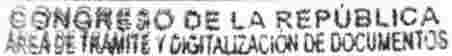 "Decenio de la  Igualdad  de oportunidades  para  mujeres y hombres" "Año del Bicentenario del Perú: 200 años de Independencia"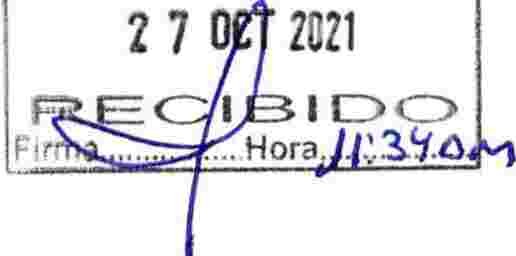 Lima,27  de  octubre  de  2021OFICIO  Nº 610    -2021 -PRSeñoraMARÍA DEL CARMEN  ALVA  PRIETO Presidenta del Congreso de la  República Congreso de la  RepúblicaPresente. -Tenemos  el agrado de  dirigirnos  a usted.  de  conformidad  con  lo  dispuesto  por el artículo  107° de la  Constitución  Política  del  Perú, a fin  de someter a consideración del  Congreso de  la  República,  con el voto  aprobatorio del  Consejo  de  Ministros,  el Proyecto  de Ley que delega  en el Poder  Ejecutivo ia facultad de legislar en materia tributaria, fiscal, financiera y de  reactivación  económica.Mucho   estimaremos  que  se  sirva  disponer   su  trámite  con  el  carácter   de URGENTE,  según  lo establecido por el Artículo  105° de  la Constitución  Política del Perú.Sin   otro   particular,   hacemos.  propicia   la   oportunidad   para   renovarle   los sentimientos de nuestra consideración.Atentamente,Presidente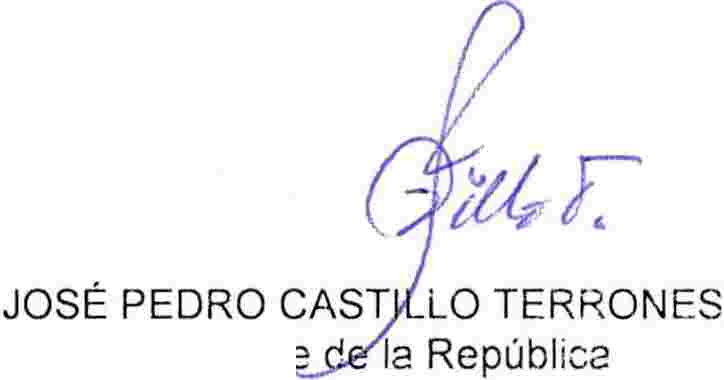 @MEFFirmado Dig[talmente por NUNEZ DEL ARCO MENDOZA Osear Gustavo FAU20131370645 soft(ifMEFFirmado Digitalmente  por SOTELO BAZAN Betty Armida FAU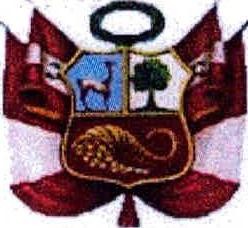 20131370645 softFecha:  19/10/202122:53:34  COT Motivo:  Doy v• Bº(ifMEFFirmado  Digitalmente  porMELGAREJO CASTILLOJuan Carlos  FAU20131370645  softFecha:  20/10/202100:09:16  COT Motivo:  Doy v• s•(ifMEFFirmado  Digitalmente porVIZCARRA LLANOS Luis@MEFProyecto de LeyMijail  FAU 20131370645 softFecha:  19/10/202121:55:21  COT Motivo:  Doy Vº BºFirmado  Digitalmente por YAMUJAR GIL Raquel FAU20131370645 softFecha:  19/10/202120:48:24 COTMotivo:  Doy Vº Bº(ifMEFFirmado  Digitalmente  por LA ROSA BASURCO Jose Alfredo  FAU20131370645  softEL PRESIDENTE  DE LA REPÚBLICA POR CUANTO:EL CONGRESO  DE LA REPÚBLICA;Ha dado la Ley siguiente:LEY QUE DELEGA  EN EL PODER EJECUTIVO(ifMEFFirmado  Digitalmente porGUERRA GARCIAPICASSO Gustavo FAU20131370645 softFecha:  20/10/202100:26:50  COTMotivo:  Doy Vº  B ºFecha:  19/10/202118:5il:$1i! COT Motivo:  Doy v• BºMEFFirmado  Digitalmente porCAMACHO SANDOVAL Marco Antonio  FAU20131370645 softFecha:  19/10/202117:36:42  COT Motivo:  Doy v• Bº@MEFFirmado Digitalmente  por GRAHAM YAMAHUCHI Osear Miguel  FAU20131370645 softLA FACULTAD DE LEGISLAR EN MATERIA TRIBUTARIA,  FISCAL,  FINANCIERA Y DE REACTIVACIÓN ECONÓMICAArtículo 1. Objeto de la LeyDelégase  en el Poder  Ejecutivo  la facultad  de legislar,  por el plazo de ciento veinte (120) días calendarios, en materia tributaria, fiscal, financiera y de reactivación económica,  en los términos  a que  hace referencia el artículo  104 de la  Constitución Política del Perú y el artículo 90 del Reglamento del Congreso de la República.Artículo 2. FinalidadLa presente  Ley tiene como finalidad fortalecer  la actuación del Poder Ejecutivo en  materia  de  gestión  económica  y  tributaria,  para  contribuir  al  cierre  de  brechas sociales prioritarias para el acceso a los programas y/o servicios públicos que brinda el Estado.Artículo 3. Materia de la delegación  de facultades legislativasEn el marco de la delegación de facultades  a la que se refiere el artículo 1   de la presente  Ley,  el  Poder  Ejecutivo  está  facultado  para  legislar  sobre  las  siguientes materias:@MEFFirmado Digitalmente  por CONTRERAS MIRANDA Alex Alonso FAU20131370645 soft@MEFFirmado Digitalmente  por REYES ROQUE  Maria Elizabeth  FAU20131370645 softFecha:  19/10/2021(ifMEFFirmado  Digitalmente por LOPEZ MAREOVICH Ernesto  FAU20131370645 softFecha:  19/10/202120:16:46 COT Motivo:  Doy Vº Bº1)   En  materia  tributaria  y  fiscal  a  fin  de  simplificar   el  cumplimiento  de  las obligaciones de los contribuyentes;  aumentar  la recaudación,  por medio de la ampliación   de  la   base  tributaria,   modificación   de  tasas  impositivas,   mayorsimplicidad y mejores procesos de control y recaudación y, la racionalización debeneficios tributarios;  perfeccionar  los  impuestos  al consumo;  en materia  del impuesto   a   la   renta,   además,   perfeccionar   su   regulación,   estructura   y administración;  adecuar la normativa a las recomendaciones  de la Organización para   la   Cooperación   y   el   Desarrollo   Económicos   (OCDE);   modificar   el tratamiento de los tributos regulados en la Ley de Tributación Municipal; perfeccionar   el  régimen  fiscal   de  la   minería  y  darle   mayor  progresividad;fomentar la  inclusión  financiera  y,  optimizar  las  reglas  para  la  suscripción  de           CÁconvenios de estabilidad jurídica;  aplicar al sector acuícola y forestal el régimen           �del  Impuesto   a  la   Renta   y  los   beneficios  tributarios,   incluyendo   plazos  de            MEFvigencia, regulados en el artículo 1 O  de la Ley Nº 3111 O;  así como dotar de mayorF����füf�ª�tnóiEisseth  Pilar FAU20131370645 softFecha:  19/10/202123:24:26  COT Motivo:  Doy v• Bº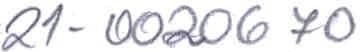 (iÓMEFFirmado Dig[talmente  por NUNEZ DEL ARCO MENDOZA Osear Gustavo FAU20131370645 soft(yfMEFFirmado  Digitalmente por SOTELO BAZAN  Betty Armida  FAU20131370645  softFecha:  19/10/202122:53:40  COT Motivo:  Doy v• B •(yfMEF�L'g�� g���\;rente por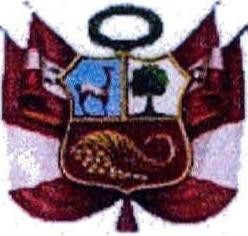 PICASSO Gustavo  FAU20131370645 softFecha:  20/10/202100:27:24  COT Motivo:  Doy v· s•(yfMEFFirmado Digitalmente porMELGAREJO CASTILLOJuan Carlos  FAU20131370645 softFecha:  20/10/202100:09:24  COT Motivo:  Doy(yfMEFFirmado  Digitalmente porVIZCARRA LLANOS Luis(iÓMEFFirmado  Qigltalmente por YAMU)AR GIL Raquel FAU20131370645 softFecha: 19/10/202120:48:30 COTMotivo:  Doy v: e-(yfMEFFirmado  Digitalmente  por LA ROSA BA5URCO Jose Alfredo FAU20131370645  softFecha:  19/10/202118:53:02  COT Motivo:  Doy v• Bº(ifMEFFirmado Digitalmente por CAMACHO SANDOVAL Marco Antonio FAU20131370645 softFecha:  19/10/202117:36:46  COT Motivo:  Doy v• Bº(iÓMEFFirmado Digitalmente por GRAHAM YAMAHUCHI Osear Miguel  fAU20131370645 soft(iÓMEFFirmado�����5'g5if�ariaElizabeth  FAU20131370645 softFecha:  19/10/2021(yfProyecto de Leyflexibilidad para el uso de los recursos  del Fondo de Compensación  Regional (FONCOR), preservando los principios de responsabilidad y sostenibilidad fiscal; facilitar las operaciones  de comercio  exterior,  asegurar el debido  pago de las obligaciones tributarias aduaneras y optimizar la normativa de delitos aduaneros.En el marco de las materias tributarias y fiscales se faculta a lo siguiente:a)   Las medidas tributarias  que se aprobarán  en el marco de la  delegación  de facultades son las siguientes:a.1)    Modificar la  Ley del Impuesto  a la  Renta y demás normas  que regulen elImpuesto a la  Renta para:i.   Modificar las reglas sobre la deducción de gastos y costos para efectos de la determinación  del impuesto a la renta; así como especificar en la normativa del impuesto a la renta la no deducibilidad  de erogaciones vinculadas  con conductas tipificadas  como delitos,  tales como el delito de cohecho, en todas sus modalidades.ii.   Modificar  el  aspecto  cuantitativo,  la  determinación   y  las  tasas  del impuesto a la renta de las rentas de primera y segunda categoría, incluyendo  reglas  de  habitualidad  y  la  adopción  de  rentas  fictas y/o presuntas;  y, modificar las tasas del impuesto  a las  rentas aplicables a las  personas  naturales,  sucesiones  indivisas y personas  jurídicas  no domiciliadas en el país por sus rentas de fuente peruana.iii.   Gravar a las personas jurídicas  domiciliadas  con el impuesto a la renta a los dividendos y regular el tratamiento aplicable a las retenciones que dichos contribuyentes efectúen por las citadas rentas, así como la aplicación de un crédito.iv.   Modificar el aspecto  cuantitativo,  la  determinación  del  Impuesto a la Renta de los contribuyentes domiciliados en lo referente a las rentas del trabajo y rentas de fuente extranjera,  lo que comprende  la inclusión de una tasa marginal  más alta y la  modificación  del límite  de veinticuatro (24)  Unidades Impositivas Tributarias  (UIT)  de la deducción  del 20% (veinte por ciento).v.   Modificar las rentas netas presuntas de fuente peruana que perciban losMijail  FAU 20131370645 softFecha:  19/10/202121:55:53 COT Motivo:  Doy v• s•(iÓMEFFirmadog  m  rg               porMIRANDA AlexAlonso FAU20131370645 softMEFFirmado  Digitalmente por LOPEZ MAREOVICH Ernesto FAU20131370645 softFecha:  19/10/202120:17:41  COT Motivo:  Doy v• s•contribuyentes  no domiciliados  y las  sucursales,  agencias  o cualquier           C/{otro establecimiento  permanente en el país de empresas unipersonales,           \!!)sociedades   y  entidades  de  cualquier  naturaleza   constituidas   en  el           MEFexterior.F����¡¿��ª�tn¿;tsseth  Pilar FAU20131370645 softFecha:  19/10/202123:24:34  COT Motivo:  Doy v• s•@MEFFirmado Dig[talmente por NUNEZ  DEL ARCO MENDOZA Osear Gustavo FAU20131370645 soft(ifMEF��'¡'f�8 �¡������� porArmida FAU201313 70645 softFecha:  19/10/202122:53:45  COTMotivo:  Doy V'  Bº(ifMEFFirmado  Digitalmente por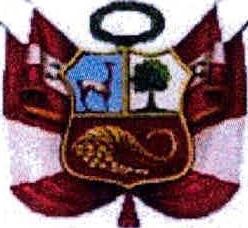 GUERRA GARCIA PICASSO Gustavo  FAU20131370645  softFecha:  20/10/202100:27:42  COT Motivo:  Doy V'  Bº(ifMEFFirmado  Digitalmente porMELGAREJO CASTILLO Juan  Carlos  FAU20131370645  softFecha:  20/10/202100:09:32  COT Motivo:  Doy Vº B •(ifMEFFirmado  Digitalmente porVIZCARRA LLANOS Luis@MEFProyecto de LeyMijail  FAU 20131370645 softFecha:  19/10/202121:56:24  COT Motivo:  Doy Vº BºFirmado  Digitalmente por YAMUJAR GIL Raquel FAU20131370645 softFecha:  19/10/202120:48:37  COTMotivo:  Doy Vº Bº(ifMEFFirmado  Digitalmente  por LA ROSA BASURCO Jose Alfredo  FAU20131370645  softFecha:  19/10/202118:53:06  COT Motivo:  Doy Vº Bº(ifMEFFirmado  Digitalmente porCAMACHO SANDOVAL Marco Antonio FAU20131370645  softFecha:  19/10/202117:36:53  COT Motivo:  Doy Vº Bº@MEFFirmado Digitalmente por GRAHAM YAMAHUCHI Osear Miguel  FAU20131370645 soft@MEFFirmado������6"Jof�ariaElizabeth  FAU20131370645 softFecha:  19/10/2021(ifMEFFirmado  Digitalmente por LOPEZ MAREOVICH Ernesto  FAU20131370645 softFecha:  19/10/202120:17:50 COT Motivo:  Doy Vº Bº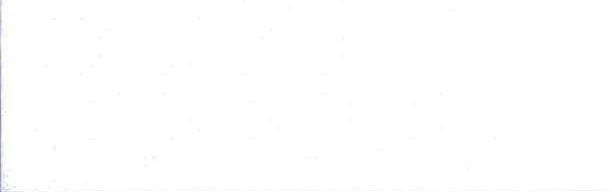 vi.   Perfeccionar el marco legal para establecer la naturaleza de la renta que genera la participación del asociado en los contratos de asociación en participación.vii.  Perfeccionar las disposiciones sobre los incrementos patrimoniales  no justificados.viii. Perfeccionar las normas sobre valor de mercado relativas a la transferencia  de valores  mobiliarios,  así  como a  las  de  precios  de transferencia.a.2)   Perfeccionar el régimen fiscal  minero,  modificando  la  Ley Nº 28258,  Ley de Regalía Minera, la  Ley Nº 29789,  Ley que crea el Impuesto  Especial  a la  Minería  y  la  Ley  Nº  29790,  Ley  que  establece   el  marco  legal  del Gravamen  Especial  a la  Minería  y  normativa  complementaria, estableciendo montos mínimos en su determinación, modificando los tramos   de   margen   operativo,   aumentando   las   tasas   marginales, modificando los conceptos implicados en la determinación  de la utilidad operativa,   a  fin  de  reflejar  de  manera  más  adecuada  los  beneficios derivados de la  actividad  minera, así como la  revisión de la  deducibilidad del   monto  efectivamente  pagado   por  concepto  de  Regalía  Minera, Impuesto Especial a la Minería y Gravamen Especial  a la Minería,  para efectos del  Impuesto a la Renta. Asimismo,  modificar los beneficios que ofrecen los contratos de garantías previstos en la Ley General de Minería.a.3)   Uniformizar  el  costo  por  el  acceso    a   la  estabilidad  que  prevén  los Convenios de Estabilidad Jurídica regulados por los Decretos Legislativos Nº 662 y Nº 757.a.4)   Crear un régimen  simplificado del impuesto a la renta para empresas de menor tamaño,  que incentive la declaración  de costos y gastos por medio de sus deducciones, mediante el empleo de libros y registros contables electrónicos,  así como comprobantes de pago electrónicos; lo que incluye modificar  la  Ley  del  Nuevo   Régimen  Único  Simplificado,  suprimir  el Régimen Especial del Impuesto a la Renta y el Régimen MYPE Tributario- RMT.a.5)   Modificar la  Ley del Impuesto  General a las Ventas e Impuesto  Selectivo al Consumo con la finalidad de:i.   Establecer  un mecanismo de recaudación  del Impuesto  General a  lasVentas por aquellas operaciones realizadas con sujetos no domiciliados@MEFFirmado Digitalmente  por CONTRERAS MIRANDA Alex Alonso FAU20131370645  soft(ifMEFF����r¿ii�a�::miEisseth  Pilar FAU20131370645  softFecha:  19/10/202123:24:42  COT Motivo:  Doy Vº Bº(tí(ifMEFFirmado Digitalmente  por SOTELO BAZAN  Betty Armlda FAU20131370645 soft(ifMEFFirmado Digitalmente por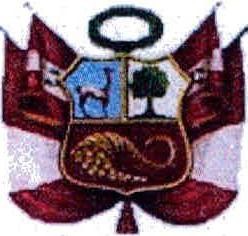 GUERRA GARCIAPICASSO Gustavo FAU(ifMEFFirmado  Digitalmente  porMELGAREJO CASTILLOJuan Carlos  FAU20131370645  soft20/10/2021MEFFirmado Dig[talmente  por NUNEZ DEL ARCO MENDOZA Osear Gustavo FAU20131370645 softFecha:  19/10/202122:53:51  COTMotivo:  Doy V'  B'20131370645 softFecha:  20/10/202100:27:59  COT Motivo:  Doy v: B'Fecha:00:09:39 COTMotivo:  Doy v• Bº(ifMEFFirmado  Digitalmente porVIZCARRA LLANOS Luis(tíProyecto de LeyMijail  FAU 20131370645softFecha:  19/10/202121:56:51MEFCOTMotivo:  Doy v• BºFirmado Digitalmente por YAMUJAR  GIL Raquel  FAU20131370645  softFecha:  19/10/202120:48:47  COTMotivo:  Doy Vº  Bº(ifMEFFirmado Digitalmente por LA ROSA BASURCO Jase Alfredo FAU20131370645 softFecha:  19/10/202118:53:09  COT Motivo:  Doy v: Bº�MEF���¿g�f¿��lmenteSANDOVAL MarcoAntonio FAI.J20131370645 softFecha:  19/10/202117:36:58 COTMotivo:  Doy V'  B'(tíMEFFirmado Digitalmente  por GRAHAM YAMAHUCHI Osear Miguel  FAU20131370645 soft(tíMEFFirmado�����'R6'c5Gf�ariaElizabeth  FAU20131370645 softFecha:  19/10/2021(ifen el marco de la economía digital y adaptar la regulación del Impuesto, en   lo   que   corresponda,   lo   que   incluye   modificar   las   reglas   de habitualidad y los criterios de empleo o consumo en el país.ii.   Prorrogar  la  vigencia  de  la  exoneración  del  Impuesto  General  a lasVentas a las operaciones contenidas en los Apéndices  I   y 11.iii.  Incorporar dentro  del ámbito de aplicación  del Impuesto  General a lasVentas a las pólizas de seguros de vida.iv. Simplificar el cumplimiento  de las obligaciones  de los contribuyentes teniendo en cuenta el uso de herramientas tecnológicas.v.  Perfeccionar  la regulación del Impuesto Selectivo al Consumo  a fin de incorporar dentro  de su ámbito de aplicación  a las  soluciones  liquidas que se usan para vaporizar en sistemas electrónicos de administración de  nicotina  y  similares  sin  nicotina;  así  como,  modificar el  aspecto cuantitativo,  la determinación  y los rangos mínimos y máximos  de las tasas  y/o  montos fijos que  se  podrán  fijar  para el  sistema  al valor, específico o al valor según precio de venta al público para los bienes y servicios sujetos bajo el ámbito de aplicación del Impuesto.a.6)   Prorrogar la vigencia de la exoneración del Impuesto General a las Ventas aplicable a la emisión de dinero electrónico de acuerdo con lo dispuesto en la Ley Nº 29985; así como los beneficios tributarios contemplados  en el Decreto  Legislativo Nº 783, que aprueba  la  norma sobre  devolución  de impuestos  que  gravan  las  adquisiciones  con  donaciones  del  exterior e importaciones de misiones diplomáticas y otros. Asimismo,  racionalizar los alcances  de  la  inafectación  del  Impuesto  General  a  las  Ventas  a  la importación de los envíos de entrega rápida o equivalentes, realizados en condiciones  normales a que se refiere la Ley Nº 29774.a.7)   Modificar el Código Tributario a fin de:i.   Optimizar procedimientos  que permitan disminuir la  litigiosidad. ii.   Modificar los supuestos para la emisión de órdenes de pago.iii.   Optimizar   las   facultades   de  fiscalización   de   la   Superintendencia(tíMEFFirmado g�������e por MIRANDA AlexAlonso FAU20131370645 softMEFFirmado  Digitalmente por LOPEZ MAREOVICH Ernesto FAU20131370645 .softFecha:  19/10/202120:17:58 COTMotivo:  Doy Vº B'Nacional  de Aduanas  y de Administración  Tributaria  - SUNAT  en el          C/.Código Tributario para adecuarlas a la transformación digital, realizando           �las   adaptaciones   que  correspondan   como  consecuencia   de  dicha            MEFadecuación.F����r¿��a�in¿; Eisseth  Pilar FAU20131370645 sottFecha:  19/10/202123:24:50  COT Motivo:  Doy v: Bº(ifMEFFirmado Digitalmente por SOTELO BAZAN  Betty Armida  FAU(ifMEFFirmado  Digitalmente por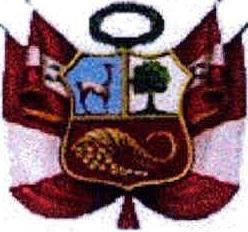 GUERRA GARCIA(ifMEFFirmado  Digitalmente  porMELGAREJO CASTILLO Juan  Carlos  FAU20131370645  soft20/10/2021MEF20131370645 softFecha:  19/10/2021PICASSO Gustavo  FAU20131370645 softFecha:00:09:47COT(ifFirmado���t�kmi�é��roMENDOZA OsearGustavo FAU20131370645  soft22:53:56  COT Motivo:  Doy v• BºFecha:  20/10/202100:28:17 COT Motivo:  Doy v•  BºMotivo:  Doy v• BºMEFFirmado  Digitalmente porVIZCARRA LLANOS LuisMEFProyecto de LeyMijail  FAU 20131370645softFecha:  19/10/202121:57:21  COT Motivo:  Doy v• BºFirmado  Digitalmente por YAMUJAR GIL Raquel FAU20131370645 softFecha:  19/10/202120:48:54  COTMotivo:  Doy v: B'(ifMEFFirmado  Digitalmente por LA ROSA BASURCO Jase Alfredo FAU20131370645 softFecha:  19/10/202118:53:13  COTMotivo:  Doy v• BºMEFFirmado  Digitalmente por CAMACHO SANDOVAL Marco Antonio  FAU20131370645 softFecha:  19/10/202117:37:02  COT Motivo:  Doy v• BºMEFFirmado Digitalmente por GRAHAM YAMAHUCHI Osear Miguel  FAU20131370645 softMEFFirmado���ªJ�6�5f�ariaElizabeth  FAU20131370645 softFecha:  19/10/2021(ifMEFFirmado  Digitalmente por LOPEZ MAREOVICH Ernesto FAU20131370645 softFecha:  19/10/202120:18:07 COTMotivo:  Doy v• Bºiv.   Incorporar la responsabilidad  de los asesores fiscales que participan o elaboran esquemas de elusión tributaria.v.   Modificar  la  Norma  VII  del Título  Preliminar  del Código Tributario  a fin de perfeccionar  las reglas generales  para la dación de exoneraciones, incentivos o beneficios tributarios y dotarlos de transparencia.vi.  Regular los criterios para determinar la complejidad de las controversias tributarias.vii.   Modificar las  infracciones y sanciones  con el fin de adecuarlos a los nuevos regímenes  tributarios,  promover  el cumplimiento  tributario, así como adecuarlos a la  normativa que se emita al amparo de la presente ley.a.8)   Crear perfiles para cada contribuyente en función del cumplimiento de sus obligaciones  ante la SUNAT,  entre otras obligaciones que se establezcan, y adecuar  la  regulación  en el Código  Tributario,  la  Ley Nº 28194, en el Decreto Legislativo Nº 950, en la Ley del Sistema de Pago de Obligaciones Tributarias; en la Ley General de Aduanas  y otras normas tributarias  que resulten necesarias para dicho fin; así como derogar el Decreto Legislativo Nº 912.a.9)   Regular  el  procedimiento  de  atribución  de  la  condición   de  sujeto  sin capacidad    operativa   y   adecuar   la   normativa   tributaria   en   lo   que corresponda  a fin de incorporar dicha condición.a.1 O)  Perfeccionar  la  Ley del Registro Único de Contribuyentes.a.11)  Modificar la  Ley para la  lucha contra la evasión y para la formalización de la economía.a.12) Modificar la  Ley de Tributación  Municipal  a fin  de ampliar  el ámbito de aplicación  de los tributos,  su base tributaria,  las alícuotas, simplificar su determinación,  y optimizar los mecanismos  para su cobranza, modificar la Ley   General   de   Aduanas    respecto   a   la   admisión   temporal    para reexportación  en el mismo  estado  de embarcaciones  que  ingresan  con fines turísticos y modificar la Ley de Regulación de Habilitaciones  Urbanas y de Edificaciones respecto al Impuesto Predial y Arbitrios.a.13) Aplicar al sector acuícola y forestal el régimen del Impuesto a la Renta y el beneficio  de la  depreciación  acelerada,  incluyendo  el plazo de vigencia,MEFFirmado g�m����e  porMIRANDA AlexAlonso FAU20131370645 softMEFF�;n��r¿��ª�imiEisseth  Pilar FAU20131370645  softFecha:  19/10/202123:24:5 7 COTMotivo:  Doy v• Bº@MEFFirmado Digltalmente por NUNEZ DEL ARCO MENDOZA Osear Gustavo FAU20131370645 soft�MEFFirmado Digitalmente por50TELO  8AZAN BettyArmida FAU20131370645 softFecha:  19/10/202122:54:02 COT Motivo:  Doy Vº Bº�MEF�G��� giim;::,ente por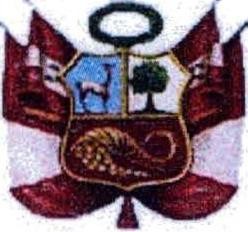 PICASSO Gustavo FAU20131370645 softFecha:  20/10/202100:28:35  COT Motivo:  Doy v· s•�MEFFirmado Digitalmente porMELGAREJO CASTILLOJuan Carlos FAU20131370645 softFecha:  20/10/202100:09:55  COT Motivo:  Doy Vº Bº�MEFFirmado  Digitalmente porVIZCARRA LLANOS Luis@MEFProyecto de LeyMijail  FAU 20131370645 softFecha:  19/10/202121:57:52  COT Motivo:  Doy v• 0•Firmado  Digitalmente por YAMUJAR GIL Raquel  FAU20131370645 softFecha:  19/10/202120:49:01  COTMotivo:  Doy v• Bº�MEFFirmado Digitalmente por LA ROSA 8ASURCO Jase Alfredo FAU20131370645 softFecha:  19/10/202118:53:20 COT Motivo:  Doy v• 0•�MEF�����.,P��¡f lmente SANDOVAL Marco Antonio FAU20131370645 softFecha:  19/10/202117:37:06 COT Motivo:  Doy v• 0•@MEFFirmado Digitalmente por GRAHAM YAMAHUCHI OsearrJ1�tfi�45 soft@MEFregulados en el artículo 1 O  de la Ley Nº 31110, Ley del Régimen Laboral Agrario y de Incentivos para el sector  agrario  y riego,  agroexportador y agroindustrial,  para  lo cual se tendrá  en cuenta  las  particularidades de dichos sectores.a.14) Otorgar  preeminencia,  en  el  caso  de  las  devoluciones   a  cargo  de  la SUNAT,  al abono en cuenta corriente o de ahorros sobre los otros medios de devolución,  adoptándose  las medidas necesarias para ello, incluyendo la apertura de cuentas de oficio en el Banco de la Nación.a.15)  Incorporar la obligación  de almacenar,  archivar y conservar  los libros y registros   contables   por   parte   de   las   personas   jurídicas   que   sean extinguidas al amparo del Decreto Legislativo Nº 1427, Decreto Legislativo que regula la extinción de las sociedades por prolongada inactividad.b)   Fortalecer  la  Descentralización  Fiscal a través de la  modificación  de la  Ley del  Fondo  de  Compensación   Regional  (FONCOR)  con  la  finalidad   de flexibilizar  el uso de dichos recursos  para garantizar  las inversiones y una adecuada prestación de servicios públicos en el marco de las competencias de los Gobiernos  Regionales, preservando  los principios de responsabilidad y sostenibilidad fiscal.c)   Modificar el Decreto Legislativo Nº  1053,  Ley General de Aduanas, y la  Ley Nº 28008, Ley de los Delitos Aduaneros, para facilitar y otorgar predictibilidad a   las   operaciones   de   comercio   exterior,   perfeccionar   los   regímenes aduaneros especiales, y agilizar los procesos y optimizar la represión de los ilícitos  aduaneros,  incluyendo  aspectos  de obligación  tributaria  aduanera, devoluciones, tipicidad de delitos aduaneros y sus infracciones y disposición de mercancías.2)   En materia financiera a fin de:@MEFFirmado Digitalmente por CONTRERAS MIRANDA Alex Alonso FAU20131370645 softFirmado����'¡;5�QfMariaElizabeth FAU20131370645 softFecha:  19/10/2021�MEFFirmado Digitalmente  por LOPEZ MAREOVICH Ernesto FAU2013137-0645 softFecha:  19/10/202120:18:26 COT Motivo:  Doy v• 0•2.1)    Dictar medidas para el fortalecimiento  del Banco de la  Nación,  precisando su objeto y ampliando sus funciones  dentro del rol subsidiario del Estado y por un alto interés público de inclusión financiera, a fin de otorgar, financiamientos directos e indirectos a las micro y pequeñas empresas y a beneficiarios de Programas  Sociales  del Estado,  realizar  las operaciones bancarias y servicios financieros señalados en el artículo 221  de la  Ley Nº26702,  Ley General  del Sistema  Financiero  y del Sistema  de Seguros  y          ¡:--/(Orgánica de la Superintendencia de Banca y Seguros,  a favor de entidades           �o empresas  públicas,  trabajadores  y pensionistas  del Estado,  proveedores            MEFdel Estado que reciban sus ingresos  a través  del Banco de la  Nación enF����r¿��a:�n¿; Eisseth  Pilar FAU20131370645 softFecha:  19/10/202123:25:51  COT Motivo:  Doy v• 0•@MEFFirmado��i�kmtré��roMENDOZA OsearGustavo FAU20131370645 soft(tfMEFFirmado Digitalmente  por SOTELO  BAZAN  Betty Armida FAU20131370645 softFecha:  19/10/202122:54:07  COT Motivo:  Doy v• Bº(tfMEF�G��� g1mrente por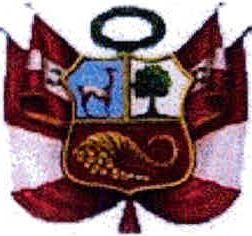 PICASSO Gustavo  FAU20131370645 softFecha:  20/10/202100:28:54 COT Motivo:  Doy v• Bº(tfMEFFirmado  Digitalmente porMELGAREJO  CASTILLO Juan  Carlos  FAU20131370645  softFecha:  20/10/202100:10:02  COT Motivo:  Doy v• B •(tfMEFFirmado  Digitalmente porVIZCARRA LLANOS Luis@MEFProyecto de LeyMijail  FAU 20131370645softFecha:  19/10/202121:58:25 COTMotivo:  Doy Vº BºFirmado  Digitalmente por YAMUJAR GIL Raquel FAU20131370645 softFecha:  19/10/202120:49:10  COTMotivo:  Doy Vº 8º(tfMEFFirmado  Digitalmente por LA ROSA BASURCO )ose Alfredo FAU20131370645 softFecha:  19/10/202118:53:24 COTMotivo:  Doy Vº Bº@}MEFFirmado  Digitalmente por CAMACHO SANDOVAL Marco Antonio FAU20131370645  softFecha:  19/10/202117:37:10  COTMotivo:  Doy Vº Bº@MEFFirmado Digitalmente por GRAHAM YAMAHUCHI Osear Miguel  FAU20131370645 soft@MEFFirmado������6�üf�ariaElizabeth  FAU20131370645 softFecha:  19/10/2021(tfcualquier punto del  país  y,  en general,  a favor de personas naturales y jurídicas donde la demanda de cualquiera de esas operaciones bancarias y servicios  financieros  sea insatisfecha  o no  esté cubierta  por  el sistema financiero  privado,   pudiendo   para  dicho  efecto  contratar,  asociarse   o vincularse bajo cualquier forma prevista en la legislación peruana, con otras empresas supervisadas por la Superintendencia de Banca, Seguros y AFP; asegurando  a su vez,  la  sostenibilidad   del  Banco mediante una  sólida gobernanza corporativa desde su Directorio y Gerencia y solvencia patrimonial a  largo plazo,  así  como a través de la modernización de sus instrumentos de gestión  de  recursos  humanos,  logísticos y tecnológicos. Para el  desarrollo  de  las  funciones  mencionadas  son  de aplicación  los procedimientos mediante los cuales el FONAFE delimita y autoriza actividades empresariales que con carácter subsidiario realiza el Estado.2.2)   Fomentar una mayor competencia en la prestación del servicio de transporte y custodia de dinero y valores, modificando  la  Ley Nº 26702,  Ley General del Sistema Financiero y del Sistema de Seguros y Orgánica de la Superintendencia de Banca y Seguros en los siguientes aspectos:a)   Reducir el capital  mínimo requerido  a las  Empresas  de Transporte, Custodia y Administración de Numerario (ETCAN).b)     Modificar  la  definición  de  las  Empresas  de Transporte,  Custodia y Administración  de Numerario  (ETCAN)  reguladas en la  Ley Nº 26702, Ley  General  del  Sistema  Financiero  y  del  Sistema  de  Seguros  y Orgánica de la  Superintendencia de Banca y Seguros, de manera que la supervisión de la Superintendencia de Banca, Seguros y Administradoras  Privadas  de  Fondos  de Pensiones (SBS) sea para aquellas  ETCAN que tienen como giro principal prestar el servicio  de transporte,  protección y custodia de dinero y valores a las entidades financieras supervisadas por la SBS.2.3)   Adecuar  la  normativa  aplicable  a  las  empresas  del  sistema financiero relacionada con la composición  del patrimonio  efectivo  al estándar Basilea111, a fin de mejorar la calidad del patrimonio efectivo y fortalecer la solvencia y estabilidad del sistema financiero peruano, en resguardo de los ahorristas.2.4)   Incrementar   el  tope  máximo   de  multas  que  puede  imponer   la   SBS,@MEFFirmado Digitalmente  por CONTRERAS MIRANDA Alex Alonso FAU20131370645  softMEFFirmado  Digitalmente por LOPEZ MAREOVICH Ernesto FAU20131370645 softFecha:  19/10/202120:18:30 COTMotivo:  Doy Vº Bºmodificando  la  Ley  Nº  26702,  Ley  General del  Sistema Financiero  y del             -/Sistema de Seguros y Orgánica de la Superintendencia de Banca y Seguros,con el objeto de que esta aplicación de sanciones sea disuasiva y suficiente            MEFFirmado  DigitalmenteE���MPTl���A�MOS20131370645  softFecha:  19/10/202123:25:59 COTMotivo:  Doy Vº  Bº(ifMEFFirmado  Digitalmente por SOTELO BAZAN  Betty Armida FAUMEFFirmado  Digitalmente por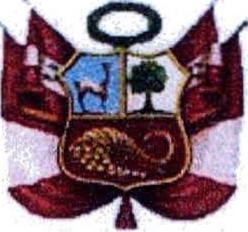 GUERRA GARCIAMEFFirmado  Digitalmente  porMELGAREJO CASTILLO Juan Carlos  FAU20131370645 soft20/10/2021MEFFirmado���t:kmci'��1�fo MENDOZA Osear Gustavo FAU20131370645 soft20131370645 softFecha:  19/10/202122:54:13  COT Motivo:  Doy v• B •PICASSO Gustavo  FAU20131370645 softFecha:  20/10/202100:29:12  COT Motivo:  Doy v· BºFecha:00:10:09 COTMotivo:  Doy Vº BºMEFFirmado  Digitalmente porVIZCARRA LLANOS Luis(ifMEFProyecto de LeyMijail  FAU 20131370645softFecha:  19/10/202121:58:56 COTMotivo:  Doy Vº BºFirmado  Digitalmente20,131370645 softFecha:  19/10/202120:49:16 COTMotivo:  Doy Vº B"MEFFirmado  Digitalmente por LA ROSA BASURCO Jase Alfredo FAU20131370645 softFecha:  19/10/202118:53:28  COT Motivo:  Doy v• Bºpara evitar la  comisión  de conductas infractoras  por parte  de las  entidades supervisadas.2.5)    Fomentar  mayor  competencia de entidades  que  están  bajo supervisión  de la  Superintendencia  de  Banca,   Seguros  y  Administradoras  Privadas  de Fondos  de Pensiones (SBS) y optimización de procesos,  modificando la Ley Nº 26702,  Ley General  del Sistema Financiero y del Sistema  de Seguros y Orgánica de la Superintendencia de Banca y Seguros en los siguientes aspectos:MEFFirmado Digitalmente�i�%ó��\:i�rcoAntonio FAU20131370645 softFecha:  19/10/202117:37:14 COTMotivo:  Doy Vº Bº(ifa)    El tratamiento de las empresas que no realizan  captación de depósitos del público,  simplificando el proceso de licenciamiento y supervisión,  y permitiendo su salida  del mercado  mediante el retiro de licencia,  con lo cual se reducen  los costos  de resolución  de estas.b)    Diferenciación  del régimen  de supervisión en función al perfil  de riesgo e impacto en la estabilidad del sistema  financiero y pueda  contar con la contratación de terceros.c)    Facilitar  la  existencia  de  entidades  u  oficinas   100%  digitales  en  el sistema financiero.(ifMEFFirmado Digitalmente  por CONTRERAS MIRANDA Alex Alonso FAU20131370645  softMEFFirmado Digitalmente por GRAHAM YAMAHUCHI Osear Miguel  FAU20131370645 soft(ifMEFFirmado�����6�0f�ariaElizabeth  FAU20131370645 softFecha:  19/10/2021MEFFirmado  Digitalmente por LOPEZ MAREOVICH Ernesto FAU20131370645 softFecha:  19/10/202120:18:37  COTMotivo:  Doy Vº Bºd)    Permitir que las  publicaciones  se puedan  efectuar por medios  virtualeso digitales.3)   En materia de reactivación económica:3.1)    En el marco  de la  promoción  de la  inversión  privada,  a fin de:a)    Establecer medidas  especiales para facilitar la tramitación, evaluación, aprobación de procedimientos a cargo de las entidades del  Estado en materia   de   inversión   privada   y   público   privada,   que   impulsen   la reactivación  económica y permitan optimizar su ejecución.b)    Modificar el marco legal del  mecanismo de Obras  por Impuestos para ampliar  sus  fuentes  de  financiamiento  y  alcances   para  incluir  a  las IOARR,  las IOARR de  Estado  de  Emergencia Nacional,  así  como  las actividades de operación y mantenimiento a fin de asegurar y promover su utilización en todos  los niveles  de gobierno,  con especial  énfasis en gobiernos regionales y locales.MEFF����r¿��a��n¿; Eisseth  Pilar FAU20131370645  softFecha:  19/10/202123:26:07  COT Motivo:  Doy v• Bº(yf�MEFFirmado Digitalmente  por SOTELO BAZAN  Betty Armida FAU�MEFFirmado  Digitalmente por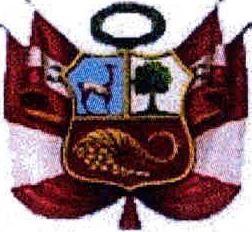 GUERRA GARCIA�MEFFirmado  Digitalmente  por MELGAREJO CASTILLO Juan Carlos  FAU20131370645  soft20/10/2021MEF20131370645 softFecha:  19/10/2021PICASSO Gustavo  FAU20131370645  softFecha:00:10:17COTFirmado���t�kmir���roMENDOZA OsearGustavo FAU20131370645 soft22:54:19  COT Motivo:  Doy V'  B'Fecha:  20/10/202100:29:29  COTMotivo:  Doy V'  B'Motivo:  Doy V'  B'�MEFFirmado  Digitalmente porVIZCARRA LLANOS Luis(yfMEFProyecto de LeyMijail  FAU 20131370645softFecha:  19/10/202121:59:36  COTMotivo:  Doy V'  B'Firmado  Digitalmente por YAMUJAR GIL Raquel  FAU20131370645 softFecha:  19/10/202120:49:39  COTMotivo:  Doy Vº 8º�MEFFirmado  Digitalmente por LA ROSA BASURCO Jose Alfredo FAU20131370645 softFecha:  19/10/202118:52:00  COTMotivo:  Doy V'  B'(y}MEFFirmado  Digitalmente por CAMACHO SANDOVAL Marco Antonio FAU20131370645  softFecha:  19/10/202117:37:19  COTMotivo:  Doy V'  B'e)    Mejorar   y   consolidar    las   reglas,   criterios,   alcances,   fuentes   y mecanismos  de financiamiento,  funciones,  competencias  y  procesos aplicables   a  las  modalidades   de  Asociaciones   Público   Privadas  y Proyectos en Activos con la finalidad de promover y proteger las inversiones   desarrolladas   en  el   marco   del   Sistema   Nacional   de Promoción de la  Inversión  Privada.disposiciones  especiales para facilitar la tramitación, evaluación, aprobación o prórroga de procedimientos vinculados con licencias, permisos, autorizaciones, entre otros; así como alinear las disposiciones  en materia de desarrollo  urbano a la  normativa  del  Sistema  Nacional  de  Programación Multianual y Gestión de Inversiones.3.3)   En el marco del fortalecimiento  de la  Administración  Financiera  del SectorPúblico:(yfMEFFirmado Digitalmente  por CONTRERAS MIRANDA Alex Alonso FAU20131370645 soft(yfMEFFirmado Digitalmente por GRAHAM YAMAHUCHI  Osear Miguel  FAU20131370645 soft(yfMEFFirmado������6�Gf�ariaElizabeth  FAU20131370645 softFecha:  19/10/2021�MEFFirmado  Digitalmente  por LOPEZ MAREOVICH Ernesto FAU20131370645  softFecha:  19/10/202120:18:45 COTMotivo:  Doy V'  B'1.     En materia del Sistema Nacional de Abastecimiento,  a fin de:a)    Modificar el Decreto Legislativo  Nº  1439, para fortalecer  el Sistema Nacional de Abastecimiento en aspectos vinculados  a su ámbito de aplicación, el alcance de las actividades comprendidas  dentro de sus componentes,   las  funciones  de  la  Dirección  General  de Abastecimiento;  así como, las  competencias  de los  demás  actores que conforman el referido Sistema.b)   Aprobar  una  nueva  Ley de Contrataciones  del  Estado  que  regule procedimientos modernos,  ágiles, transparentes  y con altos estándares de integridad,  a fin de permitir al Estado contratar bienes, servicios   y  obras  para  atender   las  necesidades  básicas  de  la ciudadanía de manera oportuna y eficaz, propiciando soluciones innovadoras; así como establecer  las competencias  de los actores involucrados en la contratación  pública.2.    En materia del Sistema Nacional de Contabilidad, a fin de modernizarlo,modificando  el  Decreto  Legislativo  Nº  1438,   Decreto  Legislativo  del           CÁSistema  Nacional de Contabilidad,  para fortalecer  los  mecanismos  de           �rendición de cuentas en las entidades del Sector Público a través de la            MEFimplementación  de estándares  internacionales  contables  y financierosFirmado Digitalmente por RAMSDEN RAMOS Lisseth  Pilar FAU20131370645  softFecha:  19/10/202123:26:15 COTMotivo:  Doy V'  B'(tfMEFFirmado Dig[talmente por NUNEZ DEL ARCO MENDOZA Osear Gustavo FAU20131370645 softMEFFirmado  Digitalmente por SOTELO BAZAN  Betty Armida  FAU20131370645 softFecha:  19/10/202122:54:25  COTMotivo:  Doy V'  B'MEFFirmado  Digitalmente por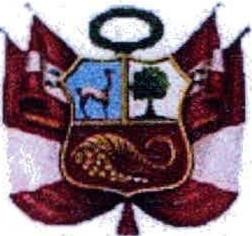 GUERRA GARCIA PICASSO Gustavo  FAU20131370645 softFecha:  20/10/202100:29:49  COTMotivo:  Doy V'  B'MEFFirmado Digitalmente porMELGAREJO CASTILLO Juan Carlos  FAU20131370645 softFecha:  20/10/202100:10:25  COT Motivo:  Doy V'  B'MEFFirmado  Digitalmente porVIZCARRA LLANOS Luis(tfMEFFirmado Digitalmente por YAMUJAR GIL Raquel FAU20131370645  softFecha:  19/10/202120:49:48  COTMotivo:  Doy v• a•MEFFirmado Digitalmente por LA ROSA BASURCO Jose Alfredo FAU20131370645  softFecha:  19/10/202118:53:42 COTMotivo:  Doy V'  B'QfMEFFirmado Digitalmente porCAMACHO SANDOVAL Marco Antonio FAU20131370645  softFecha:  19/10/202117:37:23  COTMotivo:  Doy v• B'(tfMEFFirmado Digitalmente  por GRAHAM YAMAHUCHI Osear Miguel  FAU20  31370645  soft(tfMEFFirmado���tR;iorUariaElizabeth  FAU20131370645 softFecha:  19/10/2021MEFFirmado Digitalmente  por LOPEZ MAREOVICH Ernesto FAU20131370645 softFecha:  19/10/202120:18:53  COT Motivo:  Doy V'  B'Proyecto de Leyque contribuyan  al manejo transparente y oportuno  de la información sobre las finanzas públicas; así como, precisar el alcance de las disposiciones  aplicables a la contabilidad del sector privado.Las normas  a ser emitidas  en el marco  de lo dispuesto  en  la  presente  Ley, aseguran  el cumplimiento  de lo  previsto en el inciso 4 del artículo  101  y en el artículo104 de la  Constitución  Política del Perú y demás concordantes del texto constitucional y la jurisprudencia  que al respecto ha emitido el Tribunal Constitucional.Artículo 4.- Vigencia de la LeyLa presente Ley entra en vigencia a partir del día siguiente de su publicación en el diario oficial  El Peruano.ÚNICA DISPOSICIÓN  COMPLEMENTARIA FINAL1.  El Ministerio de Economía y Finanzas, informa a la Comisión de Presupuesto y   Cuenta   General   de   la   República   del   Congreso   de   la   República,   sobre   las transferencias de partidas realizadas con cargo a la incorporación de los recursos provenientes de la mayor recaudación tributaria, a más tardar cuarenta y cinco (45) días calendario después del cierre del año fiscal 2022.2.  Los  Ministerios  competentes  en  el  cierre  de  brechas  sociales  prioritarias, informan a la Comisión de Presupuesto y Cuenta General de la República del Congreso de la República, durante los tres (03) primeros meses del año 2023, un análisis y avance en el cierre  de brechas  que se financiaron  con cargo  a los recursos  a que se hace referencia en el numeral precedente.Comuníquese  al señor Presidente de la  República para su promulgación. En Lima, a los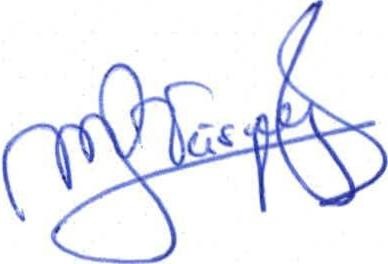 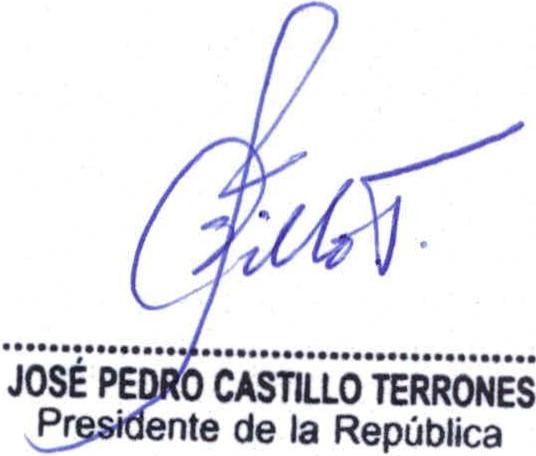 ............................................... IMTHA ESTHER VÁSQUEZ CHUQUIÚN Presidenta del Consejo de MinistrosMijail  FAU 20131370645 softFecha:  19/10/202122:00:10  COT Motivo:  Doy V'  B'(tfMEFFirmado g���lffi��e porMIRANDA AlexAlonso FAU20131370645 soft0MEFF�;"��r¿¡�a:�Ó;Eisseth  Pilar FAU20131370645 softFecha:  19/10/202123:26:22  COT Motivo:  Doy V'  B'MEFFirmadoDig[talmente  por(yfMEFFirmado  Digitalmente  por SOTELO BAZAN  Betty Armida FAU20131370645 softFecha:  19/10/202122:54:36 COT Motivo:  Doy v• BºEXPOSICIÓN  DE MOTIVOSLEY QUE DELEGA  EN EL PODER EJECUTIVO(yfNUNEZ  DEL ARCO MENDOZA  Osear Gustavo  FAU20131370645 softLA FACULTAD  DE LEGISLAR EN MATERIA TRIBUTARIA,  FISCAL,  FINANCIERAY DE REACTIVACIÓN ECONÓMICAMEFFirmado  Digitalmente  por VIZCARRA  LLANOS Luis Mijail  FAU  20131370645MEFl.           MEDIDAS      MATERIA      DELEGISLATIVASLA      DELEGACIÓNDE     FACULTADESsoftFecha:  19/10/202121:54:34 COTMotivo:  Doy Vº BºFirmado  Digitalmente por YAMUJAR GIL · Raquel  FAU20131370645  softFecha:  19/10/202120:47:49 COTMotivo:  Doy Vº Bº(yfMEFFirmado  Digitalmente  por LA ROSA BASURCO Jase Alfredo  FAU20131370645  softFecha:  19/10/202118:52:45 COT Motivo:  Doy v• Bº@fMEFFirmado  Digitalmente por CAMACHO SANDOVAL  Marco Antonio  FAU20131370645  softFecha:  19/10/202117:36:33 COT Motivo:  Doy v• Bº01.    EN MATERIA TRIBUTARIA Y FISCALEl Perú tiene una presión tributaria baja explicada  por factores estructurales que caracterizan  a la economía  peruana  como  la  informalidad,  las falencias  en la administración tributaria,  y el propio  diseño de los tributos  (gastos tributarios, complejidad  del sistema tributario,  oportunidades  de arbitraje,  entre otros)1.Así, _la  presión tributaria en el 2020  ascendió  a  13,0%  del PBI con una  previsión de 14,6%  del PBI para el 2021.  En el 2019,  el incumplimiento  en el Impuesto  a la Renta (IR) de tercera  categoría fue de 49,5%  y el incumplimiento en el IGV ascendió  a  34,4%;  mientras  que, los gastos tributarios  potenciales  ascenderían a S/ 17 622 millones en el 2022  (2,04% del PBl)2.Acorde  con la  mencionada  presión tributaria,  previo a la  pandemia  en el 2019, los ingresos fiscales del  Gobierno  General  del  Perú  ascendieron a 19,9%  del PBI, claramente por debajo del promedio de los países de América Latina (2019:27, 1  % del PBI) y más aún de la  OCDE (2019:  39,9%  del PBI).  La recaudación del IR  de personas es menos de la  mitad de lo  que recaudan  en promedio  los países de la OCDE;  los ingresos por contribuciones a la seguridad social y los impuestos a la propiedad son la mitad de lo que se recauda en países de América Latina  y cerca de la  cuarta parte de  lo  que se recauda en países  de la  OCDE. Por otro lado,  la  recaudación  de impuestos  sobre bienes  y servicios  equivale  a7,8%  del PBI, cerca de 3 p.p. menos de lo obtenido en países de la OCDE y deAmérica  Latina.Estructura  de los  Ingresos  fiscales,  2019'del PBI.MEFFirmadoIngresos del  gobierno generalImpuestos robre  la  renta,  beneficiosi·M M4i4!iffi.foMl!·i39.9             33, 9             29,4             27, 11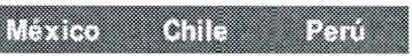 23.623,6             19,9Digitalmente  porGRAHAMYAMAHUCHI  OsearMiguel  FAU20131370645  soft0MEFFirmado��g)���Ó��f�ariaElizabeth  FAU20131370645  softFecha:  19/10/2021y ganancias de capitalPersonasEmpresasContribuciones a la  seguridad  socialImpuestos sobre  las nóminas y la  fuerza  laboralImpuestos robre  la  propiedadImpuestos  recurrentes sobre la  propiedad inmuebleImpuestos sobre  bienes y serviciosImpuestos  al ,alor agregadoImpuestos  selectbos  al consumoResto  de ingresos411,4              5,1               6,4              6,2               7,08.0                2.0               1.2                2,2               3,42.9             2,8             4,8               3,6               3.39,1               5,7                1,9               3,9               2,30,4               o.o               0,3               0,2               0,41,9                2,6               1,8                0,9               0,31.0               0.4               o.a          0,4              0,211,0              15,0              8,5               11,4              6,17.0               7,1                5,8               6,0               3,92,3               1,3               1,2               2,0               1,96,1               5.4               10,6              4,6               7,57,2               6, 11,5               1,94,8              3,81,5               2,00,0               o.o1,1                0,40.7               0,311,0              7,88.2              6,41,4               1,12,8               3,6(yfMEFii Las cifras de in;¡resos del gobierno general corresponden al WEO-FMI de abril 2021. mientras que las c;fras correspondientes al resto de conceptos corresponden a la base de datos de las estadísticas tributa nas de la OCDE. 21 Representa el promedio simple de 35 países miembros de la OCDE.  Jj Representa el promecio simple de26 países de América Latina y el Caribe. 4.' Considera otros ingresos ínbutarios. ingresos no tributarios y de cap,tal. Fuente: OCDE. Sunat, WEO-FMi, MEF.(yf1  MMM 2022-2025,  página 7.Firmado  Digitalmente  por2 Aproximadamente  el 15% de la recaudación LOPEZ MAREOVICH                                                                                                            . Ernesto  FAU20131370645  softFecha:  19/10/202120:19:43 COT Motivo:  Doy v• BºMEF1Firmado Digitalmente por RAMSDEN  RAMOS Lisseth  Pilar  FAU20131370645 softFecha:  19/10/202123:23:28 COTMotivo:  Doy Vº BºEn cuanto a los impuestos municipales, en el año 2020 su recaudación ascendió a 0,34% del PBI, cifra  muy reducida respecto a su potencial,  lo  cual evidencia que existe espacio fiscal para aumentar la  presión tributaria.De esta  manera,  el Perú. cuenta  con un  amplio espacio  para incrementar los ingresos  permanentes a  través  de mejoras en la gestión de la administración tributaria,  así como con medidas de política tributaria  progresivas, considerando la baja recaudación, el elevado incumplimiento y que, en promedio, los ingresos fiscales de los países de la región son mayores.En los últimos años, se han aprobado diferentes medidas que apuntan principalmente a  reducir la evasión y la elusión tributaria, muchas de ellas son recomendaciones  y mejores prácticas internacionales de la OCDE, y sus efectos sobre  la  recaudación  se  empezarán  a   evidenciar  en  mayor  medida  en  los siguientes  años.  También  se han introducido  diferentes  modificaciones  al ISC, no solo con el propósito de incrementar la recaudación,  sino de desincentivar el consumo  de bienes y servicios  que son dañinos  para la salud. Asimismo,  se avanzó en la racionalización de los beneficios tributarios sustituyéndose algunos beneficios como los incluidos en la Ley del Libro y en la Ley de promoción de la inversión en la Amazonía  por transferencias directas a ministerios y gobiernos regionales.Respecto  a  la  recaudación  de  gobiernos  locales,  se está  implementando  el Proyecto  "Mejoramiento de la  gestión  de la  política  de  ingresos públicos con énfasis en la recaudación tributaria municipal"; cuyos objetivos buscan fortalecer las capacidades  e ingresos de los gobiernos locales.No obstante,  lo realizado en los últimos años,  para avanzar en el proceso de consolidación  fiscal,  la atención de demandas sociales existentes y la reducción de la inequidad, se requiere continuar con los esfuerzos para mejorar el sistema tributario  a fin  de lograr incrementar la  recaudación y ampliar la  base tributaria. El    problema   puede   enfrentarse   con   una   combinación   de   medidas   de administración   y  de  política  tributaria,  y  ambas  se  pueden  implementar  de manera paralela o secuencial,  lo cual dependerá  de la necesidad de  recursos fiscales  en  el tiempo  y  considerando  que  el  periodo  de  maduración  de  las medidas  de  administración   tributaria  suele  ser  mayor.  De  esta  manera,  se pueden; i)  adoptar medidas para mejorar los sistemas de control  y fiscalización de  la  Administración   Tributaria,  y  ii)  aprobar   nuevas  medidas  de  política tributaria3A  través  de  la  delegación  de  facultades  para  legislar  por  parte  del  Poder Ejecutivo,  en materia económica, tributaria y financiera se plantea emitir normas que   permitan   simplificar   el   cumplimiento    de   las   obligaciones    de    los contribuyentes; aumentar la recaudación,  por medio de la ampliación de la base tributaria,   modificación  de  tasas   impositivas,   mayor  simplicidad   y  mejores procesos de control y recaudación y, la racionalización de beneficios tributarios; perfeccionar  los  impuestos  al consumo;  en  materia  del  impuesto  a la  renta, además, perfeccionar su regulación, estructura y administración; adecuar la normativa a  las recomendaciones  de la Organización  para la Cooperación  y el Desarrollo   Económicos   (OCDE);   modificar   el  tratamiento   de   los   tributos regulados  en la  Ley de Tributación  Municipal;  perfeccionar  el régimen  fiscal  de3  MMM 2022-2025,  página 7.2la  minería  y  darle  mayor  progresividad;   fomentar   la  inclusión  financiera  y, optimizar  las  reglas  para  la  suscripción  de  convenios  de  estabilidad  jurídica; aplicar  al sector  acuícola  y forestal  el  régimen  del  Impuesto  a la  Renta  y la depreciación  acelerada,  incluyendo  plazos  de vigencia,  regulados en el artículo1 O   de la  Ley Nº  3111 O;  así como dotar de mayor flexibilidad  para  el uso de losrecursos  del  Fondo  de Compensación   Regional  (FONCOR),  preservando  los principios de responsabilidad  y sostenibilidad  fiscal; facilitar  las operaciones  de comercio   exterior,  asegurar  el  debido   pago  de  las  obligaciones   tributarias aduaneras y optimizar  la  normativa de delitos aduaneros.a)   Para  ello las  medidas  tributarias  que se proponen  aprobar  en el marco  de la delegación  de facultades  son las siguientes:a.1)    Modificar la Ley del Impuesto a la Renta y demás normas que requlenel Impuesto a la Renta para:i.    Modificar las  reglas sobre la deducción  de gastos y costos para efectos de la determinación  del impuesto a  la renta; así como, especificar la no deducibilidad  de erogaciones vinculadas con conductas tipificadas como delitos, tales como el delito de cohecho, en todas sus modalidades.De  acuerdo  a  los  resultados  de  los  procedimientos  de  fiscalización llevados a cabo por la SUNAT se ha identificado la deducción de algunos costos  y/o gastos para efectos de la  determinación  del  impuesto a  la renta que generan arbitraje de tasas que erosionan la base imponible del impuesto, como es el caso de los gastos y costos originados por operaciones  con generadores  de rentas de primera categoría o perceptores de segunda categoría que se encuentran  vinculados  con el sujeto que los deduce. En ese sentido, se ve por conveniente  limitar y/o perfeccionar  los costos y/o gastos que son deducibles para efectos de la determinación  del impuesto a la  renta de tercera categoría.Por otra parte, la incidencia de delitos se ha incrementado en los últimos años,  por lo  que es necesario  implementar medidas  para combatir la comisión de los mismos. Con dicho objetivo algunos países como Italia prohíben de forma expresa la deducción de costos o gastos relacionados con  conductas  tipificadas como  delitos  para  efectos  de determinar el impuesto a la renta mientras que otros como Colombia sólo prohíben la deducción  de gastos.De  la   misma  forma,   el  Grupo   de  Trabajo   sobre   Cohecho   de   la Organización  para la  Cooperación  y el Desarrollo  Económicos (OCDE), al  evaluar  la  legislación  peruana  ha  recomendado que  se prohíba  de forma  expresa  la  deducción  de  los  pagos  por  cohecho  a servidores públicos extranjeros  a fin de combatir la comisión de estos delitos.El Perú tiene el compromiso de implementar dicha recomendación de la OCDE  por ser parte  de  la  Convención  para Combatir el Cohecho  de Servidores    Públicos    Extranjeros    en    Transacciones     Comerciales3lnternacionales4   y haberse  adherido  a las  siguientes  recomendaciones del Consejo de la OCDE5:•	Recomendación    del   Consejo   sobre   Medidas   Fiscales   para Combatir más a Fondo  el Cohecho de Servidores Públicos Extranjeros en Transacciones  Comerciales  lnternacionales6.•	Recomendación  del Consejo  para  Fortalecer  la  Lucha Contra  el Cohecho  de Servidores  Públicos  Extranjeros en Transacciones Comerciales lnternacionales7Por lo expuesto, si bien la  normativa del impuesto a la  renta no  permite la  deducción  de costos  o gastos  ligados a actos que  contravienen  el ordenamiento jurídico, entre estos los delitos, puesto que no cumplen los requisitos para ser reconocidos  como parte del costo de un bien o ser deducibles  como gasto, el Perú requiere adoptar la recomendación del Grupo de Trabajo sobre Cohecho de que se regule  de manera expresa la  no  deducibilidad  de  los  pagos  por  cohecho  a servidores  públicos extranjeros. Asimismo, resulta necesario extender la mencionada no deducibilidad  a  los  diversos  tipos  de  cohecho,  tales  como  cohecho pasivo  propio,  impropio,  pasivo  pacífico,  cohecho  pasivo  propio entre otros y hacer lo mismo respecto de los costos o gastos relacionados con los demás delitos a fin de coadyuvar a combatir la comisión de estos.ii.    Modificar  el  aspecto  cuantitativo,   la  determinación  y  las  tasas  del impuesto a la renta de las rentas de primera y segunda categoría, incluyendo reglas de habitualidad y la adopción de rentas fictas y/o presuntas; y modificar las tasas del impuesto a la renta aplicable a las personas naturales, sucesiones indivisas y personas jurídicas no don;i_ciliadas en el país por sus rentas de fuente peruanaFrente al contexto económico  complejo  generado  por el COVID-19 el Poder Ejecutivo ha emitido diversas medidas tributarias para otorgar liquidez a los contribuyentes y promover la inversión, con el objetivo de incentivar la  reactivación económica.Teniendo   en   cuenta   que   ahora   nos   encontramos    en   etapa   de recuperación económica,  se han evaluado diversas medidas tributarias que  permitan  la  sostenibilidad   de  los  ingresos  tributarios  a  fin  de asegurar la continuidad del gasto público.Por ello, con la finalidad de aumentar la recaudación y mejorar la equidad incrementando  la  carga  de  las  personas  de  más  altos  ingresos,  se plantea  incrementar la tasa  del impuesto  a la  renta  de las  rentas  de primera y segunda  categoría,  y modificar las tasas  del  impuesto a la renta   aplicable   a   las   personas   naturales,   sucesiones   indivisas   y personas jurídicas no domiciliadas  en el país por sus rentas de fuente peruana.4  La Convención fue aprobada  por el Congreso de la  República mediante la  Resolución Legislativa  Nº 30769, publicada el 17.05.2018 y ratificada por el Decreto Supremo Nº  011-2018-RE,  publicado el 19.05.2018, entrando en vigor el 27 de julio del 2015  En adelante, el "Consejo"6 Adoptada el 25.05.20097  Adoptada el 26. 11.20094En efecto, de la revisión efectuada se puede advertir que los ingresos se encuentran  altamente  concentrados  en el decil más rico.  Las personas con   mayores   ingresos   obtienen   principalmente   rentas   del   capital, algunas  de las cuales  se encuentran  exoneradas,  mientras  que otras rentas de este tipo pagan una tasa de 5%, en tanto que los trabajadores afectos al impuesto a las rentas del trabajo  (cuarta y/o quinta categoría) tienen un tramo de inafectación y por el exceso pagan tasas marginales de  entre  8%  y  30%.  Es  decir,  los  trabajadores   soportan  una  carga tributaria  mayor  que  las personas  que obtienen  rentas del  capital.  En este sentido, se hace necesario incrementar las cargas a las rentas del capital reduciendo  la inequidad del sistema tributario.Estructura de ingresos según tipo/categoría,  2020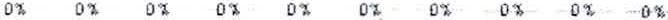 16%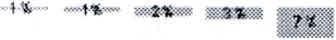 00%     85%       82%        60%     78%       7'8%       77%      78%       77%76%     72%63%54%44%       6%6%7%17%      16%      16%      1S%       11%                       7%        9%                   11118%10%,       9%                       14%23%14.-18·%-,-. -%--1G-%�.,m.,.fi•..--.    ' ...l... '   5%    ' -·'· ,.             ·  .•'§"Fuente:   SUNAT•·1 e-e     2de (CH  y Div)       lla     ae  • Fte btCabe   señalar   que   las   rentas   de   primera   y   segunda   categoría comprenden  las originadas en el alquiler y venta de inmuebles, los intereses,  los dividendos,  la  enajenación  de  acciones,  regalías,  entre otros8Asimismo,  las tasas  del  impuesto a  la renta aplicables a las personas naturales,  sucesiones  indivisas y personas jurídicas  no domiciliadas  en el país por sus rentas de fuente peruana también resultan reducidas. Así, por ejemplo, la tasa aplicable a los intereses es de 4,99%9   mientras que la tasa aplicable a la enajenación  de inmuebles es de 5% 10En tal sentido, corresponde modificar el aspecto cuantitativo, l'a determinación  y modificar  las  tasas del impuesto  a  la  renta  aplicable  a las  personas  naturales,  sucesiones  indivisas  y  personas jurídicas  no domiciliadas  en el país por sus rentas de fuente  peruana que coadyuve con la mejora del equilibrio entre las diversas fuentes de renta, mejore la eficiencia del impuesto, y permita el incremento de la recaudación. Existe espacio para incrementar la tasa general a los contribuyentes no domiciliados  sin  afectar  nuestra  competitividad  ya  que  en Argentina,8 Artículo  23 y 24 de la  Ley del Impuesto  a la  Renta.9 Sujeta a determinados requisitos.10  Artículo  54 de la  Ley del Impuesto a la  Renta.5Chile y México  dichas  tasas son de 35% y en Brasil  de 34%, mientras que  la tasa peruana es de 30%.iii.    Gravar a las  personas jurídicas domiciliadas  con el impuesto  a la  renta a los dividendos y regular el tratamiento aplicable a las retenciones que dichos contribuyentes efectúen por las citadas rentas, así como la aplicación de un crédito.Gravar a las  personas jurídicas  domiciliadas  con el impuesto  a la  renta a los dividendos y regular el tratamiento  aplicable a las retenciones que dichos contribuyentes efectúen por las citadas rentas, así como la aplicación de un crédito.Los dividendos  y cualquier  otra forma  de distribución de utilidades se encuentran  gravados   con  la  tasa   de  5%,  siempre   que   no   sean distribuidos  a personas jurídicas  domiciliadas.Al respecto, se ha visto que como consecuencia  de las redistribuciones sucesivas  de personas jurídicas  domiciliadas  los dividendos no serían recibidos en su integridad por sus accionistas finales (personas naturales domiciliadas   o  sujetos   no   domiciliados).   Según   información  de  la SUNAT,  en  muchos  casos,  los  dividendos  son  distribuidos sucesivamente  a  personas jurídicas,  diluyéndose en el tiempo y en la trama empresarial construida;  es decir,  la distribución de dividendos  a personas jurídicas en muchos casos se convierte en una oportunidad de elusión del pago de impuestos.En tal sentido, se considera necesario modificar la Ley del Impuesto a la Renta  a fin  de  gravar  con el  impuesto  a renta  a los  dividendos  que obtengan  las  personas jurídicas domiciliadas,  y regular  el tratamiento aplicable  a las  retenciones  que dichos los  contribuyentes  efectúen  por las citadas rentas con la finalidad de asegurar la tributación debida sobre tales  rendimientos y evitar la  doble  imposición  utilizando  las referidas retenciones como crédito contra el impuesto a la renta.iv.    Modificar el aspecto cuantitativo para la determinación del Impuesto a la Renta de los contribuyentes domiciliados en lo referente a las rentas del trabajo y rentas de fuente extranjera,  lo  que  comprende  la  inclusión  de una tasa marginal más alta y la reducción del límite de veinticuatro  (24) Unidades  Impositivas Tributarias (UIT) de la  deducción del veinte por ciento (20%);La Ley del Impuesto a la Renta establece tasas del Impuesto a la Renta aplicables  a las rentas del trabajo  que van entre el 8% y el 30%; una deducción  del 20% hasta  el límite  de 24 UIT;  así como una  deducción fija de 7 UIT y de 3 UIT adicionales  para determinados gastos.Resulta necesario  modificar el aspecto cuantitativo  en la  determinación de las rentas de trabajo y de fuente extranjera  percibida  por personas naturales,  sucesiones  indivisas  y sociedades  conyugales  que optaron por tributar como tales,  domiciliados  en el país,  a fin  incrementar las tasas  del  impuesto  a  la  renta  aplicable  a  las  rentas  netas  del tramo superior,  en  orden  de  tener  un  sistema  más  progresivo  y  evitar  el arbitraje  entre otras rentas que tienen tasas superiores.  Asimismo,  se6propone  reducir  el límite  de las  24 UIT de la  deducción  del 20% a  las rentas de cuarta categoría,  las cuales  solo afectan  a  las personas  de mayores ingresos y es un límite significativamente alto, incluso, considerando  otros países de la  región.Actualmente  a  los  trabajadores   de  cuarta  categoría   se  les  permite deducir  el  20%  de  sus  ingresos  por  concepto   de  gastos  para  la realización  de  su  trabajo,  con  el  límite  de  24  UIT,  es  decir,  a  los trabajadores   con  ingresos  superiores  a  S/  528  mil anuales  no  se  le acepta una  mayor deducción.  Este  límite es excesivo y muy superior al de otros países de la  región,  por lo  que debe  reducirse.  Cabe señalar que, según información de la SUNAT,  se estima que las microempresas en el Perú en promedio deducen  por gastos  13  UIT,  aun cuando éstas por ser una actividad empresarial, tendrían que realizar mayores gastos que un trabajador  independiente.v.    Modificar las rentas netas presuntas de fuente peruana que perciban los contribuyentes   no  domiciliados y las sucursales,  agencias  o cualquier otro establecimiento  permanente en el país de empresas unipersonales, sociedades   y  entidades   de  cualquier   naturaleza  constituidas   en  el exteriorComo   parte  de   las  medidas   para  incrementar  la   recaudación,   se considera  conveniente  incrementar  los  porcentajes  de  presunción  de renta  neta  aplicable  a   las  rentas  de  fuente  peruana  generadas   por sujetos  no domiciliados.Al respecto, se ha visto que otros países de la región tienen una tasa de impuesto  a la  renta  de  no  domiciliados  mayor  a la  establecida  en  la legislación  peruana, tal como se muestra a continuación.Tasas  de IR  no domiciliadosPara  el  caso   de  Ch,le,   Brasil,   Argentina   yColombia son tasas  únicas   Para el resto se muestra la tasa máximaPor lo expuesto,  también  resulta  necesario  modificar la  normativa del impuesto  a la  renta  para incluir  nuevas  actividades  sujetas a retención en la fuente dentro de aquellas que generan renta de fuente peruana.De otro lado, de acuerdo a lo establecido  en el artículo 12º de la Ley del Impuesto a la Renta, se presume de pleno derecho que las rentas netas obtenidas por contribuyentes no domiciliados en el país, a raíz de actividades que se llevan a cabo parte en el país y parte en el extranjero, son  iguales  a los  importes  que  resultan  de  aplicar  sobre  los  ingresos7brutos  provenientes  de las  mismas,  los  porcentajes  que establece  el artículo 48º del citado dispositivo.El citado artículo 48º establece  presunciones  para la  determinación  de la  renta  neta  de  fuente  peruana  en  el  caso  de  las  actividades  allí señaladas.Al respecto, existen actividades importantes que, a  pesar de llevarse a cabo parte en el país y parte en el extranjero, no han sido incluidas en el señalado artículo 48; tal es el caso de la extracción y venta de recursos hidrobiológicos altamente migratorios como el atún.Por lo señalado, resulta necesario modificar la  normativa del impuesto a la renta para incluir nuevas actividades sujetas a retención en la fuente dentro de aquellas que generan renta de fuente  peruana.vi.    Perfeccionar el marco legal para establecer la naturaleza de la renta que genera la participación del asociado en los contratos de asociación  en participación.Desde 1999,  los contribuyentes, la SUNAT y el Tribunal Fiscal  no han tenido un criterio uniforme sobre la naturaleza de la renta que genera la participación del asociado en un contrato de asociación en participación puesto  que  de la  legislación  del  impuesto  a la  renta  se desprendían diversas interpretaciones.El 2 de abril de 2021  el Tribunal  Fiscal emitió  la  RTF Nº  02398-11-2021 de observancia  obligatoria en la que concluye que la participación del asociado  califica  como dividendo  por lo  que  está gravada  siempre que el asociado sea persona natural o no domiciliado.Por lo tanto, considerando  que de la legislación vigente se desprenden diversos  criterios   sobre  la   naturaleza   de  la   renta  que   genera   la participación del asociado resulta necesario emitir una norma que aclare dicha naturaleza.vii.    Perfeccionar las disposiciones  sobre los incrementos patrimoniales no justificados.El artículo 52 de la Ley del impuesto a la renta establece que se presume que los  incrementos  patrimoniales  cuyo origen  no puede ser justificado por el deudor tributario, constituyen  renta neta no declarada  por este.Asimismo, establece situaciones que no permiten justificar dichos incrementos,  entre  los que se encuentran  las  donaciones  recibidas  u otras  liberalidades  que   no  consten  en  escritura  pública  o  en  otro documento fehaciente, así como los préstamos que no reúnan las condiciones que señale el reglamento.Sin embargo,  a fin  de aprovechar mejor  las  nuevas  herramientas de control   que   está   recibiendo   la   SUNAT   como   el   intercambio   de información  con otros  países y el acceso  a la  información financiera, resulta  necesario  perfeccionar  la  norma  sobre  incremento  patrimonial8con la finalidad de evitar que sea sustentado  con documentos que no generan convicción sobre el origen de dicho incremento en el patrimonio.viii.    Perfeccionar   las   normas   sobre   valor   de   mercado   relativas   a   la transferencia de valores mobiliarios, así como a las de precios de transferencia.El artículo 32 de la  Ley del impuesto a la  renta señala, en su numeral 2, que  para  los  efectos  de  dicha  ley  se  considera  valor  de  mercado, respecto   de  los  valores,   el  que   resulte   mayor   entre   el  valor   de transacción  y el valor de cotización, el de participación patrimonial u otro que establezca  el reglamento.Sin embargo,  en la transferencia de empresas  un método muy utilizado es el del flujo de caja descontado,  el cual incluso ha sido recogido en el caso   de   enajenaciones    indirectas   de   acciones   o   participaciones previstas en el inciso e) del artículo  10 de la  ley en mención.Por ello, resulta indispensable perfeccionar la norma sobre valor de mercado en el caso de transferencia de valores.De otro lado,  el numeral 4 del artículo 32 antes  mencionado  prevé que, para la transacciones  entre partes vinculadas  o que se realicen desde, hacia o a través de países o territorios no cooperantes o de baja o nula imposición, o que se realicen con sujetos cuyas rentas, ingresos o ganancias  provenientes  de  dichas  transacciones   estén  sujetos  a  un régimen fiscal  preferencial,  se considera valor de mercado a  los precios y monto de las contraprestaciones que hubieran sido acordados  con o entre partes  independientes en transacciones  comparables,  en condiciones   iguales  o similares,  de  acuerdo  a  los  establecido  en  el artículo 32-A.Es  así   como   el  artículo   32-A   regula   las   normas   de   precios   de transferencia  recogiendo, en su inciso e), distintas metodologías, una de las cuales es la del método de precio comparable  no controlado.Con relación al referido método, la norma prevé una disposición especial para  las  operaciones   de  exportación   e  importación  de  bienes  con cotización   conocida   en  el  mercado   internacional,   mercado   local  o mercado   de   destino,   incluyendo   los   de   instrumentos   financieros derivados, o con precios que se fijan tomando como referencia las cotizaciones  de  los  indicados  mercados,  señalando  que  el  valor  de mercado se determina sobre la base de tales valores. Tal disposición es conocida como "el sexto método".En cuanto al referido  sexto método,  se han presentado  dificultades  en su aplicación por parte de los contribuyentes cuyo modelo de negocio no permite  proporcionar, de manera oportuna,  toda  la información que se requiere.  En ese sentido,  resulta  necesario  modificar  las  disposiciones de dicha norma a fin que cumpla su finalidad.a.2)   Perfeccionar  el régimen  fiscal  minero,  modificando  la  Ley Nº  28258, Ley  de  Regalía  Minera,  la  Ley  Nº  29789,  Ley que  crea  el Impuesto Especial  a la  Minería y la  Ley Nº  29790,  Ley que establece  el marco9legal del Gravamen Especial a la Minería y normativa complementaria, estableciendo  montos mínimos en su determinación,  modificando los tramos de margen operativo, aumentando  las tasas marginales, modificando  los  conceptos   implicados  en  la  determinación   de  la utilidad operativa, a fin de reflejar de manera más adecuada los beneficios  derivados  de la  actividad  minera, así como la  revisión de la  deducibilidad  del  monto  efectivamente  pagado  por concepto  de Regalía  Minera, Impuesto  Especial a la  Minería y Gravamen  Especial a  la  Minería,   para  efectos  del  Impuesto  a  la  Renta.  Asimismo, modificar los beneficios que ofrecen los contratos de garantías previstos en la Ley General de Minería.A partir del 2011,  se estableció un régimen fiscal de la  minería compuesto por la Regalía Minera (RM), el Impuesto Especial a la Minería (IEM) y el Gravamen  Especial  a la Minería  (GEM), con tasas  progresivas acumulativas  que gravan la  utilidad operativa.Con la finalidad de incrementar la recaudación en un escenario de alza del precio internacional de  los recursos  minerales,  resulta necesario perfeccionar el régimen fiscal de la  minería con el objetivo de incrementar su progresividad,  respetando la naturaleza jurídica  de los ingresos y sin afectar la  rentabilidad de las  inversiones  y la  competitividad  del sector en el largo  plazo.En atención  a lo  antes  señalado,  se  propone  modificar las  Leyes  que regulan la Regalía Minera, el Impuesto Especial a la Minería y el Gravamen Especial  a la  Minería,  a fin  de optimizar el diseño  de  los  instrumentos fiscales vigentes y mejorar la participación del Estado en las rentas producidas por la explotación de los recursos mineros, mejorando la progresividad de los gravámenes:i)  Regulando  montos  mínimos  para  su  determinación,   modificando  los tramos de margen operativo y aumentando  las tasas marginales y,ii) Perfeccionando  la determinación de la utilidad operativa, modificando losconceptos  que integran el costo  de ventas  y los  gastos  operativos,  así como revisando la deducibilidad del monto efectivamente pagado por concepto de Regalía Minera, Impuesto Especial a la Minería y Gravamen Especial a la Minería, para efectos del Impuesto a la Renta, a fin de evitar deducciones  cruzadas en la tributación minera.iii)  Modificando  los  beneficios  que  ofrecen  los  contratos  de  garantías previstos en la Ley General de Minería, tales como el beneficio de depreciación  para aquellos activos fijos utilizados en proyectos  cubiertos bajo dichas garantías.Las modificaciones propuestas  no afectarían la competitividad del sector, considerando  que otros países mineros tienen cargas fiscales  superiores a las aplicables en el Perú, lo que evidencia que existe espacio para incrementarlas, como se observa a continuación:10Carga tributaria de la minería54,3%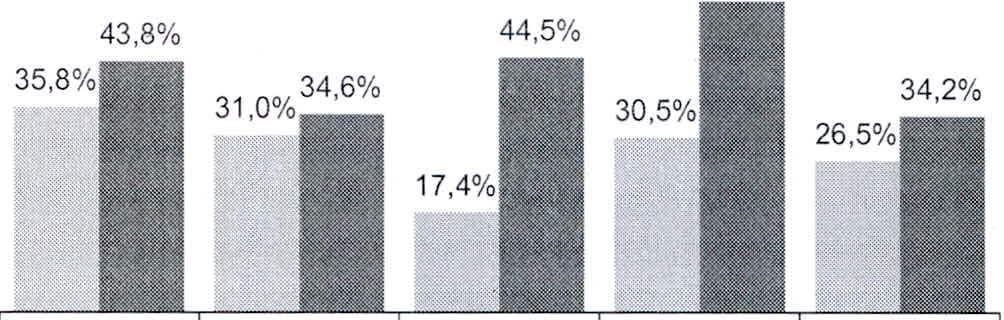 Argentina              Perú               Chile (sin regalía)Chile (con regalía)MéxicoTasa efectiva del Impuesto Corporativo      • Carga tributaria totalFuente:  Estudio  encargado  por el Consejo  Minero A.G. a EY Chile (Junio  2020)Asimismo, las propuestas se encuentran alineadas con  recomendaciones internacionales  de  política fiscal  para  mejorar la  participación del  Estado en las rentas de la actividad  minera. Según  un estudio  realizado sobre las rentas económicas y el régimen  tributario en países  mineros  como  Chile y Perú11,   si bien dichos  países  mantienen instrumentos fiscales razonables para  gravar  las  rentas producidas  por el sector  minero,  su diseño  actual tiene  espacio    para   mejoras  sugiriendo   entre  otros  la   revisión   de   la estructura de las escalas  y tasas  para mejorar su progresividad.  Así, en el caso  de  Chile,  se  planea   incorporar  una  regalía  con  una  tasa  de  3%, aplicable   sobre  el valor (ad  valorem) de  los  minerales extraídos  (para  el caso  de cobre  y litio).a.3)   Uniformizar el  costo por el  acceso a la  estabilidad  que  prevén  los Convenios de Estabilidad Jurídica regulados por los Decretos Legislativos N° 662 y 757.La  suscripción  de  convenios  de  estabilidad  conlleva   un  menoscabo del poder  del Estado para establ.ecer la política  tributaria a los sujetos que los suscriben, siendo  además  que  la opción  de renuncia a la estabilidad que otorgan tales  convenios, únicamente la tienen  las empresas.En  el  caso  de  los  contratos  de  estabilidad  tributaria  aplicable   al  sector minero existe un costo por el goce de la referida  estabilidad que se traduce en dos  puntos adicionales a la tasa  del  impuesto a la  renta estabilizada, costo  que no opera  para  el caso  de los  Convenios de Estabilidad  Jurídica que se suscriben  al amparo de los  Decretos  Legislativos  Nº 662 y 757.Por ello, se requiere establecer el costo por el acceso  a la estabilidad a los Convenios de Estabilidad Jurídica  regulados  por los  Decretos  Legislativos Nº 662 y 757.a.4)   Crear un régimen simplificado del impuesto a la  renta  para empresas de menor tamaño,  que incentive la declaración de costos y gastos por medio de sus  deducciones; mediante el empleo  de libros y registros contables     electrónicos,     así     como      comprobantes     de     pago electrónicos;  lo  que  incluye  modificar  la  Ley  del  Nuevo  Régimen Único  Simplificado   (NRUS)  y  suprimir  el   Régimen  Especial   del Impuesto a la Renta (RER) y el Régimen  MYPE Tributario (RMT).11  Estudio encargado por el Consejo  Minero A.G. a EY Chile11La existencia del NRUS, RER y RMT antes mencionados  ha ocasionado, entre otros, la siguiente problemática:NRUS y RER no incentivan  la exigencia de comprobantes  de pago en las adquisiciones que realizan  los sujetos de tales regímenes.Las tasas del impuesto diferenciadas incentivan a las empresas a manipular sus ingresos para no migrar a otro régimen o, en el caso del NRUS, para  no subir de categoría.El RMT abarca empresas con ventas hasta S/ 7 480 000.En tal sentido, resulta necesario crear un régimen simplificado para contribuyentes de menor tamaño. Una de las principales características  de este régimen es la reducción significativa de-los costos de cumplimiento de las   normas   tributarias,   tales   como:   (i)  tiempo   destinado  al  pago  y declaración  de impuestos, (ii) costos asumidos  por la contratación de un contador,  (iii)  tiempo  destinado  a  hacer  colas  o  consultas   sobre  los alcances  de las normas o trámites  ante la Administración Tributaria, (iv) costos  asumidos  para la  conservación  y/o mantenimiento  actualizado  de los registros contables, entre otros.Se plantea establecer: la determinación simple de la base imponible, por ejemplo  una  basada  en  el  sistema  de  flujo  de  caja  (ingresos  menos egresos); las actividades  económicas  que serán excluidas;  las reglas anti elusivas que eviten la fragmentación de actividades y por ende ingresos; y también otorgar ciertos beneficios que incentiven  la declaración de costos y/o  gastos  a través  de  permitir  las  deducciones,   para  lo  cual  SUNAT proporciona  las herramientas que permitan el llevado de libros y registros contables de manera electrónica,  así como también la emisión electrónica de comprobantes  de pago.De otro  lado,  actualmente,  existen  3 regímenes  -además  del  RégimenGeneral- para empresas con ingresos hasta S/ 96 mil anuales:NRUS: Aplica para personas naturales y sucesiones indivisas domiciliadas que exclusivamente obtengan rentas por actividades empresariales, o personas naturales no profesionales,  domiciliadas en el país, que perciban rentas de cuarta categoría únicamente por actividades  de oficio,  con compras y ventas hasta  S/ 8 000, pagando una cuota mensual de S/ 20 o SI 50. La cuota comprende el impuesto a la renta, el impuesto general a las ventas y el impuesto de promoción municipal y tiene carácter cancelatorio.RER:  Personas  naturales,  sociedades  conyugales,  sucesiones indivisas y personas  jurídicas  domiciliadas  en el país que  obtengan rentas  de  tercera  categoría,   cuyos  ingresos  netos  en  el  ejercicio gravable sean hasta S/ 525 mil, pagan una cuota ascendente  al 1,5% sobre los ingresos netos mensuales, el cual tiene carácter cancelatorio.RMT:  Contribuyentes  comprendidos  en el  artículo  14  de  la  Ley  del Impuesto a la Renta con ingresos netos hasta 1700 UIT en el ejercicio gravable,  pagan el impuesto a la  renta como sigue:Con renta  neta anual hasta  15  UIT:  10% sobre la  renta netaPor el exceso: 29,5% sobre renta neta12A  nivel  internacional  se  suele  establecer  regímenes  tributarios preferenciales  para  determinados  segmentos  de  contribuyentes, atendiendo al umbral de sus ingresos, tamaño de organización,  número de trabajadores   y  la  falta  de  especialización,    entre  otros  factores.   Sin embargo,  la delimitación  del tamaño  de los contribuyentes debe tener un enfoque  tributario   que   permita   otorgar  facilidades   tributarias,   a  ese segmento de contribuyentes, sin comprometer  la recaudación total, ni fomentar la atomización, el arbitraje o la aparición de mecanismos de planificación  tributaria  para  su  aprovechamiento  por  parte  de contribuyentes de mayor tamaño.Según la  definición  de tamaño de empresa de PRODUCE12en el Perú el,99,2%   de   los  contribuyentes  de   rentas   empresariales   son   micro   y pequeñas  empresas  (94,5%  y 4,7%,  respectivamente),  porcentaje  muy superior al 94% reportado  por el Grupo  Banco Mundial para  una muestra de  150 países  (85% micro y 9% pequeña).  En  el caso de las medianas empresas el rango de ingresos es muy reducido, como consecuencia  hay muchas más grandes empresas (1 O mil) que medianas empresas  (3  mil).Lo anterior trae como consecuencia  una distorsión  del sistema tributario peruano  otorgando  tratamientos  preferenciales  a contribuyentes que  no resultan siendo negocios de subsistencia,  dejando de contribuir al Estado de acuerdo a su real capacidad contributiva y fomentando  prácticas empresariales  elusivas. En este sentido se definirán tamaños de empresa con propósitos tributarios, considerando  las recomendaciones internacionales y las características de la economía nacional, a cuyo efecto resulta  necesario  modificar la  Ley del Nuevo  Régimen Único  Simplificado, y derogar el RER y el RMT.En  línea  con lo  expuesto,  se modificará  el Régimen  Único Simplificado  a fin  de  permitir  que  se  puedan  acoger  solo  sujetos  que  por su tamaño organizacional,  nivel de ingresos y otras características sean consideradas como  negocios de subsistencia;  se modificará  la lista de  las actividades económicas  excluidas de dicho régimen; se incorporarán medidas antielusivas para evitar la fragmentación de actividades; y se fijará una sola cuota mensual pudiendo ser reducida en tanto adquiera bienes o servicios sustentados en comprobante de pago electrónicos  o tenga  trabajadores inscritos en planilla.a.5)   Modificar   la   Ley  del  Impuesto   General   a  las   Ventas   e  ImpuestoSelectivo al Consumo con la finalidad  de:i.      Establecer  un  mecanismo  de  recaudación  del  Impuesto General  a las Ventas por aquellas operaciones  realizadas con sujetos  no domiciliados en el marco de la economía digital y adaptar la  regulación del Impuesto. en lo que corresponda. lo que incluye modificar las reglas de habitualidad y los criterios de empleo o consumo en el país.12   Según el articulo  5  del  Texto  Único  Ordenado  de  la  Ley  de  Impulso  al  Desarrollo  Productivo y al  Crecimiento Empresarial aprobado por Decreto Supremo Nº 013-2013-PRODUCE, publicado el 28.12.2013, las microempresas son aquellas cuyas ventas anuales son hasta el monto máximo de 150 UIT; pequeña empresa son aquellas cuyas ventas anuales superan a las 150 UIT y hasta el monto de 1    700 UIT; y la mediana empresa aquellas cuyas ventas anuales superan  a las  1    700 UIT y hasta el momento máximo de 2 300 UIT.13La economía  digital  ha  reconfigurado los modelos de negocio,  para la comercialización  de bienes y la prestación de servicios, de modo tal que el intangible tecnológico  es el principal elemento en la cadena de valor. Tanto  proveedores   como  consumidores   interactúan  en  un  mercado global sin necesidad de presencia física.Dentro de este contexto, en materia de imposición al consumo se busca modificar la normativa del Impuesto General a las Ventas adaptándola a la implementación que se requiera para contar con un mecanismo  que permita una adecuada tributación de estos nuevos modelos de negocio, buscando    garantizar   un   tratamiento   neutral,   simple   y   eficiente, eliminando cualquier tratamiento asimétrico que pudiera generar su falta de regulación, específicamente  cuando se trata de un consumidor  final que tiene la naturaleza de persona natural.Cabe recordar que el Impuesto  General a las Ventas es un impuesto  al valor agregado  que  busca gravar la  capacidad contributiva objetiva  que se refleja a través del consumo de bienes y servicios finales.  De ahí que el impuesto debería alcanzar a todos los consumos que se verifiquen en el país del que se trate, garantizando  la neutralidad en los mercados.ii.       Prorrogar  la  vigencia  de  la  exoneración  del  Impuesto  General  a  lasVentas a las operaciones contenidas en los Apéndices  I    y 11.El  Impuesto  General  a las  Ventas  es  un  impuesto  al consumo  cuyo diseño técnico  se estructura  como un  Impuesto al Valor Agregado; 'es decir, grava el valor agregado que se genera en las diferentes etapas del ciclo de producción, distribución y comercialización  de bienes o servicios hasta llegar al consumidor  final, quien en definitiva es el que asume la carga económica del impuesto.Según el principio de generalidad, este impuesto debe ser aplicado  de manera  general  a todas  las  operaciones  comprendidas  dentro  de  su ámbito de aplicación,  para no afectar su neutralidad ni generar efectos acumulativos o distorsiones en la formación de los  precios a  lo  largo de la cadena de producción,  distribución y comercialización.Sin embargo,  al tratarse  de  un  impuesto  de  naturaleza  indirecta  que grava  la  capacidad  contributiva  a  través  del  consumo  de  bienes  y servicios finales, no permite identificar la real capacidad de los contribuyentes para soportar tal carga,  por lo que, a fin de atenuar su carácter  regresivo,  el  diseño  permite  el  establecimiento  de exoneraciones a ciertos bienes y servicios.Es  así que la prórroga  de la  exoneración  del Impuesto General  a las Ventas de las operaciones  contenidas en los Apéndices  I    y 11 de la Ley tiene por finalidad,  entre otros:-   Atenuar la regresividad del impuesto.-	Evitar problemas en la conformación de precios de los productos, principalmente productos primarios en estado natural.-	Generar  mecanismos   alternativos  de  ahorro  y  promoción  del mercado de capitales.14Aplicar    el    principio    de    reciprocidad,     de    los     convenios internacionales de los que el Estado  Peruano es parte.-	Complementar   las   estrategias   nacionales   en  el  campo  de  la educación,  cultura y deporte.-	Evitar el incremento del costo de las viviendas, así como un mayor acceso a ellas.-	Mejorar  la  competitividad  del  país en la  prestación  de servicios portuarios.iii.       Incorporar  dentro  del ámbito  de aplicación  del Impuesto  General  a lasVentas a las pólizas de seguros de vida.Actualmente  se encuentran  inafectas  del pago  del Impuesto  General  a las Ventas las pólizas de seguros de vida cuyos comprobantes  de pago sean  expedidos  a favor  de  personas  naturales.  Esta  inafectación  es regresiva  ya que existe una correlación  positiva  entre  nivel  de ingresos y la  probabilidad de adquirir un seguro de vida. Según la  información de la  Encuesta  Nacional  de  Hogares  (INEI,  2019),  el gasto  promedio  en seguros de una familia del quintil más rico del ingreso es casi diez veces superior al del primer quintil. En este sentido la  propuesta es incorporar a  los  seguros  de  vida  dentro  del  ámbito  de  aplicación  del  Impuesto General   a  las  Ventas  e  incrementar  la   progresividad  del  sistema tributario.Gasto promedio en los  últimos  3 meses  en seguros de vida  y otros por hogar,  según  quintil  deingresos,  2019(En  S/)51.7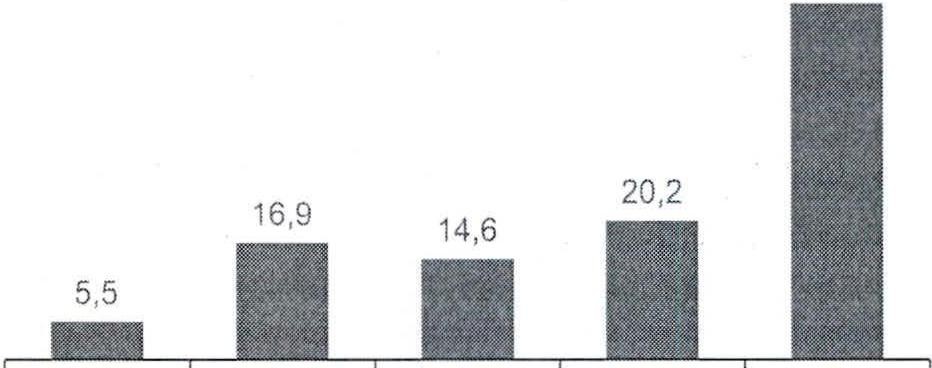 1    quintil         2 quintil         3 quintil         4 quintil         5 quintil Nota:  "Otros  seguros" hace referencia a seguros facultativos, SOAT,  etc. Fuente:  INEI  (ENAHO 2019)iv.       Simplificar  el cumplimiento  de  las  obligaciones  de  los  contribuyentes teniendo en cuenta el uso de herramientas tecnológicasTomando  como  base la  información  recibida  por  la  SUNAT  por medio del uso de herramientas tecnológicas;  a través,  entre otros, del Registro de  Ventas  e  Ingresos  y  de  los  comprobantes   de  pago  emitidos  de manera  electrónica  (CPE), se busca simplificar el cumplimiento de las obligaciones    de   los   contribuyentes   sustituyendo    por   ejemplo    la obligación de llevar el registro de ventas por un reporte propuesto por la SUNAT,   el  cual   además   podrá   servir   de  base   para   proponer   al contribuyente un monto de impuesto  bruto en la declaración  mensual.v.      Perfeccionar la  regulación del Impuesto Selectívo al Consumo15El Impuesto Selectivo al Consumo es un impuesto al consumo aplicable sólo a determinados  bienes y servicios.Conforme a los  lineamientos de política tributaria  el Impuesto  Selectivo al Consumo además de ser una importante herramienta de política tributaria  que  permite  generar recursos  para contribuir a  financiar las necesidades de gasto público, también coadyuva a combatir las externalidades  negativas, desincentivando  o modificando el consumo de los  bienes o servicios sobre los cuales se aplica.En   esta   línea,   y  teniendo   en  cuenta   la   coyuntura   actual   resulta importante asegurar la recaudación del Impuesto Selectivo al Consumo, por ello se busca  perfeccionar  su aplicación  en lo  que respecta  a  su aspecto cuantitativo y determinación; así como a su ámbito de aplicación teniendo   en  cuenta  que  actualmente   existen  bienes  y  servicios   no gravados, que son sustitutos o similares de los que se encuentran actualmente gravados.Asimismo, se busca incorporar dentro del ámbito de aplicación del impuesto  selectivo al consumo  a las  soluciones  liquidas que se usan para vaporizar en sistemas electrónicos  de administración  de nicotina y similares sin nicotina,  los cuales contiene  sustancias  que son nocivas para  la salud.La propuesta es concordante con las recomendaciones  internacionales. De acuerdo  con  la  Organización  Mundial  de  la  Salud  (OMS),  en  los países en los que no están prohibidos, los sistemas electrónicos de administración  de nicotina  y similares  deben ser regulados  y gravados de forma que se desincentive su consumo por parte de los jóvenes y los no usuarios.Adicionalmente,  se busca  modificar  los  rangos  mínimos y máximos de las tasas y/"o montos fijos que se podrán fijar para los bienes y servicios sujetos bajo el ámbito de aplicación del Impuesto; así como modificar el aspecto cuantitativo y la determinación del Impuesto.a.6)   Prorrogar  la vigencia de la exoneración  del Impuesto General  a las Ventas aplicable a la emisión de dinero electrónico de acuerdo con lo dispuesto en la Ley Nº 29985; así como los beneficios tributarios contemplados  en el Decreto Legislativo Nº 783, que aprueba la norma sobre devolución de Impuestos que gravan las adquisiciones con donaciones  del exterior e importaciones de misiones  diplomáticas y otros. Asimismo, racionalizar los alcances de la inafectación del Impuesto  General  a las  Ventas  a  la  importación  de  los  envíos  de entrega rápida o equivalentes,  realizados en condiciones  normales a que se refiere la  Ley Nº 29774.Se propone la  prórroga de la  devolución  de impuestos a que se refiere el Decreto  Legislativo  N°  783, que  aprueba  la  norma  sobre  devolución  de impuestos  que  gravan  las  adquisiciones  con  donaciones  del  exterior  e importaciones  de misiones  diplomáticas  y otros,  la  misma que  tiene  por finalidad  aplicar el principio  de reciprocidad  que rige  las  relaciones  entre los  Estados,  así como  contribuir  con  la  ayuda  que  brindan  a favor  del Gobierno    Peruano,    los    gobiernos    extranjeros    y    Organismos    de16cooperación   a  través  de  donaciones   provenientes   de  la  cooperación técnica  internacional, las mismas que contribuyen  al desarrollo  del país y promueven  la cooperación  entre los  pueblos.Asimismo,  teniendo  en cuenta el contexto  de la emergencia  sanitaria por COVID-19   y   las   medidas   dictadas   por   el   Gobierno   para   prevenir situaciones   de  contagio,   incentivando  el  uso  de  medios  virtuales   se propone  prorrogar la exoneración  del Impuesto General a las Ventas a la emisión  de dinero  electrónico  efectuada  por  las  empresas  emisoras  de dinero electrónico;  dicho mecanismo  constituye adicionalmente un importante   instrumento   para   coadyuvar   con   la   política   de   inclusión financiera  a  través  del  uso  de  dinero  electrónico   sobre  todo  entre  la población de menores recursos.Por  otro  lado,  se  propone  reducir  los  alcances  de  la  inafectación  del Impuesto General a las Ventas a la importación de los envíos de entrega rápida o equivalente, que según la Ley Nº 29774 están inafectas del citado Impuesto hasta por un valor de US$ 200. Estas importaciones vienen creciendo a tasas altas,  lo cual está asociado a la  masificación  de medios de  pago entre  la  población  y el creciente  uso  del comercio  electrónico. Según estadísticas  de la  SUNAT,  en el 2019  estas importaciones  fueron23% superiores  a las  registradas en el 2018.Según recomendaciones  internacionales los umbrales de compras no gravadas  deben  ser bajos, ya que constituyen  una  competencia  desleal para productores y comerciantes nacionales que sí pagan impuestos, y son también vehículos de elusión y evasión tributarias. La Unión Europea determinó  que las  importaciones  no gravadas  y de bajo valor implicaban un fraude fiscal de 7 billones de euros anuales 13.A nivel  internacional,  la regulación sobre  las importaciones no gravadas viene reduciendo dicho monto en el tiempo. En la Unión Europea desde el primero  de  julio   de  este  año  todas   las  importaciones  pagan   IVA  y únicamente no se gravan con arancel las importaciones de menos de 22 euros. Chile también  ha reducido el umbral del valor de importaciones no afectas  de  impuestos  de  US$  200  a  US$  30.  En  el  mismo  sentido, Colombia  viene  discutiendo  una  reforma tributaria  que  incluye entre sus medidas una  reducción del umbral de importaciones no gravadas.a.7)   Modificar el Código Tributario a fin  de:i.     Optimizar procedimientos  que permitan disminuir la  litigiosidad. ii.      Modificar los supuestos  para  la emisión de órdenes de pago.iii.     Optimizar   las  facultades·  de  fiscalización  de   la  Superintendencia Nacional  de Aduanas  y de Administración  Tributaria - SUNAT  en el Código   Tributario   para   adecuarlas   a   la   transformación   digital, realizando las adaptaciones que correspondan  como consecuencia  de dicha adecuacióniv.      Incorporar la responsabilidad  de los asesores fiscales que participan oelaboran esquemas de elusión tributaria.v.     Modificar la  Norma VII  del Título Preliminar del Código Tributario.13  https://ec.europa.eu/commission/presscorner/detail/en/ip_21_309817vi.     Regular    los    criterios    para    determinar    la    complejidad    de   las controversias tributarias.vii.     Modificar  las  infracciones  y sanciones con el fin  de adecuarlos  a losnuevos regímenes tributarios, promover el cumplimiento tributario; así como adecuarlos a la normativa que se emita al amparo de la presente ley.Se requiere  modificar el Código Tributario con la finalidad de contar con procedimientos más eficientes que permitan acelerar la resolución de las controversias  tributarias,  evitando  reprocesos  o trabas,  con  lo  que  se propende  a disminuir  la  elevada  litigiosidad,  tales como exigir la  claridad del  petitorio  en  los  recursos  impugnativos,  nuevos  supuestos  para  la emisión de jurisprudencia  de observancia  obligatoria, reglas para evitar la coexistencia  de procedimientos sobre  la  misma  materia  respecto  de  un mismo   contribuyente,   recoger   a   nivel    de   ley   algunos   criterios   de observancia  obligatoria  del  Tribunal  Fiscal,  perfeccionar  normas  sobre plazos de los procedimientos,  entre otros.Asimismo, se requiere modificar dicho texto legal a fin de emitir las órdenes de pago en base a  la  información  con que  cuenta la  SUNAT proveniente de  los documentos  electrónicos  y del  propio  contribuyente.  Con ello se facilita el cobro de la deuda tributaria.Por otra parte, es necesario optimizar las facultades  de fiscalización de la SUNAT,  entre  otros,  en  lo  relacionado  a  las  comparecencias   con  la finalidad  de permitir una mayor cobertura e incrementar  la  efectividad  de las acciones de control.  Por otro lado,  debido a las restricciones al libre tránsito y reuniones  presenciales con ocasión de la  pandemia del COVID-19,  resulta  necesario también adecuar  las facultades  de fiscalización  queostenta la SUNAT a la transformación digital, para lo cual se propone, entre otros,  habilitar la comparecencia  e inspección virtual, el acceso remoto de los  auditores  a sistemas  contables  de  los  contribuyentes,  establecer  la facultad de uso de nuevas herramientas y plataformas digitales.Además,  en línea con la  lucha  contra  la evasión  y elusión  tributaria,  se plantea introducir sanciones administrativas  para aquellos asesores tributarios   que   comprobadamente    cumplen   un    papel   activo   en   la realización o facilitación de conductas elusivas, pues estas frecuentemente son diseñadas por los asesores para sus clientes.También,  se requiere perfeccionar  las  reglas generales para la  dación de exoneraciones,     incentivos    o   beneficios    tributarios    y   dotarlos    de transparencia.   Los  beneficios  tributarios  no  son gratuitos,  implican  una reducción de los recursos públicos que permitan financiar el gasto público. La   normativa   vigente   exige  transparencia   en  el  gasto  de  todas   las instituciones  públicas, pero no tiene una  contrapartida  en la  reducción de ingresos   públicos  debido  a  la   dación  de  exoneraciones,   incentivos   o beneficios tributarios.  Por ello se ve por conveniente exigir en la  Norma VII del Título  Preliminar  del Código Tributario  laa  transparencia  por sers un mecanismo  que evitará el control del mal uso  de los  recursos  públicos y permitirá una mayor supervisión y fiscalización de la sociedad al gobierno.Por otra parte, conforme con el desarrollo de la jurisprudencia relativa al derecho  a  obtener  un  pronunciam,iento  en  el  plazo  razonable  en  los18procedimientos, el Tribunal Constitucional  ha referido que en línea con el principio  del   plazo   razonable   contemplado  en  el  artículo   8.1  de  la Convención  Americana, es preciso tomar  en cuenta tres elementos  para determinar  la  razonabilidad  del plazo en el que  se desarrolla  un proceso: a) la complejidad  del asunto; b) la actividad procesal del interesado; y e) la conducta  de  las  autoridades  judiciales.   No  obstante,  la  pertinencia  de aplicar  esos  criterios  para  determinar  la  razonabilidad  del  plazo  de  un proceso depende de las circunstancias de cada caso. En efecto, dadas las particularidades  de  cada  caso,  se debe  analizar  la  razonabilidad  de  la duración de cada uno de los  procedimientos,  cuando ello resulte posible ypertinente 14Debido  a  lo  expuesto  surge  la  necesidad  de  establecer  en  el  Código Tributario criterios para determinar cuándo se está ante controversias tributarias complejas, como uno de los aspectos a evaluar para determinar si  en  un  determinado   caso  se  vulnera  o  no  el  mencionado   derecho; permitiendo así un mejor análisis para su adecuada  protección.Finalmente, resulta necesario modificar lo relacionado a las infracciones y sanciones  tributarias para adecuarlas  a  los nuevos regímenes tributarios que se aprueben con esta delegación, así como para su actualización  de acuerdo  a  la  práctica  tributaria  y  a  las  estrategias   de  cumplimiento tributario.a.8)   Crear  perfiles  para  cada contribuyente  en función  del  cumplimiento de, entre otras, sus obligaciones  ante la  SUNAT que se establezcan, y  adecuar  la  regulación  en  el  Código  Tributario,  la  Ley  28194,  el Decreto   Legislativo   No.   950,   la   Ley   del   Sistema   de   Pago   de Obligaciones  Tributarias; la Ley General de Aduanas  y otras normas tributarias que resulten necesarias para dicho fin y derogar el Decreto Legislativo 912.Actualmente   el  ordenamiento  jurídico   tributario  prevé  el  Régimen  de Buenos  Contribuyentes  -creado  por  el  Decreto  Legislativo  Nº  912  - y reglamentado  por el Decreto Supremo Nº 105-2003-EF que comprende  un régimen  general  al que los contribuyentes y/o responsables ingresan en base  a la  incorporación  de oficio  que realiza  la  SUNAT en tanto  cumplan con determinados comportamientos.Dicho régimen  permite otorgar facilidades  a los contribuyentes tales como la tramitación  de las solicitudes de devolución,  la  postergación  de la fecha de vencimiento  de las  obligaciones  tributarias  de pago,  entre otros. Con ello   se   busca   que  tengan   incentivos   para   el  cumplimiento   de  sus obligaciones  tributarias.  Sin embargo,  el mencionado  régimen  no ha dado los resultados esperados,  pues el índice de incumplimiento sigue siendo significativamente alto.En atención  a ello, se plantea  la  asignación  a  cada contribuyente  de un perfil  de cumplimiento  de sus obligaciones  tributarias,  de tal forma  que verdaderamente  incentive  el correcto  cumplimiento  de sus obligaciones14 Corte lnteramericana de Derechos Humanos. Caso de la Masacre de Pueblo Bello vs. Colombia. Sentencia de 31 de enero de 2006. Serie  C No.  140.  En: Cuadernillo de Jurisprudencia  de la  Corte lnteramericana  de Derechos Humanos Nº  12:  Debido Proceso.19tributarias, otorgándole facilidades a quienes tengan un buen nivel de cumplimiento  o, de tener  un bajo nivel  de cumplimiento,  estableciéndole determinadas  limitaciones, de esta manera se alinean la flexibilidad de los procedimientos  tributarios  conforme  al riesgo  con el que  sean calificados los contribuyentes.a.9)   Regular   procedimiento   para  atribuir  la  condición   de  sujeto   sin capacidad operativa y adecuar la normativa tributaria en lo que corresponda  a fin de incorporar dicha condición.La recaudación  del  Impuesto  a la  Renta  y del  Impuesto  General  a las Ventas  representa en su conjunto  más del 90% de los  ingresos tributarios del Estado,  lo cual es una importante fuente  de recursos  para la  atención de las principales necesidades de la población, sobre todo de la más vulnerable.No obstante, ello, como hemos visto anteriormente, ambos impuestos muestran elevados niveles de incumplimiento tributario,  representando  en el 2019 un 49,5% en el Impuesto a la Renta y un  34,4% en el Impuesto General  a  las Ventas,  siendo  incluso  el más  alto  en  comparación  con algunos países de la región.Ranking  de incumplimiento del IGV e IRpor rentas  de tercera  categoría(% de la  recaudación potencial)Fuente:  SUNAT,  Administraciones Tributarias de los  paísesEl incumplimiento tributario se manifiesta principalmente a través de conductas de evasión y defraudación tributaria, siendo una de las prácticas más comunes  la realización  de operaciones  por parte de sujetos que no tienen capacidad operativa para sustentar la realidad de las operaciones contenidas en los comprobantes  de pago que emiten.A fin de coadyuvar con la  mejora de los procesos de control y recaudación que permitan cerrar las brechas de incumplimiento y de evasión fiscal, se propone establecer un procedimiento para combatir y detectar ese tipo de prácticas; así como, alentar el cumplimiento voluntario estableciendo oportunamente los efectos que la calificación de sujeto sin capacidad operativa  puede acarrear.  Asimismo,  se modificará  la  Ley del Impuesto  a la Renta y la Ley del Sistema de Pago de Obligaciones Tributarias a fin de incorporar  la  condición  de  sujeto  sin capacidad  operativa  dentro  de su regulación.Para  ello, entre  otros,  se propondrá:  i)  Crear  la  categoría de sujeto  sin capacidad  operativa   como  aquel  que,  si  bien  figura   como  emisor  de20comprobantes de pago, no tiene los recursos econormcos, financieros, materiales  y/o humanos  u  otros que le  permitan  realizar  las  operaciones por las que emite tales comprobantes;  ii) Regular el procedimiento de atribución de la  condición de sujeto sin capacidad  operativa.  La atribución de dicha condición es impugnable  mediante  los  recursos  establecidos  en el Código  Tributario;  y iii)  Establecer  el  mecanismo  de  publicidad  de  la condición  de  sujeto  sin  capacidad  operativa;  así  como  los  efectos  que acarrea tal calificación.a.1 O)  Perfeccionar  la  Ley del Registro Único de ContribuyentesSe requiere fortalecer  la información y la inscripción en el RUC, incluso de oficio,  con la finalidad de optimizar las labores de inspección,  investigación y control de la SUNAT. De este modo se busca la ampliación  de la base tributaria considerando no solo a los sujetos que realizan actividades económicas  sino también  a aquellos  que potencialmente pueden  realizar actividades  econorrucas  por  denotar  una  significativa  capacidad patrimonial;  para lo  cual se prevé la  exigencia  de la  utilización  del RUC para identificarse ante las entidades públicas,  así como para la oferta de bienes y servicios.Por lo expuesto, se ve necesario perfeccionar  la Ley del Registro Único deContribuyentes.a.11)  Modificar la Ley para la lucha contra la evasión y para la formalización de la economía,  a fin de promover la  utilización  de medios de pagoLa inclusión financiera, entendida como el acceso y uso de servicios financieros de calidad por parte de todos  los segmentos de la población, constituye una Política Nacional15  enmarcada  dentro del Reglamento  que regula  las  Políticas  Nacionales16.De acuerdo  con el diseño  de la  PNIF,  es objetivo  prioritario  1     (OP1) el generar  una  mayor confianza  de todos los  segmentos  de la  población  en el sistema financiero, lo cual supone, entre otros, mejorar las competencias y capacidades financieras de todos los segmentos de la población; implementar mecanismos que fomenten el acceso y uso de servicios financieros  formales,  con  especial  atención  en  la  población  con  menor acceso 17.La bancarización en materia tributaria  permite incrementar la recaudación, en la medida que se motiva el uso de productos financieros para fines de cumplimiento fiscal,  más aún si tenemos en cuenta -como señalan Moreno Serrano  y Trujillo  Puentes18-   que  el  acceso  a  los  servicios  financieros facilita   la  formalización   de   las   actividades   económicas,   favorece   el desarrollo    de   los    emprendimientos,    el   acceso   a   instrumentos   de15  Política  Nacional  de Inclusión  Financiera - PNIF, aprobada  por el Decreto Supremo Nº  255-2019-EF,  publicado el5.8.2019.16  Aprobado por Decreto Supremo Nº 029-2018-PCM,  publicado el 20.3.201817   PNIF, op.cit.,  pág.  3.18    MORENO  SERRANO,  Sandra  Patricia  y  TRUJILLO  PUENTES,  Jorge.  Incentivos  fiscales  a  la  bancarización  enLatinoamérica.  Revista Instituto  Colombiano  de  Derecho Tributario.  Número  72,  Año  52.  Pág.  193.  Disponible en: http://www.icdt.co/publicaciones/revistas/revista 72/PU B_I CDT_ART_MORENOS E RRANOSandra Patricia_! ncentivosfisc alesa%201abancarizacionenlati noamerica_Revista I CDT72_Bogota_15 .. pdf.21financiamiento y, por ende, al desarrollo de los negocios, impactando en la productividad  del país.En tal sentido,  se propone modificar la  Ley para  la  lucha contra la evasión y para la formalización de la economía a fin de, entre otros,  reducir el monto a  partir  del  cual  se  utilizan  los  Medios  de  Pago  y  el  importe  de  las operaciones que obligan al uso de Medios de Pago.a.12) Modificar la Ley de Tributación Municipal a fin de ampliar el ámbito de aplicación de los tributos, su base tributaria, las alícuotas, simplificar su determinación, y optimizar los mecanismos para su cobranza, modificar la Ley General de Aduanas respecto a la admisión temporal para   reexportación   en  el  mismo   estado   de  embarcaciones   que ingresan  con fines turísticos  y modificar  la  Ley de  Regulación  de Habilitaciones  Urbanas  y  de  Edificaciones  respecto   al  Impuesto Predial y ArbitriosMediante  Decreto  Legislativo  Nº  77619,   se aprobó la  Ley de Tributación Municipal (L TM) que regula  los tributos  de recaudación  de los  Gobiernos Locales.  Asimismo,  se aprobó  el Texto  Único  Ordenado  de  la  Ley  deTributación  Municipal,  mediante  Decreto Supremo Nº  156-2004-EF20querecogía las diversas modificaciones en la materia.Cabe señalar,  sin embargo, que desde la  publicación de la  Ley Nº 27616 el 29 de diciembre de 2001 y el Decreto Legislativo Nº 952 el 03 de febrero de  2004,  no  se  han  dado  modificaciones  a  la  L TM  con  el objetivo  de mejorar la administración y gestión de la recaudación de los tributos municipales,  lo que amerita  una reforma en este aspecto, a fin de ampliar el ámbito de  aplicación de los tributos, su  base tributaria, las alícuotas, simplificar su determinación, y optimizar los mecanismos para su cobranza. Asimismo,  para  cumplir con  ese  objetivo  es necesario  modificar la  Ley General de Aduanas  respecto a la  admisión temporal  para reexportación en el mismo estado de embarcaciones  que ingresan con fines turísticos y modificar   la   Ley   de   Regulación   de   Habilitaciones   Urbanas   y   de Edificaciones respecto al Impuesto  Predial y Arbitrios.Al  respecto, en el actual escenario de la  pandemia por el COVI D 19,  en el año 2020, las  municipalidades  vieron caer fuertemente  la  recaudación de sus impuestos.  Así, la  recaudación  de impuestos  municipales  del  primer semestre 2020 disminuyó  en 35,3% en términos reales respecto  a  similar período del 2019.   Sin embargo, la recaudación viene recuperándose  en el . presente  año,  con  un  crecimiento  real de 49,4%  en el primer  semestre respecto  a  similar  período  del  2020,  como  se  muestra  en  el  siguiente cuadro.19  Publicado  el 31  de diciembre  de 1993 en el diario oficial  El Peruano,  cuya vigencia  inició el 1   de enero de 1994.20  Publicado  el 15 de noviembre de 2004 en el diario oficial  El Peruano.22Recaudación  de Impuestos  Municipales  deEnero  a Junio  2019 - 2021(Expresado  en  Millones  de  Soles  y en Términos  Reales)-67,6%           -95,3%En  ese sentido,  con las medidas  tributarias  municipales  a adoptarse se busca   establecer   el   marco   normativo   necesario   para   mantener   el crecimiento  de  la  recaudación   de  tributos  municipales   y  fortalecer   la capacidad   de  gestión  de  las  municipalidades,   siendo   las  principales medidas, las siguientes:Se propone dictar medidas tendientes a ampliar el ámbito de aplicación de los tributos,  su base tributaria y las alícuotas.  Se busca ampliar la base tributaria del Impuesto al Patrimonio Vehicular (IPV), incorporando la propiedad  de  los  remolcadores  o tracto  camiones,  asimismo  establecer una  escala  de  alícuotas  progresivas  del  impuesto,  de  acuerdo  al valor referencial del vehículo. Respecto al Impuesto a los Espectáculos  Públicos No  Deportivos,  se  busca  uniformizar  la  tasa  de  dicho  impuesto  cuyo mínimo es 10%.  En el Impuesto a las Embarcaciones de Recreo, se busca modificar la  base imponible,  considerando  una depreciación  lineal a razón de 10%.Igualmente se plantea dictar medidas tendientes a Simplificar la determinación    de   los   tributos.   Respecto   al·  Impuesto   al   Patrimonio Vehicular,  se busca establecer una tasa de 0% en los casos de hurto,  robo o pérdida total del vehículo y eliminar la inafectación al IPV de las personas jurídicas  propietarias  de vehículos  que no forman  parte de su activo fijo, cuando se haya cedido el uso de dichos bienes con reserva de propiedad.La propuesta  también  contempla  aprobar  medidas tendientes  a optimizar los mecanismos  para su cobranza.  Se busca establecer  la obligación  de acreditar el no adeudo del Impuesto Predial e Impuesto al Patrimonio Vehicular  respecto de todos los períodos a los que se encuentra afecto el transferente.  Respecto al Impuesto Predial y Arbitrios, dejar sin efecto la restricción   de   incrementar   dichos   tributos   cuando   se   presenten   la conformidad de obra y la declaratoria de edificación, con ello las municipalidades  podrán requerir el pago del Impuesto Predial y/o arbitrios, exigiéndolos  a  partir del término del plazo de la licencia o del plazo de su ampliación.   Asimismo,   se   busca   que   las   municipalidades    celebren convenios  entre  sí para la  gestión  y administración  de  sus tributos,  así como con la SUNAT.23De otro lado,  se propone modificar la  Ley General de Aduanas en cuanto al régimen de Admisión Temporal para la reexportación en el mismo estado de  las  embarcaciones  que  ingresan  con fines  turísticos,  modificando  el plazo máximo de permanencia establecido en la  Ley General de Aduanas.Finalmente,  se plantea modificar la Ley de Regulación  de Habilitaciones Urbanas  y de  Edificaciones  respecto  al  Impuesto  Predial  y Arbitrios,  a efecto de concordar las modificaciones realizadas a  la Ley de Tributación Municipal,  con el artículo  31  de la  Ley de  Regulación  de Habilitaciones Urbanas y de Edificaciones.a.13) Aplicar al sector acuícola y forestal el régimen del Impuesto a la Renta y el beneficio de la depreciación  acelerada,  incluyendo el plazo  de vigencia,  regulados  en  el  artículo  1 O    de  la  Ley  Nº  3111 O,   Ley  del Régimen  Laboral  Agrario  y  de  Incentivos  para  el  sector  agrario y riego,  agroexportador   y  agroindustrial,  para  lo  cual  se  tendrá  en cuenta las particularidades de dichos sectores.Mediante  la  Ley Nº  27360,  se aprobaron  las  normas de  promoción  del sector agrario.  Asimismo,  a través del Decreto de Urgencia  Nº 043-2019 se dictaron medidas para mejorar las condiciones  para el desarrollo de la actividad agraria.La Quinta Disposición Complementaria Final del mencionado  Decreto de Urgencia establecía que conforme a lo dispuesto en la Ley Nº 29763, Ley Forestal y de Fauna Silvestre, el sector Forestal mantendría los beneficios previstos en la citada Ley Nº 27360, en cuanto corresponda,  así como el sector  acuícola  conforme  a  lo  establecido  por el Decreto  Legislativo  Nº1195,  Ley General de Acuicultura.Posteriormente,  la  Ley Nº  31087,  publicada  el 6 de diciembre  de 2020, derogó tanto la  Ley Nº 27360, como el Decreto de Urgencia  Nº  043-2019 y con ello también se extinguieron los beneficios para el sector acuícola y forestal.Con fecha 31  de diciembre de 2020 se publicó la Ley Nº 3111 O, Ley del Régimen  Laboral Agrario y de Incentivos  para el sector  agrario  y riego, agroexportador y agroindustrial,  que contempla  un régimen del Impuesto a la  Renta  con tasas  reducidas,  para  determinados  ejercicios  gravables, aplicables  a  la  renta  neta  que perciban las  personas naturales  o jurídicas perceptoras de rentas de tercera categoría comprendidas  en los alcances de la ley, según sea que superen o no ingresos netos de 1700 UITs en el ejercicio gravable; así como, también beneficios tributarios tales como depreciación   acelerada.  Sin  embargo,  no  se  incluyó  dentro  de  estos beneficios al sector acuícola ni al sector forestal.Por lo  expuesto, a fin  de promover también  las  mejores condiciones  para el desarrollo  de las  actividades  acuícola  y forestal,  se solicita  delegación de facultades  para aplicar las tasas reducidas del impuesto a la renta y el beneficio tributario de  depreciación  acelerada,  incluyendo  los  plazos  de vigencia,  regulados en el artículo  1 O   de la Ley Nº  31110, a los sectores acuícola y forestal, considerando  las particularidades  de estos sectores.24a.14) Otorgar  preeminencia, en el caso de las devoluciones  a cargo de la SUNAT,  al abono  en cuenta  corriente o de ahorros  sobre  los otros medios de devolución, adoptándose  las medidas necesarias para ello, incluyendo la apertura de cuentas de oficio en el Banco de la  Nación.Una   política   del   Estado   es   fomentar   el   incremento   del   nivel   de bancarización e inclusión financiera, de modo que permita  a  las distintas entidades del sector público llegar con rapidez, facilidad  y seguridad a la mayoría  de  la  población  a  nivel  nacional,  por  lo  que  resulta  necesario priorizar la utilización de medios de devolución que no solo sean más ágiles y eficientes,  sino  que  eviten  que  las  personas  para  hacerlos  efectivos deban acudir a las oficinas de la SUNAT o a las agencias bancarias, lo que se lograría si se privilegia  la  utilización  del medio de devolución  de abono en cuenta corriente o de ahorros,  para  lo cual se requiere además adoptar las medidas que permitan generalizar  dicho medio de devolución,  las que también repercutirán en la mejora de la inclusión financiera de los administrados.En  tal  sentido,  a fin  de  optimizar  y  hacer  más  eficiente  el  proceso  de devoluciones,    reduciendo   los   tiempos   de  atención   y  los   costos   de cumplimiento  de los contribuyentes,  así como los costos de administración de la SUNAT,  es necesario modificar el inciso a) del artículo 39 del Código Tributario  señalando  que las  devoluciones  se efectuarán  exclusivamente mediante abono en cuenta corriente o de ahorros, salvo que  la  regulación establezca  la emisión de notas de crédito negociables o en aquellos casos que    la   Administración    Tributaria    autorice   otro   mecanismo    ante   la  · imposibilidad  de efectuar el abono  en cuenta,  por ejemplo,  en casos  de interrupción  prolongada de los sistemas que posibilitan  la transferencia de fondos en el sistema financieroPara lo  cual la  Administración  Tributaria se encuentra facultada  a solicitar el código de cuenta  interbancario  (CCI)  de los  contribuyentes,  así como que   estos   se   encuentran    obligados    a   proporcionarlos.   Asimismo, tratándose de solicitudes de devolución de personas naturales, la Administración  Tributaria se encuentra facultada a solicitar al Banco de la Nación los números de la Cuenta-DNI del solicitante de la devolución  o en caso  no  se disponga  de  una  cuenta,  solicitar  de oficio  su apertura,  de acuerdo a lo que la SUNAT establezca mediante resolución de superintendencia.a.15) Incorporar la obligación de almacenar, archivar y conservar  los libros y registros  contables  por parte de  las  personas jurídicas  que sean extinguidas  al amparo del Decreto Legislativo Nº 1427, Decreto Legislativo que regula la extinción  de las sociedades  por prolongada inactividad.A  fin   de   dar   atención   a    la   recomendación   del   Foro   Global   sobre Transparencia  e intercambio de información con fines fiscales de la OCDE se hace necesario incorporar en la legislación la obligación de almacenar, archivar y conservar  los  libros  y registros  por  parte  de  las  sociedades extinguidas  por prolongada inactividad bajo el Decreto Legislativo Nº  1427.b)   Fortalecer la Descentralización  Fiscal a través de la  modificación de la  Ley del  Fondo  de  Compensación   Regional   (FONCOR)   con  la  finalidad   de25flexibilizar el uso de dichos recursos para garantizar las inversiones y una adecuada  prestación de  servicios  públicos  en el marco  de las competencias  de los Gobiernos Regionales, preservando los principios de responsabilidad  y sostenibilidad  fiscalEn  el marco  del proceso  de fortalecimiento  de la  descentralización fiscal,  se requiere   modificar  la  Ley   Nº  31069,  Ley  que  fortalece   los  ingresos  y  las inversiones de los Gobiernos  Regionales a través del Fondo de Compensación Regional (FONCOR), con la finalidad de flexibilizar el uso de los recursos para garantizar  las inversiones y una  adecuada  prestación  de servicios  públicos  a cargo  de  los  Gobiernos  Regionales,  preservando  los  principios  de responsabilidad  y sostenibilidad fiscal.La mencionada Ley, establece que este fondo se constituye con el dos por ciento (2%)  del  rendimiento  de  las  operaciones  afectas  al  Impuesto  General  a  las Ventas  (IGV). Asimismo,  se establece  una gradualidad en la incorporación de estos recursos al FONCOR.Según  la  Ley Nº  31069,  los Gobiernos  Regionales  contarán con recursos  del FONCOR  que se encuentran  asignados  a financiar  principalmente  inversiones en el marco del Sistema Nacional de Programación y Gestión de Inversiones; sin embargo,  sería  conveniente  flexibilizar  el  uso  de  dichos  recursos  a  fin  de garantizar la  adecuada  prestación  de servicios  públicos,  en el marco  de sus competencias,  tal como se ha  podido  verificar  durante  la  emergencia  nacional por el COVID -19.En ese sentido,  el Decreto de Urgencia  Nº  024-2021, promulgado  en marzo de2021,   autoriza   excepcionalmente    la  programación   de  estos   recursos   del FONCOR para utilizar hasta un máximo de 50% en gasto corriente orientado a garantizar  la   adecuada   prestación  de  servicios   públicos,   a  cargo  de  los Gobiernos  Regionales.   Esta  norma  ha   permitido  balancear  recursos  entre inversión regional y gasto corriente en la programación del presupuesto regional pero su regulación  no  alcanza al  uso,  por lo  que es necesario  una disposición con rango de Ley que haga posible materializar la ejecución del FONCOR en el2022.Teniendo  en cuenta que se requiere contar con una norma que autorice a los Gobiernos   Regionales   financiar   con   recursos   del   FONCOR,   además   de inversiones,  el  gasto  corriente  con  la  finalidad  de  garantizar   la  adecuada prestación de servicios públicos a partir de enero de 2022, su aprobación resulta urgente y necesaria. Tramitarla por el procedimiento  legislativo ordinario podría tomar un mayor tiempo y poner en riesgo los cambios normativos requeridos.e)   Modificar el Decreto Legislativo Nº  1053,  Ley General de Aduanas, y la  Ley Nº   28008,   Ley   de   los   Delitos   Aduaneros,    para   facilitar   y   otorgar predictibilidad  a las  operaciones  de comercio  exterior,  perfeccionar  los regímenes  aduaneros  especiales,  y agilizar  los  procesos  y  optimizar  la represión de los ilícitos aduaneros, incluyendo aspectos de obligación tributaria  aduanera,  devoluciones,  tipicidad  de delitos  aduaneros  y  sus infracciones y disposición  de mercancías.La materia aduanera, dada la complejidad de los procesos de comercio exterior, en muchos casos se ha vuelto una legislación  muy especializada  y técnica, por lo  que  el  involucramiento  de  las  entidades  encargadas  del  Ejecutivo  en  su26modificación es preferible, a fin de contar con el conocimiento  de la operatividad aduanera.Al  respecto,   se  ha  identificado  que,  en  ciertas  operaciones   con  despacho diferido, existiría un descalce entre los plazos de nacimiento y exigibilidad  de la obligación tributaria aduanera, generando que esta sea exigible antes que efectivamente nazca. Asimismo,  la normativa aduanera no indica expresamente cuál  sería  el  plazo  de  exigibilidad  que  se  aplicaría  en  caso  se tramite  una declaración aduanera mediante un despacho urgente. En ese sentido, se vuelve necesario realizar modificaciones a dichas disposiciones,  a fin de que el usuario de   comercio   exterior   y   a   la   Administración    Aduanera    cuenten   con   la predictibilidad  suficiente sobre el pago de tributos e intereses correspondientes.De  igual  manera,  se  ha  evidenciado   que  importadores  que  presuntamente estarían   incurriendo  en  subvaluación   optan  por  aceptar  el  ajuste  de  valor efectuado  por  la  SUNAT,  con  miras  a  que,  posteriormente,  a través  de  una solicitud  de devolución,  soliciten  el reintegro de lo  pagado  supuestamente  en exceso.  No obstante, cuando  se trata de un  procedimiento  de duda razonable (indicios  de que no  se ha valorado  las  mercancías  cumpliendo  las  reglas  sobre la materia), el plazo con el que cuenta la Administración  Aduanera  para atender dichas  solicitudes resulta  ser sustancialmente  corto,  lo que impide que pueda realizar la correcta determinación  del valor.  De esta manera, se propone ampliar dicho plazo con miras a que se pueda combatir la subvaluación  de mercancías.Por  otra  parte,  dado  el tiempo  trascurrido  desde  su  aprobación,  se requiere adecuar  la  normativa  sobre  delitos  aduaneros  a  la  cambiante  dinámica  del comercio internacional,  así como al nuevo marco procesal penal y el accionar de las  organizaciones   delictivas,  con  el  objetivo   de  que  continue  siendo   un mecanismo efectivo para la  represión de los ilícitos aduaneros.  De esta manera, se propone: i) regular los tipos penales de contrabando  y defraudación de rentas de  aduanas  de  manera  independiente;  ii)  establecer   un  monto  mínimo  de perjuicio fiscal  para  que  un hecho sea considerado  como delito de defraudación de rentas; iii) disponer la aplicación del Código Procesal Penal a los procesos de terminación  anticipada  y proceso  inmediato;  iv)  disponer  la  no  aplicación  del comiso de las  mercancías  incautadas  de bajo valor;  y v) modificar los  procesos de  recompensas  y remate  para  que  sean  más efectivos y ágiles.  Con estas medidas, se busca contar con un marco normativo más claro, así como procesos más expeditos  para  sancionar  a los  infractores  y que involucren  menos costos para las instituciones públicas involucradas.Finalmente,   se  ha   identificado   que,   a  lo   largo   de  las   fronteras,   existen poblaciones  que  no se encuentran  conectadas  al resto del territorio,  pero que tienen  comunicación  con centros  poblados  de los  países vecinos  (a  pesar  que para ello se requiere desplazamientos por tiempos relativamente  largos).  En ese contexto,  los habitantes de dichas zonas deben recurrir a atravesar la frontera, a fin  de poder  abastecerse  de productos  tanto  para su consumo  como  para  su comercialización.   Tomando  en cuenta la  distancia y la  falta de conexión  con el resto del país en estas zonas en específico, se busca minimizar los viajes, optando por que pocas personas absorban el costo hundido del viaje, ingresando bienes en cantidades  mayores  para  luego  comercializarlos  al  resto  de  la   población.  Sin embargo,  actualmente,   no  existen  facilidades  aduaneras   para  el  ingreso  de bienes con fines  comerciales,  tal como sí se consigna  para mercancías  de uso personal  (uso  o consumo  doméstico).   Es  así  que  se  requiere  contar  con  un27reqimen    aduanero  especial    para   este   tipo   de   mercancías   cuando    sean internadas  por dichas  poblaciones aisladas.2.   EN MATERIA  FINANCIERA ContextoPolítica Nacional de Inclusión  FinancieraCon el fin  de fortalecer los  avances logrados en materia  de inclusión  financiera, el  Poder   Ejecutivo  aprobó   mediante  Decreto   Supremo   Nº  255-2019-EF,  la Política  Nacional  de  Inclusión  Financiera  (PNIF).  Asimismo,  dispone   que  el Ministerio de Economía  y Finanzas  (MEF),  a través  de la Comisión  Multisectorial de  Inclusión  Financiera  (CMIF),  realiza  el seguimiento de  la  PNIF  y establece que  las  entidades  del  Estado  son  responsables de  los  Objetivos  Prioritarios, lineamientos y proveedores de  los servicios  de la  PNIF,  y están  a cargo de  la implementación   y   ejecución    de   la   misma,    conforme   a   su   autonomía   y competencias.Así,  la PNIF tiene  como visión  mejorar  el bienestar  económico de la población  a través  de los beneficios que genera su inclusión en un sistema financiero formal, considerando los enfoques interculturales, territorial y de género  por medio de la ejecución de acciones orientadas a promover el acceso  y uso responsable de servicios  financieros de calidad.  Además,  la  PNIF es de cumplimiento obligatorio por todas   las  entidades  de  los  diferentes  Poderes  del  Estado   y  niveles   de gobierno,  conforme a su autonomía y competencias.De  esta  manera,   la  PNIF  busca  obtener logros en  las  tres  dimensiones  que comprende la  inclusión financiera:•	Acceso:   Implica  poner al alcance  de  la  población   los  puntos de atención del sistema financiero,  incrementando  la  cobertura geográfica  hasta  llegar a la  población   actualmente  insatisfecha o desatendida  para ofrecer una gama  de servicios  de calidad.•	Uso:   Entendido   como   el   uso   continuo  y  frecuente  de   los   servrcios financieros,  lo  cual  puede  ser logrado  implementando  mecanismos  que generen   confianza  y ampliando  la  gama  de  servicios   con  orientación  al consumidor.•	Calidad:  Lograda  con  servicios  financieros  adecuados a las  necesidades de  la  población,   ofrecidos  en  un  contexto  de  transparencia  y  debido respeto a los derechos de la  población.A su vez, la PNIF tiene por finalidad promover y facilitar el proceso  de inclusión financiera  mediante  la  ejecución   de  acciones   coordinadas  que  permitan  un mayor acceso  y  uso  responsable  de  servicios   financieros  de  calidad,   y  está organizada en 5 objetivos  prioritarios:•	OP1.   Generar  una   mayor  confianza   de  todos   los   segmentos  de   la población  en el sistema financiero.•	OP2. Contar con una oferta de servicios  financieros  suficiente y adecuada a las  necesidades de la  población.•     OP3.  Mitigar las fricciones en el funcionamiento del mercado.28•	OP4.  Desarrollar   infraestructura   de  telecomunicaciones   y  plataformas digitales para  incrementar la cobertura de servicios financieros.•	OP5.    Fortalecer    los     mecanismos     de    articulación     de    esfuerzos institucionales.En  este  contexto,   para  contribuir  con  los  logros  esperados   y  alcanzar  los objetivos   de  la  PNIF  se  deben  implementar  acciones   asociadas   a  los  16 lineamientos de política que se establecen  en ella, muchas de las cuales ya se encuentran  en el Plan Estratégico  Multisectorial  (PEM) de la  PNIF,  aprobado mediante Decreto Supremo Nº  112-2021-EF.  Entre estos lineamientos destacan los orientados a promover la competencia  y mejorar  la interoperabilidad en el sistema financiero por su importancia para la disminución de costos en beneficio de  una  mejor  provisión  de  servicios  para  el  consumidor  financiero.  De  esta manera,  la  PNIF establece en su OP3 y OP4 el "lineamiento  3.4: Promover que los servicios financieros se desarrollen en un contexto de libre competencia"  y el "lineamiento   4.2:   Desarrollar   plataformas   digitales   a   fin   de   favorecer   la colaboración,  interoperabilidad, autentificación, seguridad digital y el uso optimizado  de las tecnologías  digitales" sobre los cuales es necesario realizar acciones para fortalecer el proceso de inclusión financiera.2.1) Fortalecimiento del Banco de la  NaciónEl Banco  de  la  Nación tiene retos enormes  como entidad  financiera del Estado: (1) atender con eficiencia y calidad la creciente demanda de servicios financieros que  requiere todo  el Estado y la  población  que  no  es atendida  por la  banca privada  o que es  atendida  de  forma  insuficiente,  dentro  de  una  industria  en constante  evolución  mundial  como  es la financiera  y que  requiere  de bancos ágiles, sólidos e innovadores, (2) ser un actor trascendental  en la gran tarea de inclusión financiera que debe masificarse a gran escala, como política de Estado, y,  (3)  no  dejar  de  ser  una  de  las  empresas  más  rentables  del  Estado,  con constante generación  de utilidades al menor costo posible.Sin embargo, el marco legal que tiene se centra en su Estatuto, aprobado por el Decreto Supremo Nº 07-94-EF y que ha tenido diversas modificaciones y ha sido complementado  con otras normas  legales,  como por ejemplo  la  reciente Ley  N31120,  Ley que regula la cuenta de ahorros Documento  Nacional de Identidad (Cuenta  -  DNI).  Ese  marco  legal  central  -que  tiene  más  de  27  años  de antigüedad- requiere ser fortalecido y actualizado, para que el Banco pueda estar a la altura de los retos que tiene al frente.En virtud de ello es necesario  dictar medidas  para el fortalecimiento  del Banco de la Nación, precisando y ampliando sus funciones dentro del rol subsidiario del Estado,  a fin  de  otorgar,  financiamientos  directos  e  indirectos  a  las  micro  y pequeñas empresas y a beneficiarios de Programas Sociales del Estado, realizar operación bancaria y servicio financiero señalado en el artículo 221  de la  Ley Nº26702, Ley General del Sistema Financiero y del Sistema de Seguros y Orgánica de la Superintendencia de Banca y Seguros  a favor de entidades o empresas públicas,  trabajadores  y pensionistas  del  Estado,  proveedores  del  Estado que reciban sus ingresos a través del Banco de la  Nación en cualquier punto del país y, en general,  a  favor de personas  naturales y jurídicas donde  la demanda  de cualquiera    de   esas   operaciones    bancarias   y   servicios    financieros   sea insatisfecha o no esté cubierta por el sistema financiero privado, pudiendo para dicho efecto contratar, asociarse o vincularse bajo cualquier forma prevista en la legislación  peruana,  con otras empresas  supervisadas  por  la  Superintendencia29de Banca,  Seguros y AFP;  asegurando  a su vez,  la sostenibilidad  del  Banco mediante  una  sólida  gobernanza  corporativa  y solvencia  patrimonial  a  largo plazo, así como a través de la modernización  de sus instrumentos de gestión de recursos humanos, logísticos y tecnológicos.  Para el desarrollo de las funciones mencionadas   son  de  aplicación  los  procedimientos   mediante  los  cuales  el FONAFE delimita y autoriza el desarrollo de actividades empresariales que con carácter subsidiario  realiza el Estado.En    este   sentido,    las   medidas   consideradas    dentro   del   fortalecimiento institucional del Banco son:• 		Precisión al objeto y ampliación de las facultades  del Banco, para cubrir la demanda insatisfecha o no cubierta de servicios financieros que existe en el  país  y elevar  a norma  con  rango  de  Ley  las facultades  que ya desarrolla el Banco según su Estatuto.• 	Aseguramiento  de la  sólida gobernanza  corporativa  desde su Directorio y Gerencia y solvencia patrimonial del Banco, a largo plazo, mediante su capitalización  (cambio estructural).• 		Permitirle   al   Banco   optimizar   los   recursos   humanos,   logísticos   y tecnológicos, con mayor dinamismo,  para lo cual FONAFE deberá emitir lineamientos específicos y realizar un monitoreo y seguimiento ex post a dichas decisiones (sin aprobaciones  ex ante).Estas tres medidas se desarrollan en los siguientes puntos:La Constitución actual señala que sólo autorizado por "Ley expresa", el Estado tiene  actividad  económica.  Hoy,  la  Ley  Nº  26702,  Ley  General  del  Sistema Financiero  y del  Sistema  de  Seguros  y Orgánica  de  la  Superintendencia  de Banca  y Seguros de Bancos (en  adelante,  Ley Nº 26702) señala que el Banco de la  Nación  se regula  por su Estatuto  aprobado  por Decreto Supremo,  en el cual  se encuentran  todas  las  actividades  centrales  que  puede  desarrollar el Banco de la  Nación,  por lo  que se requiere  una norma  de rango  de ley  que le permita  fortalecer   la   actividades  del   Banco  de  la   Nación   en  el  Sistema Financiero,  para realizar lo siguiente:�	Precisar el objeto y ampliar  las  facultades  del Banco, para cubrir  la demanda  insatisfecha  o  no  cubierta  de  servicios  financieros  que existe en el país:El  Estatuto  actual  del  Banco  lo  faculta  a prestar  servicios financieros  a entidades   públicas,   a   trabajadores   y  pensionistas   del  Estado   y  a  la población  en  general  (sólo  donde  la   banca  privada   no  tenga  oficinas físicas).  Sin embargo, dado el avance de la tecnología y la banca digital,  la delimitación  geográfica ya no debería ser el criterio  único  para determinar la  actuación  del Banco  de la  Nación. De hecho,  hoy existen peruanos  no atendidos  de forma  eficaz  por  la  banca privada,  en lugares  donde  dicha banca  sí tiene oficinas y el Banco de la  Nación  no puede actuar. Además, los productos que ya ofrece el Banco de la Nación (por estar facultado con su actual  Estatuto),  requieren  mejoras  que  hoy  no  puede  hacer  por  la actual   regulación.   En  ese  sentido,   los   planteamientos   respecto  a   las facultades  del Banco dentro del rol subsidiario del Estado dispuesto en el artículo  60 de la  Constitución  Política del Perú, de los  procedimientos  y30criterios para autorizar el desarrollo  de actividades  empresariales a cargo del Estado, en el marco del Decreto Supremo  Nº 034-2001-PCM, y de la sostenibilidad  fiscal,  serían los siguientes:•   Continuar otorgando  créditos y cualquier  otro servicio financiero a  los trabajadores  y pensionistas  del Estado,  pero sin que sea necesario que estos tengan una cuenta abierta en el Banco de la Nación donde reciben sus ingresos.• 	Financiar proyectos  inmobiliarios  a constructoras  e inmobiliarias,  que ofrezcan   viviendas   para   trabajadores   o  pensionistas   del  Estado.•   Otorgar  créditos  de  bajo  monto  a   los  estudiantes  de  los  institutos armados  (que serán  próximos  miembros  de las Fuerzas Armadas  o Policiales)  y que  hoy reciben  subvenciones  de  bajo  monto  (sin que califiquen  como  ingresos  remunerativos)  pero  que  servirían   para repagar dichos créditos al Banco de la  Nación.•   Otorgar créditos  productivos,  como capital semilla, a los  beneficiarios de los Programas Sociales del Estado (Juntos, P65, Contigo, etc.), que serían pagados con cargo a  la subvención  bimensual o mensual que reciben a través del propio Banco de conformidad con la normatividad que resulte aplicable.         ·•   Otorgar créditos y otros servicios financieros ( como compra de deuda) a  las  pequeñas   empresas.   De  igual  forma,   otorgar   los  mismos servicios crediticios y financieros a organizaciones  sociales.• Realizar operaciones de factoring a pequeñas empresas que sean proveedores del Estado y a aquellos proveedores del Estado de cualquier  tamaño,  que  no  acceden   a  este  producto  en  la  banca privada.•  Aliarse y/o, inclusive, adquirir total o parcialmente otras empresas del sistema financiero dedicadas a las microfinanzas y/o fintechs de conformidad   a   la   normativa   aplicable   y   normativa   del   sistema financiero.•  Otorgar créditos y cualquier otro servicio financiero a los cajeros corresponsales   (Agentes:   bodegas,   farmacias  y  otros   comercios afiliados a  la  red del Banco de la  Nación),  en todo el país.•  Abrir  cuentas  de  Compensación   por  tiempo  de  servicios  (CTS)  y cuentas de depósito a plazo para cualquier trabajador  del Estado.•   Abrir cuentas de ahorros o corrientes, así como otorgar créditos  para cubrir la demanda insatisfecha o no cubierta  de servicios  financieros que existe en el país.Todo  lo indicado,  se dará como se ha  señalado,  asegurando el respeto irrestricto y de forma  permanente,  a lo dispuesto  en el artículo  60 de  la Constitución Política del Perú, el cual establece que el Estado participa de forma subsidiaria en la actividad empresarial.;;:,.	Asegurar  la solidez de la gobernanza  corporativa  desde su Directorio y  Gerencia  y  de la  solvencia  patrimonial  del  Banco,  a largo  plazo, mediante su capitalización  (cambio estructural):Es imperioso que la gobernanza del Banco se vea fortalecida con el establecimiento    de   estándares   mínimos,   para   contar  con   una   Alta31Dirección técnica  y con  idoneidad ética, que  reduzca cualquier riesgo de manejo   irregular  o  poco   profesional  del   Banco   (sea  a  través   de  su Directorio,  Presidencia Ejecutiva o Gerencia General).Por otro lado, actualmente el capital del  Banco  de la Nación  es de  1    200 millones  de  soles,  monto  que  no  ha  sido  incrementado  desde  el  2016. Como  cualquier otra entidad del sistema  financiero, el crecimiento en  las colocaciones de créditos (y,  por tanto, en la  exposición al riesgo)  requiere que  el  banco  cuente con  amplias  espaldas  financieras (patrimonio) para hacer  frente  a cualquier evento o circunstancia del  mercado  que  pueda exigir una  respuesta sólida  frente a sus clientes y al sistema  financiero.A la fecha,  existen  ratios regulatorios establecidos por la Superintendencia de Banca y Seguros y AFP  (SBS)  que son indicadores estándar para toda la  banca   peruana,  a  fin  de  evidenciar,  entre  otros,   la  necesidad    de fortalecer el patrimonio de un banco.El  Banco  de  la  Nación  hoy ya  está  muy  cerca  a que  esos  indicadores arrojen  resultados  por  debajo   de  lo  exigido   por  la  SBS,  lo  cual· hace necesario  (como cada  cierto  tiempo) fortalecerlo  patrimonialmente.  Para evitar exponer al Banco  a estas  situaciones, se plantea considerar en el Decreto   Legislativo  una  fórmula   para  aumentar el  capital  del  Banco  de forma automática, estableciendo un importe máximo  de capitalización total para los próximos  cuatro años,  el cual debe  ser actualizado al término de dicho  periodo,  cada  cuatro  años. La ejecución o pago de dicho  aporte  de capital se hará  cuando  el ratio de capital global  del Banco,  reportado  a la SBS,  esté  por debajo  del  13% o, en  su defecto,  por  debajo  del  mínimo permitido por la  SBS.  Ese aumento del capital se materializaría  con cargo al 50%  de las  utilidades  generadas por el propio  Banco  año  a año y que (hoy) son transferidas íntegramente al Tesoro  Público,  con lo cual no sería necesario  una transferencia de fondos públicos  del Tesoro  al Banco.�	Permitirle  al Banco  optimizar los  recursos   humanos  y tecnológicos con mayor  dinamismo:Actualmente,   todo   proceso   de   incremento   de   personal   (Cuadro   de Asignación de Personal  - CAP) y todo proceso de aprobación o incremento presupuestar,  no· sólo  es  aprobado   por  el  Directorio  del   Banco,   sino también  por la Dirección  Ejecutiva de FONAFE  y el Directorio de FONAFE, respectivamente.   La  política  general  adoptada  los  últimos  años,   está dirigida  a tratar de  controlar el  incremento de  la  planilla  del  Estado,  en cualquier empresa, así como el incremento en el presupuesto de personal asignado.Teniendo  en cuenta que hoy el Directorio del Banco está compuesto  por cinco   miembros:   tres  representantes  del  Poder  Ejecutivo  y   uno  del Ministerio de Economía y Finanzas, además del Presidente Ejecutivo, se considerará lo siguiente:• 	Que todo  incremento  o modificación  del Cuadro  de Asignación  de Personal  - CAP  del  Banco  de  la  Nación  sea  aprobado  directa  y exclusivamente   por   el   Directorio   del   Banco,   cumpliendo    los lineamientos  específicos  de FONAFE  para el Banco  (sin  aprobación32ex ante de Fonafe)  y siempre  que exista  un  estudio  del Banco  de carga laboral.•	Que toda aprobación o modificación de presupuesto del Banco, entre otros aspectos,  para cubrir necesidades  de personal  (CAP  vacante) o de requerimientos  tecnológicos  del área Informática del Banco, sea aprobada directa y exclusivamente por el Directorio del Banco, cumpliendo  los  lineamientos  específicos  que da FONAFE  al Banco (sin aprobación  ex ante de Fonafe).  El seguimiento y monitoreo del Presupuesto del Banco son realizados por FONAFE en cumplimiento de los lineamientos que FONAFE establezca  para dicho fin.•	Oue la  escala remunerativa  del Banco  sea aprobada  y/o modificada por su  Directorio,  cumpliendo  los  lineamientos  específicos  que  da FONAFE (sin aprobación ex ante de Fonafe) y del benchmark de los cuatro bancos privados más grandes del país, dada la envergadura  e importancia del Banco de la  Nación.• 	Que  el  Plan  Estratégico   Institucional   (PEI)   y  el  Plan  Operativo Institucional  (POI)  del  Banco,  elaborados  cumpliendo  los lineamientos específicos que dé FONAFE (sin aprobación ex ante de Fonafe)  sean aprobados por el Directorio del Banco, estén alineados al Plan  Estratégico Corporativo  de FONAFE, cuenten con la opinión previa del Ministerio de Economía y Finanzas en temas de inclusión financiera.  El seguimiento  y monitoreo  del  PEI y del POI  del  Banco son  realizados  por FONAFE  en cumplimiento  de los  mencionados lineamientos que FONAFE establezca  para dicho fin  (sin  aprobación ex ante de Fonafe).• 	Que el Directorio  del Banco tenga  plena facultad  para aprobar  una única bonificación anual por productividad (desempeño) a los trabajadores, a ser pagado de acuerdo al cumplimiento de metas e indicadores  institucionales,  establecidos  en coordinación  con FONAFE,  siempre  que ello esté presupuestado,  en el marco de los lineamientos específicos de FONAFE (sin aprobación ex ante de Fonafe).• 	Que el Directorio  del Banco  apruebe  programas  de  retiro  voluntario con  incentivos,  para  sus  trabajadores,  siempre  que  esté presupuestado  y en cumplimiento de los lineamientos específicos que les dé FONAFE.  Ello  a fin de habilitar plazas CAP  para renovar  la planta de su personal en caso resulte necesario.•    Todo ello, a su vez, fortaleciendo  la ética pública en la  Institución.La relación detallada precedentemente  puede estar sujeta a ajustes, en pro de la búsqueda del mejor esquema de modernización de gestión que corresponda  y siempre,  respetando  el control  institucional y la institucionalidad de las entidades competentes en cada campo de acción vinculado  al Banco (FONAFE,  MEF, CGR, entre otros).;¡;,		Precisión   conceptual   entorno   a  las   contrataciones   de  servicios financieros que realiza el Banco:Actualmente,  todas  las  contrataciones  de servicios  financieros,  según  la Ley de Contrataciones del Estado,  se encuentran excluidas expresamente del proceso de contratación  pública debido al dinamismo que los contratos en la  industria financiera  exigen tener,  a las  partes contratantes,  inclusive al propio Estado.  Sin embargo, no existe una  definición  legal de contratos33bancarios/ financieros, por lo que el Banco suele encontrarse con diversas disyuntivas sobre los contratos que calzan dentro de este ámbito y los que no calzan,  involucrando en ello inclusive al Organismo Supervisor  de las Contrataciones  del Estado (OSCE) y a la SBS. Por ello, es muy importante para el Banco de la Nación establecer en una norma con rango de Ley que el Ministerio  de Economía  y Finanzas,  en el marco del Sistema  Nacional de Abastecimiento, precise el alcance de estos términos en una norma con rango de decreto supremoAl respecto,  es importante que dicha  precisión  se realice en un  decreto supremo para que el Banco de la  Nación tenga claridad  absoluta entorno a dichos contratos y su marco legal, teniendo en cuenta también  que ese nivel de norma permitirá realizar mejoras de forma ágil y flexible a dicha regulación,  considerando  la dinámica evolución de ese tipo de servicios.Problema público que se busca  resolverEl  primer y principal problema a resolver es la demanda insatisfecha de peruanos que hoy no están incluidos financieramente o lo están de forma insuficiente,  debido  a la  poca penetración  del sistema financiero  privado, los trámites burocráticos que hoy se exigen para ser sujeto de crédito y en algunos casos,  las altas tasas de interés para acceder al crédito.El segundo problema a resolver es la incapacidad del Estado (Banco de la Nación)  para cubrir esa brecha en inclusión financiera  que tiene el país o la insuficiente oferta de servicios financieros privados, a pesar de tener una infraestructura física (agencias)  importante,  debido  a que no cuenta con habilitación  legal suficiente.El tercer problema a resolver es que cualquier  habilitación  legal  al Banco de  la  Nación  para  incursionar  en  mercados  con  oferta  insuficiente  o deficiente o en mayor penetración  en inclusión financiera,  requiere estar acompañado  de las herramientas necesarias para no porier en riesgo la sostenibilidad  del Banco y consecuentemente,  el éxito en esa incursión. Básicamente en el aspecto de gobernanza interna, solvencia  patrimonial, flexibilidad para dotarse de recursos humanos y tecnológicos  suficientes, según las tendencias  de la industria. Esas herramientas deben estar en el mismo marco legal  propuesto.Una norma legal de este tipo, también permitiría unificar en un solo cuerpo normativo  las  diversas  disposiciones  relacionadas  al  Banco  de la  Nación que hoy están dispersas en diversas normas legales de distinto rango; así como  remitir a decreto  supremo  del Ministerio de  Economía y Finanzas otras disposiciones  que  necesitan  precisión en el marco de los  contratos que  requiere el banco para prestar servicios bancarios y financieros.Beneficios esperadosEl principal beneficio esperado consiste en incrementar de forma sostenida los próximos años, la mejora en el índice de inclusión financiera que viene siendo revisado desde la Comisión  Multisectorial de Inclusión Financiera (CMIF),  en niveles o tasas  superiores  a lo  proyectado  desde  antes  del impulso de la norma legal que hoy se está planteando.34Generar  un  importante  dinamismo   en  el  ámbito  competitivo   entre  las empresas del sistema financiero privado, por ofrecer mejores y más económicos  productos,  en  especial  créditos,  en vista  de  la  incursión  y presencia del Banco de la Nación en el mercado de productos financieros activos y pasivos.Contribuir a reducir los índices de informalidad en la economía,  dado el impulso que significaría sumar  un  actor  importante al mercado  crediticio formal, con productos atractivos y sin costos exorbitantes.Es imperioso y urgente fortalecer  al Banco de la Nación para que ofrezca servicios   más  eficaces  y  al  alcance  de  todos  los  ciudadanos   que  lo requieren,  si  se  sigue  el  procedimiento   legislativo  ese  fortalecimiento podría demandar  más tiempo  en su primera  etapa (marco  normativo),  lo cual  afectará  a   los  ciudadanos   demandantes  de  mejores  y  mayores servicios financieros del Banco de la  Nación.El  Banco  de  la  Nación  es  una  empresa  adscrita  al sector  Economía  y Finanzas,  que  se  encuentra  bajo  el  ámbito  del  FONAFE,  holding  que también pertenece a dicho sector.  Es el sector Economía y Finanzas el que tiene mayor información sobre las capacidades actuales y puntos más urgentes de mejora de las empresas y entidades adscritas a dicha cartera, para mejorar los servicios que ofrecen a la ciudadanía (en el Directorio del Banco hay 1    representante del MEF y 3 del Poder Ejecutivo).  En esa línea, es pertinente que  se le permita  al Poder Ejecutivo  establecer en primer término,  el marco  normativo que genere  el fortalecimiento inmediato del Banco,  sin  que  ello genere  un  riesgo  en  su sostenibilidad  y dentro  del marco constitucional del rol subsidiario del Estado.2.2) Competencia  en el mercado de las ETCANLas   Empresas   de   Transporte,    Custodia   y   Administración    de   Numerario (ETCAN)21 forman parte del grupo de empresas de servicios complementarios y conexos  que  atienden  al sistema financiero.  Actualmente,  el Perú tiene  sólo 2ETCAN,   lo   que  demuestra   la   limitada   competencia   en  dicho  sector.   Como consecuencia  de ello, los servicios brindados por las ETCAN son costosos, tanto para las empresas del sistema financiero con relación al traslado de efectivo para realizar  operaciones  financieras  como  para el Estado  al realizar el traslado  de efectivo  para el pago de los  subsidios otorgados  por los distintos  programas de transferencias  monetarias (Juntos,  Pensión 65 y Contigo). Así, debido a falta de una  adecuada  infraestructura  financiera  en  todas  las  provincias  del  país,  se requieren  los  servicios  de  las  ETCAN  para  trasladar  dinero  en  efectivo  para realizar  los  servicios  de  pagaduría  de  los  programas  sociales,  asumiendo  el Estado,  casi 3 veces  el costo del  uso de otros canales,  tales como  agencias, agentes  o cajeros  automáticos.  Esta  situación  se ve agravada  en el contexto peruano  en donde  existe gran  preferencia  por  el efectivo,  poco desarrollo  del ecosistema  de  pagos  digitales,  escasa  infraestructura  de telecomunicaciones para  brindar servicios financieros  y bajo nivel  de conocimientos  financieros  por parte de la  población sobre todo con relación a los servicios financieros digitales.21   Disponible en: https://www.sbs.aob.pe/supervisados-y-registros/empresas-super1isadas/directorio-de-empresas-de-servicios-complementarios- y-conexos/empresa-de-transporte-custodia-y-administracion-de-numerario35En  este  sentido,  es  preciso  promover  la  competencia  en  el  mercado  de  las ETCAN propiciando la entrada de nuevos participantes a partir de la eliminación de las  barreras a  la  entrada  en este mercado. Ello debido a que estas barreras son elevadas en el Perú, en donde se observa que el capital mínimo exigido para las ETCAN es más alto al exigido  en otros países en la región, resultando en algunos casos hasta  más de 500 veces el capital en otros  países  de la  región. Por otro lado, en el Perú, el capital mínimo de las ETCAN representa el 70% del capital exigido a las empresas  bancarias y 15 veces el requerido  a las  Edpyme y CRAC,  lo  cual  no  guarda  coherencia  con la  naturaleza de  los  riesgos y el alcance de cada modelo de negocio.Con dicho propósito es necesario reducir el capital rrururno exigido para la constitución de las ETCAN22.  Así, esta reducción coadyuvará a hacer más competitivo  el  mercado  de  las  ETCAN,  impulsando  la  entrada  de  un  mayor número de actores, en línea con sus pares de la Alianza del Pacífico, permitiendo la  reducción  de costos y generando  mayores eficiencias  productivas,  beneficio que  será  trasladado  directamente  al  consumidor  financiero  a  través  de  las mejoras en la eficiencia.Además, a fin de complementar la supervrsron y continuar promoviendo la competencia  en este mercado es necesario acotar el alcance de la definición de las  ETCAN  en  la  Ley  Nº  26702,  Ley  General  del  Sistema  Financiero  y del Sistema de Seguros y Orgánica de la  Superintendencia  de Banca  y Seguros, a fin  de  contemplar   que  las  ETCAN  que  se  encontrarán   bajo  el  ámbito  de supervisión   de  la  Superintendencia  de  Banca,  Seguros  y  Administradoras Privadas  de  Fondos de  Pensiones  (SBS)  son aquellas  empresas  que tienen como giro principal  prestar el servicio de transporte,  protección y custodia  de dinero y valores a las entidades financieras supervisadas  por la SBS.Finalmente,  cabe resaltar  que la  propuesta antes  mencionada  guarda  relación con el hito determinado  para el año 2021  en la "Medida 3.2:  Mecanismos de participación competitiva en el mercado de ETCAN" establecida en el PEM de la PNIF, por lo  que  su implementación  contribuirá  directamente  con los  objetivos de la  PNIF en favor la  inclusión financiera de la  población.2.3) Adecuación de la normativa aplicable  a las empresas del sistema  financiero relacionada con la composición del patrimonio efectivo al estándar Basilea111:Actualmente, la composición del patrimonio efectivo de las entidades financieras corresponde al estándar denominado Basilea 2, el cual fue sustituido internacionalmente en 2009 por el estándar  Basilea  3,  tras  la crisis financiera internacional.  Este  nuevo estándar  mejora  la  calidad  de los componentes de capital, requiriendo una mayor participación de los recursos propios de los accionistas, entre otros cambios, con la finalidad de brindar una mayor protección a los depositantes y tener un sistema financiero con mejor solvencia  y mayor resistencia a shocks.Así, es necesario mejorar la calidad del patrimonio efectivo de las empresas del sistema   financiero,   mediante   la   adecuación   de  la   estructura   del   referido22 Establecido en 5/ 19,979,656 de acuerdo con la Actualización del capital social mínimo correspondiente al trimestre julio - setiembre de 2021 dispuesta  mediante la CIRCULAR Nº G-211-2021. https://busquedas.elperuano.pe/normaslegales/actualizacion-del-capital-social-minimo-correspondiente·al-t-circular-no-g-211-2021-1969369-1/36patrimonio  a  los  estándares  del  Comité  de  Supervisión  Bancaria  de  Basilea vigentes  a  la  fecha.  Esta  adecuación  del  Perú  a  dicho  estándar  tendría  un impacto  positivo  en  la  estabilidad  financiera  del  país,  repercutiendo positivamente en la evaluación que se hace del sistema financiero peruano y su supervisión  a nivel  internacional.En ese sentido, en la propuesta  se establecerían  las características que deben cumplir los instrumentos para su cómputo en cada nivel de patrimonio efectivo (capital  ordinario  de nivel  1,  capital  adicional  de nivel 1   y patrimonio  efectivo  de nivel 2), la  proporción  que deben  representar cada uno  de los  componentes,  y se eliminaría el patrimonio efectivo de nivel 3. Asimismo, se faculta a la SBS para poder  restringir la  distribución  de  dividendos  en caso  no se cumplan  con  las exigencias  de patrimonio efectivo adicional a que se refiere el artículo  199 de la Ley Nº 26702, Ley General del Sistema Financiero y del Sistema de Seguros y Orgánica  de la Superintendencia de Banca y Seguros. Para ello, se propone la modificación  de la  ley en mención.2.4) Incremento  del  tope   máximo   de  multas   que  puede   imponer  la  SBS: modificando  la  Ley  Nº 26702,  Ley General  del  Sistema  Financiero  y del Sistema   de   Seguros   y  Orgánica   de  la  Superintendencia  de  Banca  y Seguros, con el objeto de que esta aplicación  de sanciones  sea disuasiva y suficiente  para evitar  la  comisión  de conductas  infractoras  por parte de las entidades supervisadas.Actualmente,  el  artículo  361  de  la  Ley  Nº  26702,  Ley  General  del  Sistema Financiero y de Seguros  y Orgánica de la  SBS, establece  que  la SBS puede imponer un monto mínimo de 1 O   UIT y un máximo de 200 UIT como multas  por las infracciones cometidas por las entidades supervisadas.Al respecto,  de acuerdo  al análisis  realizado  en función  a los ingresos de  las entidades supervisadas,  las multas que se imponen  podrían  no  llegar a ser lo suficientemente proporcionales dada la heterogeneidad de las entidades supervisadas  por  la  SBS. Esto  conlleva  a que  en algunos  casos las  multas  no sean disuasorias y, en otros casos, puedan afectar la solvencia de las entidades a las que se le impone  la multa.Adicionalmente,  la SBS ha recibido del Banco  Mundial y el FMI, como resultado de  la  evaluación  desarrollada  como  parte  del  "Financia!  Sector  Assessment Program    (FSAP)   y   de   GAFILAT    (Grupo   de   Acción    Financiera    para Latinoamérica),  las recomendaciones  de ejercer  una supervisión  alineada  a  la observancia de los Principios Básicos de Basilea y GAFI, imponiendo multas que sean sanciones  mayores,  que sean proporcionales  y disuasivas.  Por tanto,  se necesita un entorno normativo que desincentive la comisión de infracciones a las normas  aplicables  por  la  SBS,  asociando  la  multa  a  los  ingresos  de  brutos promedio mensual de las empresas.Así,  teniendo  en  cuenta  que  la  SBS  regula  y  supervisa   distintos  sistemas (financiero, de seguros, privado de pensiones y el de prevención  del lavado de activos y del financiamiento del terrorismo), que incluyen empresas  de diversos tamaños y niveles de operaciones y disímiles perfiles de riesgo, resulta necesario el establecimiento  de un tope mayor de multa  que no sea necesariamente  fijo, sino fijarlo el límite máximo de una multa en función a los ingresos percibidos por los supervisados  infractores en el año previo al año que se impone la  multa.37La necesidad  de plantear la  modificación  de la  Ley Nº 26702, para ampliar lostopes de las  multas, de acuerdo con lo  expuesto por la  SBS23tiene  la finalidadde que dicha entidad  como  supervisor cuente  con  mejores  herramientas que fortalezcan  su potestad sancionadora y aseguren el cumplimiento de sus fines, imponiendo  multas  que por sus  montos  sean eficaces  para  desincentivar las conductas  infractoras,  logrando  proporcionalidad  y razonabilidad  para que los montos de las multas aplicadas sean disuasivas y las sanciones tengan efectos relevantes  para enfrentar las conductas  infractoras,  sin que ello implique  una sanción  desproporciona!  e irracional,  que  pueda  afectar  arbitraria  y excesivamente   al  infractor  ni  que  las  multas  sean  ínfimas  de tal  forma  que convenga cometerlas.  Del mismo modo, se recomienda evaluar la reducción del monto  mínimo  de  la  multa,  en  función  de  circunstancias   particulares.  Esto permitirá que la SBS pueda cumplir los estándares y recomendaciones internacionales mencionadas.2.5) Fomentar mayor competencia  de entidades  que están bajo supervisión  de la Superintendencia de Banca, Seguros y AFP y optimización de procesos, modificando  la  Ley Nº  26702,  Ley General  del  Sistema  Financiero y del Sistema de Seguros y Orgánica de la Superintendencia de Banca y Seguros en los siguientes  aspectosEl sistema financiero actualmente incorpora 16 bancos, 1 O  financieras, 12 cajas municipales, 7 cajas rurales y 9 entidades de desarrollo de la pequeña y microempresa.  No obstante,  pese a existir una diversidad  de empresas  en el sistema  financiero  peruano,  de  acuerdo  con  la  SBS,  un  alto  porcentaje  del mercado  nacional  se encuentra  concentrado  en cuatro bancos. En tal sentido, es necesario fomentar  la competencia  en el mercado financiero a través de la disminución de las barreras a la entrada de empresas. Así, se considera que este proyecto  facilitará  el  incremento  del  número  de  empresas  que  conforman  el sistema  financiero  y ello  podría  fomentar  en  algunos  segmentos  una  mayor competencia  y oferta para los usuarios.a)    Tratamiento  de las empresas que no realizan captación de depósitos del público, simplificando el proceso de licenciamiento y supervisión, y permitiendo su salida del mercado mediante el retiro de licencia, con lo cual se reducen los costos de resolución de estas.Asimismo,  la  SBS24  menciona que es importante  indicar que para  el ingreso de nuevas empresas al sistema financiero  peruano resulta  necesario cumplir con  requisitos  mínimos  que  permitan  resguardar  la  solvencia  y estabilidad tanto de la  empresa a constituir como del sistema financiero  en su conjunto, esto con el objetivo  de salvaguardar  los  intereses  del público  usuario.  Por tanto, no existen barreras a la  entrada de nuevas empresas,  lo que tenemos es  un  proceso  de  licenciamiento  que  permite  evaluar  razonablemente   la idoneidad   moral  y  solvencia  económica   de  los   accionistas   de  la   nueva empresa  a organizar,  que  el  modelo  de  negocio  presentado  sea  viable  y sostenible en el tiempo  bajo los supuestos  utilizados,  y que la  empresa esté conformada por un Directorio y Personal que cuente con la idoneidad  moral y técnica suficiente  para gestionar adecuadamente  los  riesgos que enfrentará, acordes   con  su  modelo  de  negocio   y  complejidad   de  las   operaciones asociadas; así como que la empresa cuente con la estructura necesaria  para23  Mediante  Oficio  Nº 49468-2021-SBS24  Mediante  Oficio  Nº 49468-2021-SBS.38su funcionamiento,  antes de entregar la  licencia.  Sin embargo,  se considera que para las entidades que no captan depósitos del público, este proceso de licenciamiento puede ser simplificado, lo cual fomentará el ingreso de estas empresas que serán denominadas  Entidades de Crédito.Con relación a la resolución de empresas, para estas Entidades de Crédito se requiere un proceso de salida del mercado  que no implique un costo para el estado, similar a un retiro de licencia ante determinadas  causales.b)    Diferenciación  del régimen de supervisión  en función al perfil  de riesgo e impacto en la estabilidad  del sistema financiero pueda contar  con la contratación  de terceros.De acuerdo al documento  remitido por la SBS25,   resulta  necesario considerar el costo que genera la supervisión  y resolución de las empresas  del sistema financiero. Considerando que este proyecto incrementará el número de empresas  que serán supervisadas  por la  SBS y ello implicaría  el incremento de estos costos.  De esta manera, el proyecto  permitirá tener  regímenes  de supervisión  diferenciados  en  función  al  perfil  de  riesgo  e  impacto  en  la estabilidad del sistema financiero, con lo cual las Entidades de Crédito que no realizan la captación de depósitos tendrían un régimen simplificado de supervisión,   y  se   precisa   que   esta   supervisión   puede   contar   con   la contratación  de terceros.e)    Facilitar  la  existencia   de  entidades   u   oficinas  100%  digitales  en  el sistema financieroConforme   indica   la   SBS,   durante   la   pandemia   se  observaron   nuevas tendencias  sobre  el uso  de los  medios  digitales  en la  banca. Así,  hubo  un incremento  en el  uso  de  medios  digitales  para  la  apertura  de  cuentas  en distintas  ESF.  En este sentido, 6 ESF han  lanzado  medios web y móviles de apertura   de   cuentas   100%   digital.   Asimismo,   durante   este   periodo   se incrementó  el monto  de operaciones  mediante  Banca Virtual, siendo que en diciembre  2019  era de S/  216  mil millones y a diciembre  de 2020 fue de S/285  mil  millones.  Ello,  resultó  también  en  el  incremento  de  operacionesmediante la  Banca Virtual,  pasando de 44 mil en diciembre  de 2019 a 81  mil en diciembre de 2020.La situación antes descrita refleja los cambios en el comportamiento tanto del consumidor financiero como del proveedor de servicios financiero. Así, comportamiento  se observa en diversos países, en donde se han puesto en marcha   iniciativas   de   una   banca   100%   digital   que   permita   realizar transacciones   sin  hacer  uso  de  una  infraestructura  física  (una  oficina  o agencia),  y que  haciendo uso de la tecnología  puedan  brindar productos y servicios  financieros  a menores  costos,  promoviendo  una ·     mayor  inclusión financiera.En ese sentido, en concordancia  con lo  expuesto  por la  SBS26,   los  modelos de banca 100% digital ofrecen la mayor parte o la totalidad  de sus servicios financieros,  prescindiendo  en todo  o la  mayor  parte  de  presencia física,  a menores costos; promoviendo  una  mayor transparencia,  mayor valor social y25  Mediante Oficio Nº 49468-2021-SBS.26  Mediante Oficio Nº 49468-2021-SBS.39precios más justos. Estos modelos de banca 100% digital pueden ser desarrollados   a   través  de  las  Fintech,  las  cuales  han  incrementado  su presencia en nuestro país, durante los últimos años viéndose ya 73 empresas Fintech   en  funcionamiento  según   la  Asociación   Fintech   del   Perú.  Sin embargo,  aún  no se cuenta con las condiciones  normativas que permitan la presencia de una banca 100% digital.Con  respecto  al  marco  normativo  que  permite  el  funcionamiento   de  las empresas  financieras· 100%  digitales  en  el  Perú,  se  ha  identificado  una barrera en el marco de La Ley Nº 26702, Ley General del Sistema Financiero y del Sistema  de Seguros  y Orgánica  de la  Superintendencia  de  Banca  y Seguros,  para  el establecimiento  de alguna empresa del sistema financiero que busque ser 100%  digital:  la  obligación  de contar  con una  oficina  física. Por tanto, es necesario promover el desarrollo de disposiciones  que permitan el funcionamiento de los modelos de banca 100% digital, a través de ajustes a las disposiciones de oficinas detalladas en la Ley Nº 26702,  lo cual facilitará la existencia de entidades  100% digitales en el sistema financiero peruano.d)    Permitir que las  publicaciones se puedan  efectuar por medios  virtuales o digitales en el marco  de la  Ley Nº 26702Conforme indica la SBS, la Ley Nº 26702, Ley General del Sistema Financiero y de Seguros y Orgánica de la SBS, hace referencia a diversas publicaciones que deben realizarse a través del Diario Oficial  El Peruano o diarios de mayor circulación,  pero que  podrían ser realizadas  por medios virtuales o digitales, de forma más directa  y con menores costos  para la  administración  pública, los supervisados  y público en general.Estas  publicaciones   por  medios  físicos,  así  como  en  el  Diario  Oficial  El Peruano u otros medios de circulación local o nacional,  a que hace referencia las Leyes pueden ser realizados por medios virtuales o digitales cumpliéndose de la  misma manera con el objetivo de publicitar la  norma.Por  lo  tanto,  la  SBS27    refiere  que  esta  propuesta  es concordante  con  lasacciones   por   las   cuales   el   Estado   peruano   está   avanzando   hacia   a digitalización  de sus procesos en beneficio de los administrados,  reduciendo así costos administrativos,  tiempo y carga innecesaria. En este sentido, en la medida que se cumpla con el principio de publicidad de la Ley Nº 26702 se considera necesario al igual que otras instituciones que conforman el Estado Peruano se legisle hacia esa dirección a fin de lograr una mayor eficiencia y modernizar la gestión de las entidades públicas.3.   EN MATERIA DE REACTIVACIÓN ECONÓMICA3.1) En el marco  de la  promoción de la  inversión  privadaEn el contexto adverso que se vive en el Perú y el resto del mundo, es de suma importancia fortalecer  la formulación  y ejecución  proyectos de inversión en sus distintas   modalidades,   ya   que   uno   de   los   principales   obstáculos    para implementar eficientemente las políticas públicas que permitan obtener mayores tasas   de  crecimiento   económico   y  desarrollo   social,   es   la   ausencia   de infraestructura adecuada, así como la provisión deficiente de servicios públicos.27  Mediante Oficio Nº 49468-2021-SBS.40El impacto de un proyecto de inversión sobre el crecimiento econorruco, es generado  por el efecto multiplicador  de la demanda  de las industrias de bienes (materiales, cemento, acero, maquinaria y equipos) y servicios (como transporte, alimentación  y sistema  financiero).  Asimismo,  la ejecución  de un  proyecto  de inversión genera una demanda de empleo temporal durante  la construcción  del proyecto,  y dinamiza  el empleo  en las industrias relacionadas  a esta actividad económica.Al respecto, se han realizado diversas estimaciones del impacto econormco asociado  al desarrollo  de las infraestructuras.  Por ejemplo,  Rozas y Sánchez28 han publicado resultados de estimaciones realizadas desde el año 1988 por otros autores  donde  demuestran   que,  para  la  economía   de  Estados   Unidos,   un incremento  de 1 % de la  inversión  en infraestructura  implicaría  un  aumento  del PBI nacional de entre 0.07% y 0.39%.En línea con lo anterior, es preciso  mencionar  que el Marco  Macroeconómico Multianual 2022-202529  incluye diversas estimaciones  de los principales indicadores económicos  del Perú, entre los cuales  destacan  las proyecciones crecimiento  de  la  inversión  privada  y el  Producto  Bruto  Interno  (PBI).  Según señala el referido documento,  en el año 2021,  la  inversión  privada  representará un  18% del PBI y alcanzaría  una tasa de crecimiento de 20% lo cual permitirá retornar   a   los   niveles   pre   pandemia.    Este    crecimiento    es   explicado, principalmente,  por un fuerte impulso  de la  inversión  no  minera, donde destaca la  recuperación  de la  inversión  en infraestructura y el mercado inmobiliario.Ante  este  escenario,  las  medidas  que  se  establezcan   con  la  finalidad  de promover y proteger las inversiones privadas y público privadas -mediante procesos de promoción  eficientes y un mejor marco institucional- resultan muy importantes, ya que representarán un impacto positivo en el crecimiento del PBI, y  permitirán  reducir  la  brecha  de  infraestructura  y  mejorar  la  provisron  de servicios   públicos,   lo  que  contribuirá  a   elevar   la  calidad   de  vida   de   los ciudadanos.En el  marco  de  lo  señalado  en  los  párrafos  precedentes,  se hace  necesario emitir, con carácter expeditivo,  una serie de normas de rango legal que permitan dictar las  medidas  necesarias  para  promover  y proteger  las  inversiones y el desarrollo del país mediante la ejecución  de proyectos  de  inversión  privada y público privada,  con la finalidad de mejorar su gestión y así acelerar la reducción de  la  brecha  de  infraestructura  y  servicios  públicos.  Asimismo,   se  requiere introducir  modificaciones  al  marco  normativo  a   través   de  reglas,  criterios, alcances, fuentes y mecanismos de financiamiento; como también de funciones, competencias  y procesos aplicables a las modalidades  de asociaciones  público privadas,   proyectos   en   activos   y  obras   por   impuestos.   Esto   incluye   la incorporación de medidas para regular modelos de gestión de proyectos y estructuras  de gestión  que fortalezcan  los  procesos  de gobernanza  en todo el ciclo  de  los  proyectos,   así  como  establecer   disposiciones   especiales   para acelerar la reactivación económica a través del impulso de la inversión privada y público privada.Las materias identificadas abarcan cuatro ejes de trabajo orientados a promover la  inversión  privada y público  privada:28  Estudio:  Desarrollo  de infraestructura y crecimiento económico:  Revisión  conceptual;https://repositorio .cepal .org/bitstream/handle/11362/6441 /S048642_es. pdf?sequence= 1 &isAllowed=y29  Ver en: https://www.mef.gob.pe/contenidos/pol_econ/marco_macro/MMM_2022_2025.pdf41•	Establecer  medidas  especiales   para   facilitar   la   tramitación,   evaluación, aprobación  de  procedimientos  a   cargo  de  las  entidades  del  Estado  en materia de inversión privada y público privada, que impulsen la reactivación económica y permitan optimizar su ejecución.•		Modificar  el  marco  legal  del  mecanismo  de  Obras  por  Impuestos   para ampliar sus fuentes de financiamiento y alcances, incluyendo  a las  IOARR, las IOARR de Estado de Emergencia  Nacional, así como las actividades de operación y mantenimiento;  a fin de asegurar y promover su utilización en todos los niveles de gobierno, con especial énfasis en gobiernos regionales y locales.•	Mejorar  y consolidar las  reglas, criterios,  alcances,  fuentes  y mecanismos de  financiamiento,  funciones,  competencias  y procesos  aplicables  a  las modalidades  de Asociaciones  Público Privadas y Proyectos en Activos con la finalidad de promover y proteger las inversiones desarrolladas en el marco del Sistema Nacional de Promoción de la  Inversión  Privada.•		Incorporar  modelos  de  gestión  integral  de  proyectos  con  la  finalidad  de fortalecer su gobernanza y mejorar la gestión de la inversión público privada.Al respecto, cabe precisar que dichas materias no comprenden  ninguna de las materias prohibidas para su aprobación  por vía de un decreto legislativo, siendo además que,  en el contexto  actual,  resulta  proporcional,  necesaria  y razonable su implementación.a)    Establecer medidas especiales para facilitar la tramitación, evaluación, aprobación  de procedimientos  a cargo de las entidades  del Estado en materia de inversión privada y público privada, que impulsen la reactivación económica y permitan  optimizar su ejecuciónLa ejecución de proyectos de inversión presenta, por lo general, dificultades vinculadas  a  la  tramitación,  obtención  o  implementación  de  medidas  de gestión, títulos habilitantes y demás actos administrativos, tales como: licencias, permisos, certificaciones, autorizaciones y liberación de predios e interferencias; las cuales, en muchos casos generan retrasos e incluso paralizaciones de obra, sin mencionar, los incumplimientos en los que podría incurrir el Estado peruano en la ejecución de los contratos a su cargo.Al respecto,  es oportuno mencionar que,  en 2019 la Contraloría General de la República publicó el documento denominado "Reporte de Obras Paralizadas'P',  identificando  entre  ellas  a  proyectos  cuya  ejecución  se realiza mediante la  modalidad de Asociaciones  Público Privadas,  conforme a lo siguiente:30  Ver en: https://doc.contraloria.gob.pe/estudios-especiales/documento_trabajo/2019/Reporte_Obras_Paralizadas.pdf42Gobierno Nacional             Gobierno Regional                               TotalRespecto a las posibles causas de paralización de proyectos, la Contraloría General de la República destaca: deficiencias técnicas, incumplimientos contractuales, arbitrajes, limitaciones presupuestales, disponibilidad de terrenos,  cambio  de  profesionales,  cierre  de  proyecto,  factores climatológicos,  entre otros.Asimismo, las disposiciones dictadas por el Gobierno para mitigar las consecuencias   de  la  pandemia   del  COVID-19  han  generado   diversos efectos en el desarrollo de proyectos de inversión.Alqunas  de  estas  dificultades  han  sido  atendidas  a través  de  medidas reguladas en el Decreto de Urgencia Nº 018-2019, Decreto de Urgencia que establece  medidas extraordinarias  para la  promoción  e implementación  de los proyectos priorizados en el Plan Nacional de Infraestructura para la Competitividad   (PNIC),  y  en  el  Decreto   Legislativo   Nº   1500,   Decreto Legislativo que establece medidas especiales para reactivar, mejorar y optimizar  la  ejecución  de  los  proyectos  de  inversión  pública,  privada  y público privada ante el impacto del COVID-19,  el cual extiende su aplicación a los proyectos  complementarios de los  proyectos  PNIC  de competencia nacional  y  a  los  proyectos   de  Asociación   Público   Privada   (APP)  de competencia  nacional que  no forman  parte del PNIC.Si bien estas medidas han generado importantes efectos positivos,  no dejan de   tener   carácter   temporal,   por  lo   que,   resulta   necesario   establecer soluciones  de carácter  permanente,  a  fin  institucionalizar los mecanismos temporales   de  promoción   y  reactivación  económica   para  proyectos  de inversión privada y público privada, según corresponda,  abarcando principalmente:Exceptuar a los proyectos ejecutados  bajo la modalidad de APP de las licencias de habilitación  urbana o de edificación.Autorizar a las  entidades  públicas titulares  de proyectos  para que fijen de manera directa el valor de tasación de los inmuebles.Facultar  a las entidades  públicas  titulares  de  proyectos  a financiar o ejecutar directamente las actividades e intervenciones para la liberación de interferencias.Facultar a las entidades públicas titulares de proyectos a imponer servidumbres  en favor del Estado con carácter forzoso.Incorporar a opinantes técnicos vinculantes y no vinculantes en el acompañamiento  de la etapa de elaboración de la línea base del Estudio de Impacto Ambiental  o de su modificación.43Reducir los plazos para emisión de licencias en materia arqueológica.Otras  relacionadas  con  reglas,  criterios,  alcances,  fuentes  y mecanismos  de financiamiento,  funciones,  competencias  y  procesos necesarias  para  promover  la  reactivación  económica  y  la  inversión privada y público privada.Estas medidas  impactarán directamente en la ejecución  de proyectos de inversión  privada y público-privada y en la reactivación económica.b)   Modificar el marco legal del mecanismo  de Obras por Impuestos para ampliar  sus fuentes  de financiamiento  y alcances,  incluyendo a las IOARR,  las  IOARR de  Estado  de Emergencia  Nacional, así como  las actividades   de  operación   y  mantenimiento;   a  fin   de  asegurar   y promover su utilización en todos los niveles de gobierno, con especial énfasis en gobiernos regionales y locales.Desde la creación del mecanismo de Obras por Impuestos en el año 2008, las entidades públicas de gobierno nacional, gobierno  regional y gobierno local, solamente pueden ejecutar proyectos de inversión declarados viables dentro  del  marco  del  Sistema  Nacional  de  Programación  Multianual  y Gestión de Inversiones (Invierte.pe) La propuesta plantea modificar el marco normativo  vigente para  permitir que mediante  la  aplicación  del mecanismo de Obras por Impuestos  se ejecuten otro tipo de inversiones   en el marco del Decreto  Legislativo  Nº  1252,  Decreto  Legislativo que crea el Sistema Nacional de Programación  Multianual y Gestión  de Inversiones,  incluyendo a las  IOARR  y las  IOARR  de Estado  de Emergencia  Nacional.  Asimismo, que se incluya actividades de operación y mantenimiento.Por  otro  lado,  los  gobiernos  regionales  y gobiernos  locales  que  podrían ejecutar proyectos bajo esta modalidad, son los que perciben transferencias de canon futuro donde el Ministerio de Economía y Finanzas aprueba líneas de endeudamiento  sobre la  base de los flujos de dichos recursos así como de su desempeño  en el cumplimiento  de las reglas fiscales establecidas  en el Decreto Legislativo Nº  1275,  Decreto Legislativo que aprueba el Marco de la Responsabilidad  y Transparencia Fiscal  de los Gobiernos  Regionales  y Gobiernos  Locales,  limitando  el acceso  a aquellas  entidades  que tengan recursos de otras fuentes de financiamiento autorizadas por el marco normativo de la  materia.En ese sentido,  también se requiere  ampliar  las  fuentes  de financiamiento del mecanismo de Obras por impuestos mediante la modificación de normas con rango de ley, incluyendo pero sin limitarse a la Ley Nº 29230, Ley que impulsa la inversión pública regional y local con la participación  del sector privado, y otras normas legales que a la fecha únicamente permitan el financiamiento o cofinanciamiento de proyectos bajo el mecanismo de Obras por Impuestos,  con el objeto de ejecutar proyectos  de inversión,  IOARR, IOARR de Estado de Emergencia Nacional y las actividades de operación y mantenimiento  antes mencionadas.La   implementación   de   estas   medidas,   requerirá   de   la   adecuación, modificación  y optimización  de los  procedimientos  regulados  en la  Ley Nº4429230,   Ley  que   impulsa  la   inversión   pública   regional  y  local  con  la participación  del sector privado.Además, otras medidas relacionadas con reglas, criterios, alcances, fuentes y mecanismos  de financiamiento, funciones, competencias  y procesos aplicables al mecanismo de Obras por Impuestos, necesarias para promover la  inversión  público privada.c)    Mejorar   y   consolidar    las   reglas,   criterios,   alcances,    fuentes   y mecanismos  de financiamiento, funciones,  competencias  y procesos aplicables a las modalidades  de Asociaciones  Público Privadas y Proyectos en Activos con la finalidad de promover y proteger las inversiones   desarrolladas    en   el   marco   del   Sistema   Nacional   de Promoción de la  Inversión  PrivadaA fin  de agilizar  la  adjudicación  de proyectos  de inversión  que contribuyan con  la  reactivación  de  la  economía,   así  como  evitar  problemas   en  su ejecución,  se requiere establecer  medidas  para fortalecer  el desarrollo de proyectos  de Asociaciones  Público  Privadas  y Proyectos  en Activos  (PA); así como optimizar  el funcionamiento  del Sistema  Nacional  de Promoción de la  Inversión  Privada (SNPIP).Para ello, se requiere realizar modificaciones al Decreto Legislativo Nº 1362, Decreto   Legislativo  que  regula   la   Promoción   de  la   Inversión   Privada mediante Asociaciones  Público Privadas y Proyectos en Activos, que, entre otros aspectos, incluirá:Precisar  las  materias  de competencia  de las  entidades  que  conforman el Sistema Nacional de Promoción de la  Inversión  Privada.Precisar el alcance de los Lineamientos y Directivas que emita el ente rector del SNPIP, en el marco de sus competencias.Fortalecer el marco normativo vigente que regula el desarrollo e implementación de la modalidad de Proyectos en Activos, a efectos de promover su utilización  por parte de las entidades que conforman todos los niveles de gobierno;  así como definir su alcance,  procedimientos y esquemas.Otras  relacionadas  con  reglas,  criterios,  alcances,  fuentes  y mecanismos  de financiamiento,  funciones,  competencias  y  procesos aplicables  a las  modalidades  de APP y PA,  necesarias  para promover la  inversión  público privada.d)    Incorporar  modelos  de  gestión  integral  de proyectos  con la  finalidad de fortalecer su gobernanza y mejorar la gestión de la inversión público privadaActualmente,   las  entidades  públicas  titulares   de  proyectos  encuentran múltiples dificultades para gestionar de manera efectiva la ejecución  de los proyectos   a   su  cargo,   lo   cual   se  evidencia   en   la   variación   de   los cronogramas,  múltiples paralizaciones  de proyectos  y sobrecostos  en los planes  de  inversión;  todo  lo  cual  posterga  el crecimiento  económico,  la45puesta  en valor  de  la  infraestructura  y el acceso  a servicios  públicos  en beneficio de la población.Entre  las  principales  dificultades  advertidas,  se tiene  que  las  entidades públicas titulares de proyectos requieren mejorar o perfeccionar las herramientas  necesarias  en materia de gestión  para ejecutar  los  proyectos a su cargo, principalmente aquellos de gran envergadura.Por  otro  lado,  el  régimen  de  gobernanza   no  se  encuentra  totalmente definido.  Sobre  ello,  las  estructuras  organizacionales   de  las  entidades públicas competentes para la ejecución de proyectos tienden  a trabajar de manera aislada, con una visión individual sobre la ejecución  de proyectos, debido a que los  beneficios de un enfoque de gestión de proyectos aún no son   bien   asimilados.    Así,   la   falta   de   definición   de   los   roles   y responsabilidades  causan retrasos en la toma de decisiones.En ese sentido, con el objetivo de alcanzar la ejecución de los mismos dentro de   los   tiempos   y   cronogramas   previstos,   sin  exponer   al   Estado   a contingencias,  se proponen las siguientes medidas:En el corto plazo, regular e implementar modelos o estructuras de gestión de proyectos que permitan a las entidades públicas titulares de proyectos priorizados en el PNIC el desarrollo de los proyectos a su cargo, bajo un enfoque de gerencia de proyectos.En el largo plazo, disponer que los modelos o estructuras de gestión de proyectos  generen  y actualicen  metodologías,  herramientas y mejores prácticas estandarizadas  para el adecuado desarrollo de sus funciones; a efectos  de  institucionalizar en  el  Estado  peruano  la  concepción  de gestión  integral de proyectos.  Ello,  a través  de arreglos  institucionales que  permitan,  no  solo implementar,  sino también  sostener  en el largo plazo esta nueva concepción de gestión de proyectos.3.2) En materia  de promoción de la Inversión  PúblicaLas  materias  específicas  respecto  de  las  cuales  se solicita  la  delegación  de facultades son las siguientes:•	Promover que los plazos de ejecución de la inversión pública en los tres niveles  de  gobierno  sean  más  eficientes,  para  lo  cual  se  propone establecer disposiciones  especiales para facilitar la tramitación, evaluación,   aprobación   o  prórroga   de  procedimientos,   tales   como licencias, autorizaciones,  permisos, entre otrosEn la fase de Ejecución del Ciclo de Inversión del Sistema Nacional de Programación   Multianual    y   Gestión   de   lnversiones31,      las   Unidades Ejecutoras de  Inversiones (UEI) deben gestionar la  obtención de diversas licencias, permisos, autorizaciones, entre otros, para la ejecución de las inversiones,  que según el Informe "Factores que limitan la ejecución  de la Inversión  Público-Privada  en el Perú"32  representan  una de las  dificultades que atrasan el inicio de su ejecución.31  Creado por el Decreto Legislativo Nº  1252,  y modificatorias.32    Llorente  y  Cuenca  (2015).   Factores   que  limitan   la   ejecución  de   la   Inversión   Público-Privada   en  el  Perú. https://bit.ly/2XOLLGs  Últímo acceso 24.09.2021.46Asimismo,  según el Doing Business  en el Perú, 202033   del Banco Mundial, se  precisa  que,  "( ... )  Las  ciudades  peruanas  resuelven  /os  trámites  para obtener /os permisos de construcción  casi dos meses  más  rápido  que el promedio latinoamericano,  que es de 205.4 días; sin embargo,  requieren de3 y 6 trámites más que el promedio de /os países latinoamericanos y OCDEde altos ingresos,  respectivamente,  lo cual hace  que el proceso sea más complejo",  lo cual repercute para que el Estado brinde los servicios  públicos a la  población de manera oportuna.En ese sentido, durante los últimos años, diversas normas dictadas desde el Ejecutivo hicieron frente al  problema y mejoraron la situación  antes descrita. Así, por ejemplo, el Decreto de Urgencia Nº 018-2019 exonera del trámite de habilitación  urbana  o de  edificación  a  las  que  hace  referencia  la  Ley  Nº29090,  Ley de Regulación  de  Habilitaciones  Urbanas  y de Edificaciones,  a los proyectos priorizados en el Plan Nacional de Infraestructura para la Competitividad (PNIC).  Por su parte,  el Decreto de Urgencia Nº  021-2020 hace lo  propio  para los Proyectos  Especiales  de inversión  Pública (PEIP), regulados por el Decreto de Urgencia Nº 021-2020, Decreto de Urgencia que establece   el  modelo  de  ejecución   de  inversiones  públicas  a   través  de proyectos especiales de inversión  pública, y dicta otras disposiciones.De  igual  forma,  el  Decreto  Legislativo  Nº  1486,  Decreto  Legislativo  que establece   disposiciones   para   mejorar   y  optimizar   la   ejecución   de  las inversiones públicas, exoneró de dichas  licencias a todos  los proyectos del Gobierno  Nacional  y  de  los  Gobiernos  Regionales  hasta  junio  de  2021. Mientras  que  el  Decreto   Legislativo  Nº   1500,   Decreto   Legislativo  que establece medidas especiales para reactivar, mejorar y optimizar la ejecución de  los  proyectos  de  inversión  pública,  privada  y  público  privada  ante  el impacto del Covid-19, repite la dispensa para los proyectos complementarios del PNIC del Gobierno Nacional.Se tiene entonces que,  las exoneraciones  para la  obtención  de las  licencias de habilitación  urbana y  edificación  aplicaron  para todos  los proyectos  del Gobierno  Nacional y de los Gobiernos  Regionales  se encontraron  vigentes sólo hasta junio del presente año.Retomando el espíritu de las normas antes acotadas, se considera necesario emitir  dispositivos   legales  que  permitan   la  exoneración   temporal   de  la obtención de las licencias de habilitación urbana y edificación a que se refiere la Ley Nº 29090, a  los proyectos del Gobierno  Nacional y de los Gobiernos Regionales que se ejecuten para la provisión de servicios públicos o infraestructura de uso público.De otro  lado,  de  la  información  registrada  en el aplicativo  informático del Banco de Inversiones se han identificado 1    640 inversiones a cargo de las entidades del Gobierno  Nacional y Gobiernos  Regionales  que cuentan  con presupuesto  asignando  para el presente año 2021,  pero que a la  fecha  no han iniciado la ejecución física de sus inversiones, para lo cual tendrán que obtener necesariamente las licencias antes indicadas.33 Grupo Banco Mundial, 2020, Capitulo IV (PP 41)47Cuadro Nº  01:  Nº de inversiones con  PMI 2021  y con  ejecución  menor a SI50,000,00Nº deNota:  No incluye IRI  y programas de inversiónFuente:  Banco  de Inversiones - DGPMI.  Al 30.09.2021Lo anterior, sin perjuicio de otras propuestas para mejorar la eficiencia en la ejecución de las inversiones y que estén vinculados con las limitaciones que se  generen   por  la   obtención   de   autorizaciones,   permisos   o  licencias necesarios  para que las entidades  de los tres niveles  de gobierno  cumplan con la ejecución de las inversiones, conforme al cronograma y con mayores niveles de eficiencia.•	Alinear  las   disposiciones   en   materia   de   desarrollo   urbano   a  la normativa del Sistema Nacional de Programación  Multianual y Gestión de Inversiones.De otro  lado,  la  Novena  Disposición  Complementaria  Final  de la  Ley  Nº31313,  Ley  de  Desarrollo  Urbano  Sostenible,  señala  que  los  Gobiernos Locales   podrán   formular   y   ejecutar   IOARR   para   la   elaboración    o actualización de Planes para el Acondicionamiento  Territorial y Desarrollo Urbano.  Asimismo,  la  Sexta  Disposición  Complementaria  Final  de  dicha norma, establece que la programación multianual de inversiones debe considerar   la   efectiva   prestación   de   servicios   y   la   provisión   de   la infraestructura necesaria aplicando en todos los casos que corresponda  un enfoque   territorial,   para   lo   cual   obligatoriamente  toma   en  cuenta   el diagnóstico y las propuestas de los Planes para el Acondicionamiento Territorial y Desarrollo  Urbano.Al respecto, cabe indicar que el enfoque territorial desde la perspectiva del Sistema  Nacional  de  Programación  Multianual  y Gestión  de  Inversiones, considera una perspectiva mucho más amplia que la precisada en la Sexta Disposición  Complementaria,  toda  vez de que esta se proyecta  y diseña empleando  un conjunto de instrumentos como insumos para su aplicación, tales como: Planes de Desarrollo Concertado, Planes Estratégicos Institucionales, Diagnósticos de la situación de brechas de infraestructura o acceso a servicios, Criterios de Priorización Sectoriales, entre otros, por lo tanto los mencionados  Planes de Acondicionamiento  Territorial y Desarrollo Urbano, se constituyen como uno más de los insumos para la PMI (Programación Multianual de Inversiones) con Enfoque Territorial, por lo que no   deben   ser  considerados   como   únicos   o  que   sus  diagnósticos  y conclusiones sean considerados obligatoriamente para la priorización y programación  de inversiones con enfoque territorial.Asimismo,  la citada  Novena  Disposición  Complementaria  Final  no guarda concordancia   con   la   normativa   del   Sistema   Nacional   Programación Multianual y gestión de Inversiones al considerar que una IOARR tiene como producto    final    la    elaboración    o   actualización    de   Planes    para    el48Acondicionamiento  Territorial  y  Desarrollo  Urbano,  toda  vez  que  dichos planes  son  instrumentos  de  gestión  que  orientan  y  regulan  la  gestión territorial  y se implementan  a  través  de  actividades  e inversiones  con  la finalidad de brindar servicios a  los ciudadanos.En ese sentido,  resulta necesario  modificar  las  disposiciones  establecidas en  la  Ley  Nº  31313,  armonizando  con  la  normativa  y  metodología   del Sistema Nacional de Programación  Multianual y Gestión de Inversiones3.3) En el marco del fortalecimiento de la Administración Financiera  del SectorPúblico1.     En materia del Sistema Nacional  de AbastecimientoLa   gestión   pública   se  desarrolla   en   base   a   un   conjunto   de   principios, concepciones,  tecnologías  e instrumentos que sustentan, orientan y ponen en práctica las decisiones de gobierno,  a efectos de cumplir con el deber primordial del  Estado,  que  es  promover  el  bienestar  general,  y  para  ello  requiere  de sistemas administrativos  que permitan organizar debidamente el funcionamiento de las entidades del sector público.Al respecto, el artículo 46 de la Ley Nº 29158, Ley Orgánica del Poder Ejecutivo dispone que los Sistemas Administrativos tienen por finalidad regular la utilización de los recursos en las entidades de la administración  pública, promoviendo la eficacia y eficiencia en su uso.  Dicho artículo, además prevé que se  encuentra  dentro  de  los  Sistemas  Administrativos   de  aplicación  nacional aquel referido a la  materia de abastecimiento.Por su parte,  el Decreto  Legislativo  Nº  1436,  Decreto  Legislativo  Marco de la Administración  Financiera del Sector Público (en adelante, el Decreto Legislativo Nº 1436), establece  las normas básicas sobre la Administración  Financiera  del Sector Público (AFSP) para su gestión integrada y eficiente, de manera intersistémica,   en   un   contexto   de  sostenibilidad   y  responsabilidad    fiscal. Asimismo,  define a la AFSP  como  la  gestión  de  los  derechos  y obligaciones económicas  financieras  de  titularidad  del  Estado,  mediante  la  aplicación  de reglas, principios y procedimientos por los que se rigen sus componentes.Así, de acuerdo  con la  Exposición  de Motivos del Decreto  Legislativo  Nº  1436, la AFSP cumple  un  papel  clave en el proceso de asignación  y uso de los recursos  públicos y en la  gestión  macroeconómica.  Esta es la  razón por  la cual  la  modernización   de  la  Administración    Financiera  del  Sector   Público promueve un impacto sustantivo en la efectividad, eficiencia y transparencia del gasto  público.Asimismo,  los artículos 6 y 13 del Decreto  Legislativo Nº  1436 señalan  que la AFSP está a cargo del Ministerio Economía y Finanzas y está conformada, entre otros,  por el  Sistema  Nacional  de Abastecimiento,  cuya  rectoría  la  ejerce  la Dirección General de Abastecimiento (DGA), y que tiene por finalidad un eficiente y eficaz empleo de los fondos y recursos públicos asignados a las entidades del Sector Público.Respecto al Sistema Nacional  de Abastecimiento,  corresponde  señalar que,  en el año 2019, entró en vigencia el Decreto Legislativo Nº  1439,  Decreto Legislativo del   Sistema    Nacional    de   Abastecimiento,    que   establece    los    principios,49definiciones,  composición,  normas y procedimientos  del Sistema  Nacional de Abastecimiento  (SNA), asegurando que las actividades de la Cadena de Abastecimiento  Público se ejecuten  de manera eficiente  y eficaz,  promoviendo una gestión  interoperativa,  articulada  e integrada,  bajo el enfoque de la  gestión por resultados. El referido  Decreto Legislativo establece que el SNA comprende los siguientes componentes:  (i) Programación Multianual de Bienes, Servicios y Obras;  (ii) Gestión de Adquisiciones;  y, (iii) Administración  de Bienes.Ahora bien, como consecuencia  del proceso de implementación de la normativa antes citada, se han identificado aspectos relevantes de mejora en el SNA que, como  sistema  administrativo,  permitirá  el  uso  más  eficiente  de  los  fondos  y recursos públicos y la atención oportuna de las necesidades.Adicionalmente,  la  propagación  de la  COVI D-19 y las  medidas adoptadas  para su mitigación, generaron  una severa crisis sanitaria y económica  internacional, afectando el normal desarrollo de las actividades económicas  (lo cual a su vez afectó   el   desarrollo   de   las   contrataciones   públicas),   e   impactó   en   el funcionamiento  de  las  entidades  públicas  y en  las  prestaciones  de servicios públicos  a su cargo.  Por tanto,  es  necesario  contar con  una  gestión  pública eficiente  con su correspondiente  soporte administrativo,  el que debe responder al nuevo  contexto económico,  social y sanitario,  a través del fortalecimiento  de los Sistemas Administrativos,  entre ellos, el SNA,  lo cual coadyuvará  al impulso de la  reactivación económica.En efecto, en materia de abastecimiento se necesita modificar la regulación para permitir  una  adecuada  articulación  entre  los  componentes  del SNA;  así como para fortalecer a la DGA en su rol de ente rector del SNA que comprende también la  administración  de los bienes inmuebles de propiedad  del  Estado, y,  de los demás actores que conforman el SNA. Adicionalmente,  se ha identificado como de suma relevancia fortalecer  el componente  de Gestión de Adquisiciones  del referido Sistema, a través de la emisión de una nueva Ley de Contrataciones del Estado.Medidas materia de la delegación de facultades legislativas:Conforme se ha señalado precedentemente,  como consecuencia de la implementación  del Decreto  Legislativo  Nº 1439  se ha advertido  que no existe una adecuada  articulación entre  los componentes del SNA, toda  vez que, en algunos  casos, sus actividades  no están claramente delimitadas  y en otras se superponen,  lo cual no permite la  integración  plena de dicho Sistema.Asimismo,   teniendo   en  cuenta  la  experiencia   en  la  aplicación  del  Decreto Legislativo  Nº  1439 y en atención  a que  se han  publicado  leyes,  que fueron promovidas con anterioridad al citado Decreto Legislativo, que establecen competencias  del SNA a otros sistemas  administrativos  y/o funcionales,  se  ha generado  ambigüedad en la  aplicación  de dichas  normas;  por lo que,  resulta necesario  precisar las  competencias  de la  DGA,  así como, de algunos actores que conforman el Sistema bajo comentario,  y el ámbito de aplicación del SNA, teniendo en cuenta la  naturaleza y particularidades de las entidades.De otro lado, específicamente, respecto al componente de Gestión de Adquisiciones  del SNA, debe repararse que la contratación  pública es un  pilar fundamental  para la  prestación de servicios del Estado y esto es principalmente por el enorme volumen de gasto que representa, aproximadamente  el 8,7% del50PBI correspondiente al año 2019,  y S/  44 858.1 O   millones  de soles en el año2020. Es así que, se constituye  en una herramienta fundamental  para  promover y dinamizar  la economía y,  a su vez, coadyuvar  a la eficiencia de la gestión del sector público.En relación con lo señalado en los párrafos precedentes, es preciso resaltar que la  emergencia   sanitaria  producida   por  la  COVID-19  ha  generado   grandes estragos  en la economía,  específicamente, en materia de contratación  pública, producto de las restricciones de movilización,  paralización de procedimientos  de selección y contratos.En atención  a lo expuesto y ante la  ausencia de procedimientos  de contratación ad  hoc  para  atender este tipo  de  situaciones,  fue  de vital  importancia  emitir normas de carácter  excepcional,  lo cual evidencia  la  imperiosa  necesidad de incluir dentro del régimen general de contratación pública una mayor variedad de procedimientos  que permitan a las entidades  enfrentar diversos contextos  para alcanzar sus objetivos y fines institucionales, así como para brindar los servicios necesarios a la ciudadanía, especialmente a la población más vulnerable,  lo cual a su vez, permite mantener la dinamización  de la economía.En  ese  sentido,  se  plantea  la  emisión  de  un  nuevo  marco  normativo  con  la finalidad  de coadyuvar  a la  reactivación  económica  y, asimismo,  enfrentar  la actual problemática de la  contratación  pública, que se evidencia  principalmente en: i) Bajos niveles de competencia  en los procedimientos de selección; ii) Tardía o inoportuna  atención  de  las  necesidades del  Estado;  iii) Precaria  gestión  de riesgos en la contratación pública y ausencia de mecanismos  para prevenir actos que  atenten  contra   la  integridad;   iv)  Deficientes  niveles  de  ejecución   y/o paralización  de obras; v) Inadecuados proveedores,  entre otros;  lo cual puede reflejarse de los siguientes datos estadísticos:•   Bajos  niveles de competencia en los  procedimientos de selección:Al respecto, se advierte que el número promedio de postores por procedimiento de selección  es muy bajo.  Así tenemos  que, en la  Adjudicación  Simplificada hay  menos de dos  (2)  postores que se presentan  por procedimiento,  mientras que en la  Subasta  Inversa  Electrónica y Licitación  Pública  no  se alcanza  ni siquiera  tres  (3)  postores  que  presenten  ofertas  por  procedimiento.   Cabe precisar que, en el caso de Subasta Inversa Electrónica,  el número mínimo de postores exigido para su validez es de 2, siendo que, en el año 2020, apenas se superó  el  número  mínimo  de  postores  para este  tipo  de  procedimiento, conforme se observa a continuación:Promedio de postores por procedimientoIPO DE PROCESO Licitación  Pública Adjudicación  Simplificada Subasta Inversa  Electrónica**Fuente:  OSCE SET 202120202.81.62.351•   Tardía o inoportuna atención de las necesidades del Estado y precaria gestión  de riesgos en la contratación  pública,  así como ausencia  de mecanismos  para prevenir actos que atenten contra la integridadEn la actualidad, la fase del proceso de contratación que mayor tiempo toma a  las  Entidades  es  la  referida  a  las  actuaciones   preparatorias,  lo  cual evidencia dificultad para definir los requerimientos, conforme se advierte del siguiente cuadro: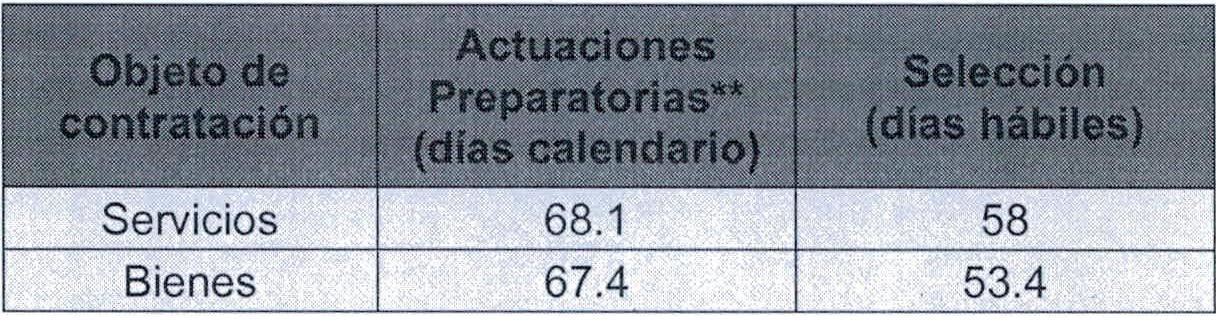 *Fuente: OSCE - SET 2021** Información correspondiente a un estudio realizado por el OSCE el 2019Adicionalmente,  de la  información  proporcionada  por el OSCE, producto de sus acciones de supervisión, es posible advertir que existen reiteradas deficiencias en las especificaciones técnicas  o términos  de referencia que elaboran  las. Entidades,  las  cuales se han clasificado  como subsanables  y graves, conforme se advierte del cuadro a continuación.Deficiencias advertidas por el OSCE Acciones de Su  ervisión a a  osto 2021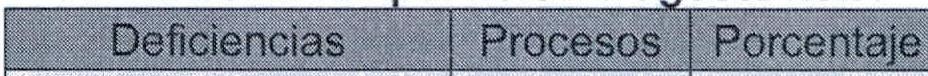 Total de acciones desupervisiónFuente:  OSCE288              100%Cabe anotar que la  presencia de estas deficiencias tiene impacto  negativo el proceso de contratación, generando dilaciones, reprocesos y potenciales controversias  en la ejecución contractual.•   Deficientes  niveles de ejecución y/o paralización  de obrasDe la  información  obtenida  del  Banco de Inversiones,  es posible  advertir que, en el año 2020, se registró un número importante de obras paralizadas, cuyo monto total asciende a S/ 3,555 millones de soles, conforme se detalla a continuación:Registro de Inversiones paralizadas por nivel de Gobierno - 2020Nro.deInversiones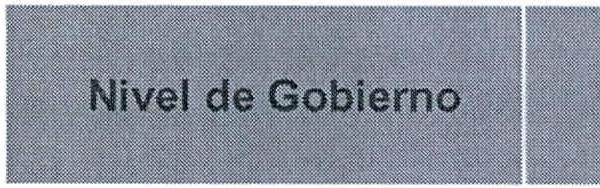 52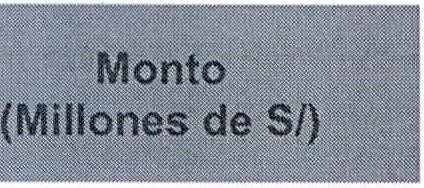 Gobierno Nacional                        39                                    2,658Gobierno Regional                       33                                       296Gobierno Local                             87                                       602Total                                             159                                    3,555Fuente:  Banco de Inversiones - DGPMI•   Inadecuados proveedoresDe  acuerdo  a  la  información  proporcionada   por  el  OSCE,  existe  un  alto número  de  proveedores   sancionados   durante  los  años   2020  y  2021, conforme se advierte a continuación:Sanciones a proveedores al 15 de setiembre de 2021AÑO         DEFINITIVO   TEMPORAL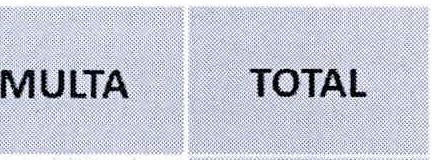 2020       482021        44Fuente:  OSCE505 ·78153285581153Ante  lo  expuesto,  se evidencia  la  necesidad  de  modernizar los procedimientos de la normativa de contratación pública con el fin de que se encuentren  acordes  con la evolución  de los mercados,  lo cual permitirá al Estado elegir las mejores ofertas para atender de manera adecuada las necesidades  ciudadanas  que  varían  en  atención  a  factores  económicos, sociales e incluso a situaciones  producidas como consecuencia de emergencias,   desastres,   entre   otros,   así  como   contar  con   un   marco normativo que  priorice la gestión de riesgos.Por lo expuesto, se requiere fortalecer el SNA, a través de la modificación del Decreto   Legislativo   Nº   1439   y  la   aprobación   de   una   nueva   Ley  de Contrataciones del Estado,  que implicará:a)   Modificar el Decreto Legislativo  Nº  1439Modificar  el  marco  normativo  vigente  del  SNA,  a  fin  de  permitir  una adecuada  articulación  entre  los  componentes del SNA;  así como precisar las competencias  de la  DGA y de  los demás  actores  que  conforman el SNA, además de fortalecer  a la DGA en su rol de ente rector del SNA que comprende   la  administración   de  bienes   inmuebles  de  propiedad   del Estado, con la finalidad de fortalecer el Sistema y coadyuvar  a mejorar la gestión del abastecimiento  por parte de las entidades  públicas.53b)   Emitir una nueva  Ley de Contrataciones  del EstadoFrente a la problemática advertida, el nuevo marco normativo generará los siguientes beneficios:-   Contar con nuevas  herramientas de contratación,  que les  permita a lasEntidades gestionar sus contrataciones frente a diversos contextos.Es así que se plantea la creación de una regulación específica para los casos de emergencia, que no se limite exclusivamente  al procedimiento de selección no competitivo (actualmente denominado contratación directa),  toda  vez  que,  de  la  experiencia  obtenida  producto  de  la pandemia, se ha evidenciado que existen otros mecanismos que, dependiendo   del  mercado,   podrían   utilizarse  sin  necesidad   de  la emisión de normas excepcionales.En  la  misma  línea,  se busca  incluir en  la  regulación  la  figura de las compras públicas de innovación como medio para la generación de soluciones innovadoras, la creación de bienes y servicios que no existen en  el  mercado,  o  la  optimización   de  aquellos  existentes,   para  la satisfacción de las necesidades ciudadanas.-	Generar mayor eficiencia y transparencia en las contrataciones, a través del fortalecimiento e impulso de las herramientas que permitan la estandarización de requerimientos.En  esa  línea,  se plantea  implementar medidas  que  permitan  obtener soluciones técnicas estándar en los procesos de contratación y con ello reducir el tiempo que toma a las Entidades definir su requerimiento, así como agilizar la selección de proveedores y evitar cualquier posibilidad de direccionamiento.Adicionalmente,  se busca habilitar  el marco  normativo  que permita el uso de los contratos internacionales de ingeniería y construcción,  de forma tal que se propicie con ello la ejecución exitosa de los  proyectos de infraestructura y se reduzcan las posibles controversias  que puedan generar paralización  de las obras y posibles arbitrajes. Como modelos internacionales de contratación podemos mencionar a: i) FIDIC (Federación Internacional de Ingenieros Consultores) y ii) NEC (Engineering and Construction Contract -ECC),  los cuales constituyen valiosas  herramientas que permiten estandarizar los riesgos y obligaciones  contractuales  correspondientes  a cada una de las partes, según el modelo elegido.-   Promover un enfoque de integridad y gestión de riesgos.Se plantea  que la  Ley establezca  la  obligatoriedad  de contar  con  un enfoque de integridad en la compra pública, que implica que los actores de   la   contratación    pública,    en   el   marco   de   sus   respectivas competencias, impulsen y desarrollen mecanismos de participación ciudadana,    apertura   de   datos   y   mejoras   en   la   gestión   de   la comunicación  y publicidad de las decisiones de las Entidades Contratantes. Asimismo, se propicien iniciativas que promuevan la transparencia,  tales como pactos de integridad,  orientaciones prácticas54para que los servidores públicos identifiquen y resuelvan situaciones en las  que se presentan  conflictos de intereses,  y modelos de prevención para  proveedores del Estado,  entre  otros,  con el fin  de garantizar la respectiva  rendición  de  cuentas  en  todas  las  instancias correspondientes.Por su parte, el enfoque de gestión de riesgos busca introducir en el régimen de compra pública la necesidad de que las entidades dirijan y controlen  los eventos  internos o externos que puedan  afectar el logro de los objetivos de las contrataciones a su cargo, de forma tal que se proporcione  un mayor nivel de certeza para la toma de decisiones,  se propicie una oportuna planificación de las contingencias, así como una mejora en la administración  y uso de los recursos públicos.Mejorar la  calidad  de  proveedores estableciendo   un  reqimen sancionador que priorice la aplicación de multas para desincentivar inconductas  por parte de éstos,  así cómo  introduciendo  mecanismos que  impidan  la  interposición  de acciones judiciales  maliciosas,  máxime si tenemos  en consideración que existe  un alto número de demandas interpuestas por proveedores ante diversas sedes del Poder Judicial a nivel  nacional,  sin tener en consideración  los  criterios de competencia, con el único objetivo de dilatar la aplicación de la sanción que les correspondería    por   sus   actuaciones    contrarias   a   la   Ley   y   su Reglamento.2.    En materia del Sistema Nacional  de ContabilidadEn el marco del proceso de reactivación  económica,  resulta necesario brindar el adecuado   soporte  administrativo   que  permita  a   las  entidades   gestionar  de manera eficiente  las  medidas adoptadas  como consecuencia  de la  pandemia a fin   de  alcanzar  la   pronta   reactivación   económica   del  país,   a  través   del fortalecimiento  de los  sistemas  administrativos  de la  Administración  Financiera del Sector Público,  entre ellos del Sistema Nacional de Contabilidad.El  artículo  4 del  Decreto  Legislativo  Nº 1438,  Decreto  Legislativo del Sistema Nacional de Contabilidad, prevé que la finalidad de dicho Sistema es regular la elaboración  de los estados financieros de las entidades públicas,  sin excepción, así como su integración  y consolidación  en la  Cuenta  General  de la  República, por niveles de gobierno, empresas  públicas y la seguridad  social.Ahora bien, producto de la  implementación  de las  medidas como consecuencia de la pandemia se han identificado aspectos relevantes de mejora en el Sistema Nacional de Contabilidad.Cabe destacar que el actual contexto evidenció algunas deficiencias en el funcionamiento del Estado producto de la implementación de disposiciones  para la reactivación económica como consecuencia  de las medidas adoptadas  por la pandemia  de  la  COVID-19,  como  por  ejemplo  la  digitalización   de  diversos procesos, entre ellos, aquellos relacionados con el Sistema Nacional de Contabilidad,  lo cual dificultó la presentación de las respectivas rendiciones  de cuentas de las  entidades  y retrasó  el cumplimiento  de las  subsiguientes  tareas para la presentación  de los respectivos documentos  relacionados con la Cuenta General de la  República ante el Congreso de la  República.55En  ese  marco,  se  ha   identificado  que  se  debe  complementar  el  Decreto Legislativo  Nº  1438,  a fin  de fortalecer  los  mecanismos de rendición de cuentas en las entidades del Sector Público a través de la implementación de estándares internacionales, contables y financieros, que contribuyan al manejo transparente y oportuno de la información de las finanzas públicas, lo cual contribuirá en la elaboración  oportuna de la  Cuenta  General de  la  República; así como, precisar las  disposiciones  sobre  la  implementación  de  la  contabilidad  de  costos  y  el alcance de las disposiciones  referentes a la contabilidad del sector privado.Con  relación  a  los  estándares   internacionales  contables   y  financieros,   la Dirección General de Contabilidad  Pública  (DGCP)  del Ministerio  de Economía y Finanzas se encuentra en pleno proceso de implementación de las Normas Internacionales de Contabilidad  del  Sector  Público  (NICSP),  las  mismas  que contribuirán a mejorar la transparencia y calidad de la información contable, en línea con el proyecto del Sistema Integrado de Administración  Financiera de los Recursos Públicos (SIAF-RP), que busca incorporar nuevos principios contables para  lograr  la  contabilidad  en  línea  y el reconocimiento  de las transacciones financieras y otros hechos económicos.Ahora  bien,  en la actualidad,  las entidades  suelen  remitir sus rendiciones  de cuenta el último día del plazo legal,  lo cual, entre otros factores,  no le  permite a la  DGCP contar con información  para ser procesada oportunamente,  a  fin de elaborar  la Cuenta General de la República y las Estadísticas de las Finanzas. Públicas.En atención  a ello, se han establecido  las siguientes metas:1.   Establecer aspectos normativos que permitan definir los plazos para la presentación de las rendiciones  de cuentas; así como reglas generales que permitan  elaborar  con  un  mayor  análisis  los  resultados  de la  información financiera,  presupuestaria  y de  cumplimiento  de  metas  e  indicadores  de gestión financiera en la actuación de las entidades del Sector Público, estandarizadas con las NICSP y las Normas Internacionales de Información Financiera  (NIIF),  de  modo  tal  que  se  obtenga  información  necesaria  y oportuna  para realizar el planeamiento  y la toma de decisiones;  así como facilitar el control y la fiscalización de la gestión  pública.11.    Facultar  a  la  DGCP  para  que  establezca   el  alcance  de  las  entidades obligadas  a la presentación de las  rendiciones de cuenta  considerando  la finalidad de los servicios  públicos, de conformidad con lo establecido  en el numeral   6.2  del  artículo   6  del   Decreto   Legislativo   Nº   1436,   Decreto Legislativo  Marco de la Administración  Financiera del Sector Público.111.     Establecer  como función de la  DGCP que dicho ente  rector  puede señalar los   procedimientos   que   determinen   la   metodología   relacionada   a   la contabilidad  de costos,  en cada  una de las actividades de los servicios  y productos  que  realicen  las  entidades,  de  manera  complementaria  a  lo previsto en el artículo  17 del Decreto Legislativo Nº 1440,  Decreto Legislativo del Sistema Nacional de Presupuesto Público.IV.     Restablecer el plazo máximo para que la Contra lo ría General de la República presente el informe de auditoría a la Cuenta General de la República, al que hace referencia el artículo 81 de la Constitución  Política del Perú.56Esta propuesta busca restablecer el plazo  máximo que señalaba el numeral31.2  del artículo 32 de  la  Ley  Nº 28708,  Ley General del  Sistema  Nacional de Contabilidad, para que la Contraloría General de la República presente al Ministerio  de  Economía  y  Finanzas,  el  informe  de  auditoría  a   la  Cuenta General de la República, y poder cumplir con lo dispuesto en el primer párrafo del artículo 81 de la Constitución  Política del Perú, referido al plazo que tiene el Presidente de la República para presentar al Congreso de la República la Cuenta General  de la República y el Informe de Auditoría de la Cuenta en mención,  en  un  plazo  que vence  el  15  de  agosto  del  año  siguiente  a  la ejecución  del presupuesto.Esta medida  busca darle predictibilidad  al procedimiento,  lo cual  permitirá conocer  con certeza  la fecha  en la que se debe contar con el Informe de Auditoría de la Cuenta General de la República, a fin de realizar las gestiones para que dichos documentos sean remitidos al Despacho Presidencial,  para su entrega al Congreso de la República dentro del plazo constitucionalmente establecido.V.     Precisar las funciones y atribuciones del Consejo Normativo de Contabilidad, como  parte integrante  del Sistema  Nacional  de Contabilidad,  en relación  a las empresas  no financieras del sector privado.Para  lograr  lo  señalado   precedentemente,  la  delegación   de  facultades permitirá  modificar el Decreto  Legislativo  Nº  1438, teniendo  como  pilar su adecuación  normativa y técnica, conforme a lo  siguiente:;..--            Adecuación  NormativaEs  necesario que  se adecuen  los  principios  contables  a las  NICSP,  tales como  por  ejemplo  el de  Representación   Fiel y  Devengado  Contable.  La Representación Fiel consiste en que la información financiera responde a la verdad de los hechos económicos, financieros y patrimoniales,  realizados en el proceso de la gestión pública, su revelación en la rendición de cuentas, es completa,  neutral  y libre  de errores;  y el Devengado  Contable  se refiere  a que las transacciones  y otros hechos deben ser reconocidos cuando ocurren y no cuando se efectúa su cobro o su pago.En  el marco  de  lo  señalado  en el  numeral  6.2 del  artículo 6 del  Decreto Legislativo  Nº  1436,  se  propone  incorporar  en  el  artículo  3  del  Decreto Legislativo  Nº   1438,  una  disposición   para  que  la  DGCP  determine   las entidades que acreditan como  "otras formas organizativas no financieras o financieras que administren recursos públicos", que estarán sujetas a rendir cuentas,  debido a que este tipo de entidades  prestan  servicios  de interés público o los realizan en representación del Estado.También  se  propone  facultar  a  la  DGCP,  como  ente  rector del  Sistema Nacional  de  Contabilidad,   para  que  apruebe  la  estructura  de  la  Cuenta General de la  República, que debe contener el análisis de los resultados de la  información  financiera,  presupuestaria  y de  cumplimiento  de  metas  e indicadores de gestión financiera en la actuación de las entidades del Sector Público,  entre  otros.  Ello  con  la  finalidad,  que  la  Cuenta  General  de  la República  contenga  información  adecuada  a  la  necesidad  de  la  gestión pública  y no se limite a un  esquema  único,  de acuerdo  a los estándares internacionales.57Asimismo,  es conveniente  precisar en el artículo  8 del Decreto  Legislativo Nº 1438, que corresponde a las obligaciones  del Titular  de la entidad  del Sector  Público,  de  los  Directores  Generales  de  Administración,   de -   los Directores de Contabilidad y de Presupuesto o de quienes hagan sus veces, suscribir  y   remitir  por  medio  digital   la   información   requerida  para  la elaboración  de la Cuenta  General  de  la  República,  sin exceder  el  15 de marzo del año siguiente al ejercicio fiscal  materia de rendición  de cuentas. En esta medida se proponen dos cambios sustanciales:l.       Digitalización del proceso de rendición de cuentas;  y,11.       Reducción  del plazo máximo  para presentar  la rendición de cuentas, requerido  para la  elaboración  de la  Cuenta  General de la  República, que será el 15 de marzo del año siguiente al ejercicio fiscal materia de rendición de cuentas.Estas medidas permitirán que la Contraloría General de la  República cuente con mayor plazo para que audite la  Cuenta General,  con los  resultados de las auditorías financieras que realizan los órganos que conforman el Sistema Nacional  de  Control,  lo cual  repercutirá también  en beneficio  de  la  labor constitucional que realiza el Congreso de la República, correspondiente  a la revisión de la  mencionada Cuenta General.De otro  lado,  se pretende  cambiar  el enfoque de  la  conciliación  contable, pues  en la  actualidad  se contrasta  la  información  de una  única  fuente,  que es el  registro  que  realiza  la  entidad  con  los  documentos  que acredita  la misma entidad,  cuando ello debería  realizarse  de dos (2) fuentes  distintas para  corroborar su exactitud  e integridad.  En  estricto  la actividad  que  se realiza es supervisar y dar seguimiento a la aplicación de la  normatividad de los procesos técnicos del Sistema Nacional de Contabilidad, lo cual es competencia  de  su ente  rector,  en  este  caso  de  la  DGCP,  conforme  se establece  en el artículo 47 de  la  Ley  Nº  29158,  Ley Orgánica  del  Poder Ejecutivo.Con  esta  medida   se  permitirá  que  las  entidades   presenten   de  forma escalonada  sus rendiciones de cuenta, contando para ello con información oportuna.  Para tal  efecto,  se necesitará  el cambio  de  los  procedimientos normativos vigentes, y la adecuación de los aplicativos informáticos respectivos,  motivo  por  el  cual  tales  cambios  podrían  verse  reflejados durante  el proceso  de elaboración  de  la Cuenta  General  de la  República, correspondiente  al año 2022.Otra de las medidas que se propone, es establecer que los libros y registros contables,  se lleven de forma física y/o digital, y que la conservación  tenga similar período que el otorgado a los documentos físicos o electrónicos  que sustentan las transacciones ejecutadas, esto es, no menor de diez ( 1 O) años; haciendo la precisión que su eliminación o destrucción física, según corresponda,  se realicen en el marco legal  correspondiente.  De este modo, se contribuirá a que los procesos de auditoría puedan ejecutarse con información  fidedigna,  fortaleciendo   la  transparencia  en  la  rendición  de cuentas.Finalmente,  también  se plantea establecer  con claridad  la regulación  para evidenciar  la  situación  de diversas entidades  o empresas  adscritas que  se58encuentren  inactivas y/o en proceso  de liquidación  o disolución,  hasta su extinción,  de modo tal que ello se vea reflejado en la Cuenta General de la República, a fin de solucionar el problema relativo a las entidades omisas.�      Adecuación  TécnicaSe requieren  mejorar las condiciones  técnicas  para la presentación  de las rendiciones de cuentas de las entidades del Sector Público, que permita a la DGCP cumplir principalmente con sus objetivos estratégicos  de implementar las  NICSP y la contabilidad  de costos.Estas  medidas  contribuirán   a   mejorar   la  transparencia   y  calidad  de  la información   contable,   en   línea   con  el   Proyecto   SIAF-RP,   que   busca incorporar nuevos principios contables para lograr la contabilidad  en línea y reconocimiento  de las transacciones  financieras y otros hechos económicos.Asimismo, obtener información necesaria y oportuna para realizar el planeamiento  y la  toma de decisiones,  y facilitar  el control  y la  fiscalización de la gestión  pública, establecer reglas generales que permitan elaborar con un mayor análisis los resultados de la información financiera,  presupuestaria y  de  cumplimiento  de  metas  e  indicadores  de  gestión  financiera  en  la actuación de las entidades del Sector Público, estandarizadas  con las NICSP y las NIIF.De manera complementaria a lo señalado en el artículo 17 del Decreto Legislativo   Nº    1440, el   Decreto    Legislativo   del   Sistema    Nacional   de Presupuesto   Público,  es  necesario  que  la  DGCP  tenga  facultad   para determinar  la metodología  de la contabilidad  de costos, en cada una de las actividades  de los servicios  y  productos  que se realicen  en los centros  de costos de las entidades.Los beneficios esperados con la modificación normativa producto de la delegación de facultades  en materia contable,  permitirá el fortalecimiento de la Administración  Financiera del Sector Público, en los siguientes  aspectos:• 	Garantizar que el registro contable asegure el rastreo de las fuentes de los  productos o servicios generados,  para una adecuada transparencia en la ejecución de los recursos públicos.• 	Generar reportes de manera oportuna que apoyen eficazmente la toma de decisiones.• 	Viabilizar  la  implementación de la contabilidad de costos para apoyar la ejecución  de Presupuesto  por Resultados,  y evaluación  de la gestión pública,  e integrar todas  las etapas  del proceso  presupuestario en el sistema de contabilidad lo que permitirá mejorar los sistemas de información  presupuestaria  y financiera en la contabilidad.4.   Adicionalmente,  teniendo  en cuenta que la implementación de las medidas en materia   tributaria,   entre   otros   factores   como   la   reactivación   económica, permitirán contar con recursos que financiarán los gastos públicos destinados  al cierre de brechas, en el Proyecto de Ley se establece  en la Única Disposición Complementaria Final que: (i) el Ministerio de Economía y Finanzas informa a la Comisión de Presupuesto  y Cuenta General de la  República del Congreso de la59República, sobre las transferencias de partidas realizadas con cargo a la incorporación de los recursos provenientes de la mayor recaudación tributaria, a más tardar cuarenta y cinco (45) días calendario después del cierre del año fiscal2022; (ii)  los ministerios competentes en el cierre de brechas sociales prioritarias informan a la Comisión  de Presupuesto  y Cuenta General de la República  del Congreso  de la  República,  durante los tres (03)  primeros  meses del año 2023, un análisis y avance en el cierre de brechas que se financiaron con cargo a los referidos recursos.11.         ANALISIS COSTO BENEFICIOEl Proyecto de Ley únicamente irroga un costo administrativo al Poder Ejecutivo, consistente en los recursos internos invertidos en el diseño de la legislación para la cual se solicitan facultades delegadas.El referido costo administrativo está largamente compensado  por los beneficios derivados  de aprobar e implementar en el más pronto plazo las reformas que permitan reactivar el crecimiento económico a través de medidas para promover la  inversión  pública y la  inversión  privada; así como mediante un crecimiento de la  actividad  económica  producto  de medidas  en materia tributaria, financiera, aduanera a fin de simplificar el cumplimiento de las obligaciones de los contribuyentes; aumentar la recaudación, por medio de la ampliación de la base tributaria,   modificación  de  tasas   impositivas,   mayor  simplicidad   y  mejores procesos de control y recaudación y, la racionalización de beneficios tributarios; perfeccionar  los  impuestos  al consumo;  en  materia  del  impuesto  a  la  renta, además, perfeccionar su regulación, estructura y administración; adecuar la normativa a   las recomendaciones  de la Organización  para la Cooperación  y el Desarrollo   Económicos   (OCDE);   modificar   el  tratamiento   de   los   tributos regulados en la  Ley de Tributación  Municipal;  perfeccionar el régimen fiscal  de la  minería  y  darle  mayor  progresividad;   fomentar   la  inclusión  financiera  y, optimizar las reglas para la suscripción de convenios de estabilidad jurídica;  así como dotar de mayor flexibilidad para el uso de los recursos del Fondo de Compensación  Regional (FONCOR), preservando la. responsabilidad  y sostenibitidad fiscal; facilitar las operaciones  de comercio  exterior, asegurar el debido pago de las  obligaciones  tributarias  aduaneras y optimizar la  normativa de delitos aduaneros.Asimismo,  mejorará  los  niveles  de  inclusión  financiera,  especialmente de  los segmentos de la población más vulnerables, fortaleciendo el Banco de la Nación, entre otras medidas financieras.Además,   las   medidas   de   abastecimiento    permitirían   al   Poder   Ejecutivo implementar  medidas  en el  corto  plazo vinculadas  a la  modernización  de  la gestión del Estado, que contribuirá a dotar de eficiencia, eficacia y calidad de la gestión  de  las  entidades  públicas.  Por su  parte  las  medidas  en  materia  de contabilidad permitirán complementar el proceso de modernización de la Administración   Financiera del  Sector  Público,  específicamente a través  de  la modernización  del  sistema  administrativo  de contabilidad,  con  la finalidad  de lograr el desarrollo  de la economía  en un  marco de inclusión y equidad social, consolidando  la sostenibilidad y responsabilidad fiscal.111.         IMPACTO   DE   LA   VIGENCIA    DE   LA   NORMA   EN   LA   LEGISLACIÓN NACIONAL60La propuesta legislativa se realiza conforme a lo previsto por el segundo párrafo del numeral  4 del artículo  101  y  el artículo  104  de la  Constitución  Política  del Perú, y lo establecido en el inciso d) del numeral  1   del artículo 76 y en el artículo90 del Reglamento del Congreso de la  República.61d)Incorporar modelos de gestión integral de proyectos con la finalidad defortalecer  su gobernanza  y mejorar  la  gestión  de la  inversión  público privada.3.2)Enel   marco   de   la    promocion   de   la    inversión    pública,   establecerPaísArgentinaTasa35%Brasil34%Chile35%Colombia31%México35%Perú30%IGVIR4Pení (2019)Perú (2014)34,429,049,544 16,Chile (2017)20,031,04 �México (2016)16,419,2W'Colombia (2015)20,134,4Modalidad de EjecuciónMontoMontoMontoModalidad de EjecuciónN•ContractualNºContractualNºContractual%MontoModalidad de EjecuciónObrasObrasObrasContractualModalidad de EjecuciónSISISIContrata3635,039,318,8682444,252.351,4356079,291,670.30355APP33,370,108.99493,206.135,860126.576,244,85339Administración Directa44157,551,47899438,561,770143596, 113,2484Subsanables21274%Graves7626%